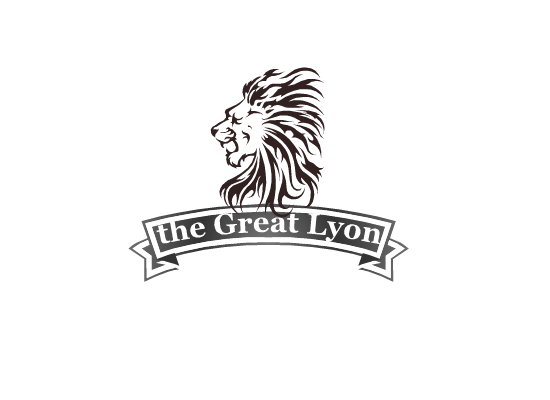 © Tous droits réservésAvant-propos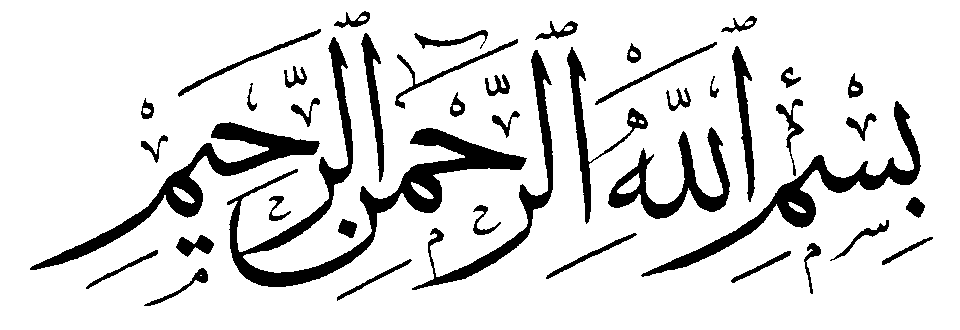 Au nom d’Allah, L'Infiniment Miséricordieux, Le Très Miséricordieux- Que la Paix et la Bénédiction d’Allah soient sur le prophete Mohammed  -Louange à Allah, Seigneur des univers, et que la paix et la miséricorde soient sur le sceau des Prophètes et des Envoyés.Certains non-musulmans s'interrogent sur ce que L'islam et le prophète Mohammed a apporté à l’humanité. Or, il ne fait nul doute que les porteurs des grandes révélations sont grands dans leur personnalité et grands dans leur vie, et que, même s'ils apparaissent à une époque historique précise, ils marquent de leur empreinte, non seulement leurs propres sociétés, mais aussi l'histoire pour s’étendre aux confins de la terre entière.Table des matières :-comment se convertire a l'islam-I - sciences et methodes islamiques	            1- Forces militaires           2 -Hygiène           3- médecine           4- Physique et Chimie           5 - L'aéronautique           6 -Mathématique et Géométrie            7 - INSTITUTIONS           8- CALCULATEURS ANALOGIQUES et Astronomie           9 - Géographie          10 - autres inventions            11- Grande figures de l'âge d'or islamique. II - ils sont dit sur le prophete Mohammed… III - La protection des droits des Hommes…IV - La fraternité entre l'ensemble des êtres humains V - Le respect de tout etre vivant…	VI - la loi de DieuVII-Hadiths du prophète MohammedVIII-différents questions sur l'islam Les femmes du prophète Mohammed IX-Guerre sainte  -  Conclusioncomment se convertire a L'ISLAM?	Avant de répondre à cette questions, je voudrais rappeler quelques points L’islam n'est pas « la religion des Arabes ». L'islam est un message universel d'amour et de paix, une conception de l'univers et de la vie sur terre, une volonté de rechercher un accord complet avec ce que Dieu , Que l'on soit typé comme un Oriental ou comme un africain à la peau sombre, que l'on soit blond aux yeux bleus ou jaune aux cheveux noir de jais… Que l'on soit un bédouin du désert ou un cadre informatique travaillant dans un gratte-ciel, que l'on soit navigateur voguant sur les eaux bleues ou ouvrier gagnant sa vie à la sueur de son front et à la force de ses bras… que l'on soit d'Orient ou d'Occident… Que l'on soit né dans une famille musulmane ou que l'on choisisse de se convertir à l'islam par conviction profonde et intime, après avoir été adepte d'une autre religion ou après avoir été athée… Que l'on soit homme ou femme… Que l'on soit âgé ou jeune… L'islam accueille toutes celles et tous ceux qui choisissent de plein gré d'adhérer à son message. Et tous ces gens deviennent musulmans et musulmanes au même titre que celles et ceux qui l'étaient déjà avant eux. Dieu dit : 
  Ô les hommes, nous vous avons créés à partir d'un seul homme et d'une seule femme, et nous avons fait de vous des nations et des tribus pour que vous vous entre-connaissiez. Le plus noble d'entre vous, auprès de Dieu, est le plus pieux d'entre vous. Dieu est omniscient, Grand Connaisseur.  [Sourate 49 - Verset 13]Et il dit : Et parmi Ses Signes : Il vous a créés de terre, puis vous voilà des hommes se dispersant [dans le monde]. Et parmi Ses Signes : Il a créé pour vous, de vous-mêmes, des épouses pour que vous viviez la tranquillité auprès d'elles et il a mis entre vous de l'amour et de la tendresse. Il y a en cela des signes pour ceux qui réfléchissent. Et parmi Ses Signes : la création des cieux et de la terre, et la diversité de vos langues et de vos couleurs. Il y a en cela des signes pour ceux qui savent.  (Les romains/20-22).
Aucune contrainte ne peut être exercée sur qui que ce soit pour le convertir à l'islam. Le Coran est clair : Pas de contrainte en religion : la vérité s'est distinguée de l'erreur. (/256). Dans L'islam Il s'agirait plutôt d'une « reconversion à l'islam », puisque, comme l'a dit le Prophète (sur lui la paix), chacun et chacune naissent en étant prédisposés (fitra) à l'aspiration et à la soumission à Dieu, ce qui est le sens du mot « islam ».Pour se convertir a l'islam il faut vouloir sincèrement adorer Dieu et se soumettre à ce que Dieu veut. Il faut donc adorer Dieu sans rien lui associer et croire que nul ne mérite d’être adoré si ce n’est Dieu seul. Il faut mettre en application ses ordres et ses prescriptions selon ses possibilitésLa personne prononce la formule « Je témoigne qu'il n'y a aucune divinité méritant d’être adorée en dehors de Dieu et que Muhammad est le messager de Dieu » (En phonétique : Ach-Hadou ane lâ ilâha illa lahou wa ach-hadou anna Mouhamadane rassouloullahi). Le mieux est qu'elle le fasse devant d'autres personnes, puisqu'il s'agit d'un témoignage. 
Après cela, vous êtes musulman(e) avec l’aide de Dieu…
L'homme qui se convertit à l'islam doit-il se faire circoncire ?Ce qui est certain, c'est que la validité de la conversion ne repose pas sur la circoncision : même au cas où quelqu'un se serait converti, mais ne se serait ensuite pas fait circoncire, sa conversion est en-soi valable.Comment choisir son madhab?Le mot madhhab ou mazhab (arabe : مذهب [maḏhab], pluriel : مذاهب [maḏhâhib],  évoque en arabe une voie suivie dans l'interprétation des sources traditionnelles (Coran et sounnah). Ce terme se réfère au fiqh (droits musulmans) et la jurisprudence musulmane.p.s: tout les madhabs et les différents philosophies de l'islam sont acceptables.les différents philosophies du sunnisme :A)le malikisme : (Il est fondé sur l'enseignement de l'imam Mālik ibn Anas (711 - 795) , Cette école est majoritaire en Afrique du Nord et de l'Ouest; on la retrouve en Égypte, au Soudan et dans certains pays du Golfe (Koweït, Émirats arabes unis, Qatar, Bahreïn) , Élèves et juristes malikites célèbres : ibn khaldoun , Ibn Ruchd (connu en Europe sous le nom d'Averroès) ,ibn Battûta.B)le hanbalisme : cette philosophie est issue de la philosophie grec , le hanbalisme doit son nom à son théoricien, l'imam Ahmed bin Hanbal (780-855). Il est l'élève de l'imam ach-Châfi`î, juriste fondateur du madhab chaféite , Des orientalistes comme Henri Laoust, Georges Makdisi, Ali Merad ou Charles Saint-Prot ont démontré sa richesse de pensée dont se sont souvent inspirés les grands réformistes du début du xxe siècle : Al Afghani, Mohammed Abdou ou encore Rachid Rida. Bien que minoritaire dans la population musulmane mondiale (8,5 %), le hanbalisme a une influence assez forte dans la Péninsule arabique.C) le hanafisme : Le hanafisme ou hanéfisme (arabe :حنفى) est la plus ancienne des quatre écoles sunnites (madhhab) du droit musulman ou sa jurisprudence (fiqh). Elle est basée sur l'enseignement de Abû Hanîfa Al-Nu'man Ibn Thabit (699-767), théologien et législateur qui vécut à Koufa en Irak, et de ceux qui ont suivi son enseignement. Le madhhab hanafi est assez représentatif des musulmans non arabophones.D) le chaféisme : Le chaféisme, parfois orthographié shafiisme ou chafiisme, est l'une des quatre écoles (madhhab) de jurisprudence (fiqh) de l'islam sunnite. Elle est fondée sur l'enseignement de l'imam Al-Chafii (767-820) et de ses suiveurs. Ce madhhab est répandu en Égypte, Indonésie, Thaïlande, Inde du sud, Suriname, aux Comores, aux Philippines, au Yémen et est le madhhab d'État au Brunei Darussalam et en Malaisie, L'imam Al-Chafii combina en quelque sorte le fiqh du Hejaz (madhhab maliki) avec celui d'Irak (madhhab hanafi) et créa ainsi son propre madhhab (école de pensée). Il rassembla les règles en dictant à ses élèves dans un livre nommé Al-Hujja (l'évidence). Cette rédaction se fit en Irak en 810 et certains de ses élèves apprirent son livre et le propagèrent, tels que l'imam Ahmad bin Hanbal et Abu Thawr.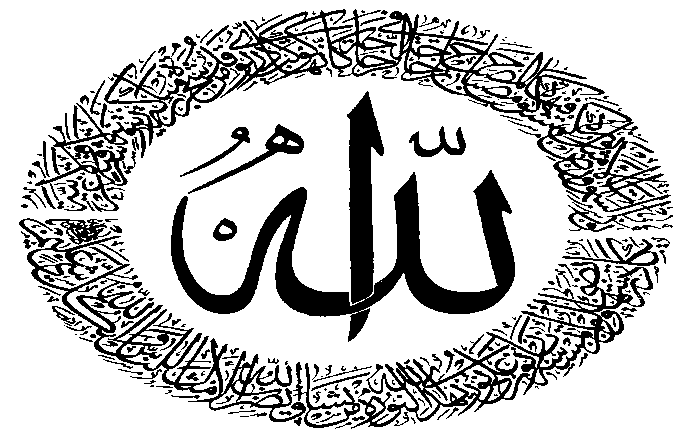 Caligraphie du Dieu "Allah"ecriture basic du nom "Allah" « للہ »I - sciences et methodes islamiquesMohammed invita les gens, sur révélation divine, à utiliser leur raison pour découvrir l'univers et acquérir des connaissances. Il dénombra cet acte parmi ceux pour lesquels l'homme est récompensé, à une époque où les savants et les penseurs des autres civilisations étaient confrontés aux persécutions et aux accusations d'hérésie et de blasphème, constamment menacés d'emprisonnement, de torture voire même de meurtre.Le premier verset révélé au Prophète Mohammed fut :  Lis, au nom de ton Seigneur Qui a créé […]  Et sa parole :  Allah élèvera en degrés ceux d’entre vous qui auront cru et ceux qui auront reçu le savoir. Allah sait parfaitement ce que vous faites.  Il n'existait pas non plus en son temps des personnes connaissant , l'immensité des étoiles, les trois couches d'obscurité dans le ventre de la femme enceinte, ainsi que d'autres faits scientifiques qui ont été répertoriés [à partir du Coran au 20ème siècle] par des scientifiques musulmans et également reconnus par des scientifiques non-musulmans , les connaissances scientifiques ne se développèrent dans l'histoire de la civilisation musulmane, qui s'étendit sur plusieurs siècles, que parce que la religion du Prophète Mohammed encouragea et soutint le développement des connaissances, et blâmait la communauté musulmane si elle négligeait un domaine scientifique s'avérant nécessaire à ses membres.À l'opposé de cela, des siècles après le début de la mission du Prophète Mohammed, on trouvait encore en Europe beaucoup de savants et de pionniers scientifiques accusés d'apostasie et d'opposition à la volonté du Seigneur, et condamnés par l'Église à la peine capitale du fait de leurs découvertes et de leurs théories scientifiques, comme ce fut le cas pour Galilée et d'autres. Il fallut que coule beaucoup de sang et que soient emprisonnés beaucoup de libres penseurs avant que ces théories ne soient reconnues. Jamais de tels faits ne se produisirent dans la civilisation de l'Islam, dont les fondations furent construites par Mohammed, le Prophète de la miséricorde.               1-Forces militaires : L’Imâm Ali affirma : "Au plus fort du combat, lorsque les prunelles des yeux devenaient rouges, nous cherchions protection auprès du Messager de Dieu. Aucun d’entre nous n’était plus proche de l’ennemi que le prophète." •1-	Vêtement ignifuge : En 1260, les soldats mamelouks utilisent à la bataille d'Aïn Djalout des vêtements ignifuges pour se protéger des incendies ainsi que des produits chimiques. Leurs vêtements se composaient d'une tunique de soie (encore utilisée dans le monde de la Formule 1), un jaque et d'une tunique de laine.2- Torpille : Vers 1280, le cheikh Ahdab al-Rammāḥ, qui fut le premier chimiste arabe à fabriquer des substances explosives, décrit dans son ouvrage "Kitâb al-Furūsīyah wa-al-manāṣib al-ḥarbīyah", une torpille auto-propulsée à poudre, ressemblant à une sorte d'œuf ou de poire, prolongé à l'arrière par deux baguettes stabilisatrices. L'engin volait et flottait au-dessus de l'eau et il explosait dès qu'il touchait le navire visé par les troupes arabes. L'explosion était déclenchée lors du contact avec la cible. Richard Windley reproduira le modèle des torpilles du XIIe siècle.3-Acier de Damas : Un des aciers les plus célèbres est celui de Damas; produit au Moyen-Orient de 900 à 1750. La qualité de cet acier tient dans le fait qu'il alterne des couches d'acier à la fois hypoeutectoïde et hypereutectoïde (pauvre ou faible en carbone). L'aspect d'acier variant avec sa teneur en carbone, l’alternance de très fines couches d'acier lui donnait un aspect mat avec un effet de moiré. Cet acier, construit comme un matériau composite, combinait la souplesse des aciers faibles en carbone et la dureté des aciers plus riches en carbone, qui leur permettait de conserver leur tranchant. L'originalité des lames vient de leur apparence esthétique, et de l'impossibilité des Occidentaux à le reproduire, ceux-ci n'ayant pas accès au wootz. Les croisés célèbrent la qualité de ces armes autant à cause de leur aspect mystérieux, que pour vanter leurs adversaires, ce qui exaltait d'autant leurs combats.4- Cimeterre : Sa lame courbe en fait une arme très particulière et elle requiert une approche totalement différente d’une épée normale. Elle est considérée comme une des épées les plus connues.5-le Mohammed Great Bombard : "le Mohammed Great Bombard" ou le "Mohammed Gun" , avec un poids de 16,8 t et une longueur de 518 cm le Great bombard est consideré comme le plus Grand canon médiévale jamais  construit.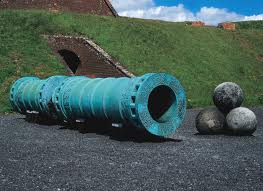 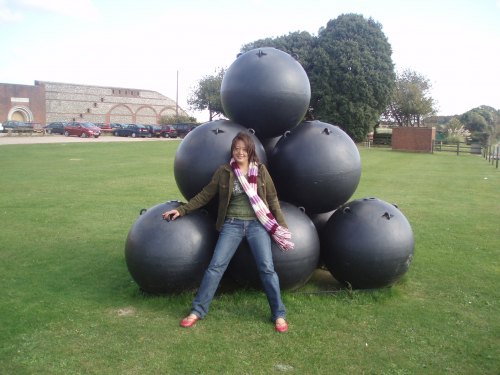 (les balles du Great Bombard)6- l'abus gun : Le pistolet Abus est une forme précoce de l'artillerie créé par l'Empire ottoman. Elles étaient petites,  mais souvent trop lourd à porter, et beaucoup ont été équipés d'un type de trépied. Ils avaient un calibre entre 3 et 9 pouces (230 mm) et tiré un projectile pesant  4,25 kg. Abus armes, en dépit d'être une forme d'obusier, ont été principalement utilisés comme un anti-infanterie arme, l'Abus gun étaient une machine d'artillerie à canon court qui a tiré des coups de la taille d'un poing humain. Ils ont également eu de nombreuses variétés d'artillerie, de grand siège Bombard aux canons Abus mobile en question. Bien assez léger à porter, ils ont besoin d'être équipé d'un trépied de toutes sortes. Cette mobilité s'est opposé à leur localisation dans un gardé mise en place de l'artillerie, où la polyvalence de l'arme aurait été considérablement restreint La conception est demeurée inchangée jusqu'en 1830, lorsque les prussiens conseillers militaires nommés par le sultan fait quelques améliorations mineures, la normalisation les armes afin d'améliorer l'efficacité. 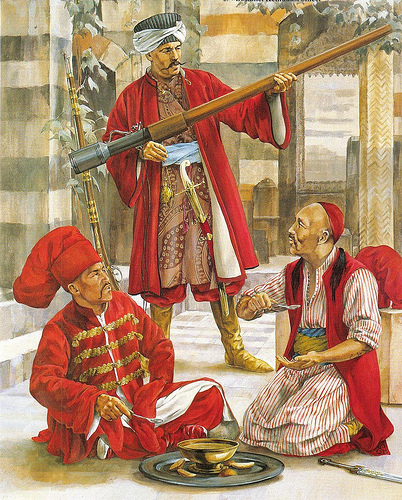 (Soldat ottoman portant un abus gun)2- Hygiène : Brosse a dent : Mohammed ibn Abdullah plus connue sous le nom de "prophète Mahomet" a introduit L'usage de Siwak (première brosse a dent) Mohammed a dit que Le simple fait de se frotter les dents avec un objet fibreux tel que le siwak permet de se débarrasser de la plaque dentaire…et il ajoute : Le meilleur moyen d'employer ce siwak est de l'imbiber d'eau de rosé.Dentifrice : Bien que le dentifrice soit connu par les Romains qui utilisaient des cendres, celui du cheikh Ziriab avait la qualité d'avoir un bon goût tout en blanchissant les dents.. Salon de beauté : un salon de beauté et école de maquillage pour femmes, est ouvert par cheikh Ziriab en Espagne-islamique et met au point une crème dépilatoire  3- Médecine : •1- la 1ère pharmacie (ouverte à Bagdad en 754)•2-  les Pansement et plâtre : cheikh Abu al-Qasim al-Zahrawi (Abulcasis), dans son Al-Tasrif (1000), a décrit la technique moderne du plâtre et des pansements qui sont encore utilisés dans les hôpitaux à travers le monde. L'utilisation de plâtres pour les fractures est devenue une pratique courante pour les médecins arabes, bien que cette pratique n'ait été largement adoptée en Europe qu’au XIXe siècle•3- Traitement du cancer : cheikh Avicenne a décrit les premiers traitements connus du cancer dans le Qanon de la médecine : une méthode chirurgicale impliquant l’amputation ou l’ablation des veines et une autre utilisant des drogues à base d’un mélange de plantes appelé "Hindiba" qu’Ibn al-Baitar a plus tard identifié comme ayant des propriétés "anticancéreuses" et qui pourrait aussi traiter d'autres tumeurs et affections néoplasiques. Après que son utilité dans le traitement des troubles néoplasiques a été admise (bien que contestée), l’Hindiba a été breveté en 1997 par Nil Sari, Hanzade Dogan et John K. Snyder.Avicenne il fut le premier a : •	Il est le premier à distinguer la pleurésie, la médiastinite et l'abcès sous-phrénique.•	Il décrit les deux formes de paralysies faciales (centrale et périphérique)•	Il donne la symptomatologie du diabète.•	Il sait faire le diagnostic différentiel entre la sténose du pylore et l'ulcère de l'estomac.•	Il décrit différentes variétés d'ictères.•	Il donne une description de la cataracte, de la méningite, etc.•	Il pressent le rôle des rats dans la propagation de la peste.•	Il indique que certaines infections sont transmises par voie placentaire.•	Il est le premier à préconiser des traitements par vessies de glaces et lavements rectaux.•	Il découvre que le sang part du cœur pour aller aux poumons, puis en revenir, et expose avec précision le système de ventricules et de valves du cœur.•	Il est le premier à décrire correctement l'anatomie de l'œil humain.•	Il émet aussi l'hypothèse selon laquelle l'eau et l'atmosphère contiendraient de minuscules organismes vecteurs de certaines maladies infectieuses.Mais avant tout, Avicenne s'intéresse aux moyens de conserver la santé. Il recommande la pratique régulière du sport ou l'hydrothérapie en médecine préventive et curative. Il insiste sur l'importance des relations humaines dans la conservation d'une bonne santé mentale et somatique.•4- l'acide nitrique, l'acide sulfurique ou l'acide chlorhydrique sont isolés par le cheikh Jabir Ibn Hayyan•5- Mohammed ibn Abdullah : connue en occident  sous le nom de "Mahomet" ou le "prophète Mahomet" est le premier médecin musulman; car un nombre important de hadiths concernant la médecine lui sont attribués. Plusieurs malades auraient été traités avec succès, pour d’authentiques maladies, en suivant les recommandations de Mahomet. Les trois méthodes de guérison connues pour avoir été mentionnées par ce dernier sont le, les ventouses médicale et la cautérisation, bien qu'il ait été généralement opposé à l'utilisation de la cautérisation à moins qu'elle «convienne à la maladie». Selon cheikh Ibn Hajar al-Asqalani, Mahomet n'aimait pas cette méthode parce qu’elle était "douloureuse et effrayante pour le patient", puisqu’il n'y avait pas d’anesthésie à cette époque. Mahomet semble également avoir été le premier à suggérer la nature contagieuse de la lèpre, de la gale et des maladies sexuellement transmissibles et à avoir dit qu'il y a toujours une cause et un remède à toutes les maladies, selon plusieurs hadiths mentionnés dans les textes de Sahih cheikh al-Bukhari, de Sunan cheikh Abi Dawoud et d' Al-Muwatta et attribués à Mahomet il est également le premier a avoir donner l'Antidote de l'affections bilieuses a l'aide du "portulacca oleracea" •6 - cheikh sahl Rabban al-Tabari: connue pour on livre Firdous al-Hikmah (paradis de la sagesse) a été la première Encyclopédie de médecine dans la civilisation islamique. Il était divisé en 7 sections et 30 parties, avec 360 chapitres au total. Il traite de la Pédiatrie et du développement de l'enfant d’une manière approfondie, ainsi que de la Psychologie et de la Psychothérapie. Dans les domaines de la médecine et de la psychothérapie.•7-Chirurgie oculaire, Aiguille hypodermique, Injection, seringue : le cheikh Ammar Ibn Ali de Mossoul est le premier à extraire la cataracte. Il invente aussi une aiguille métallique dans un métal creux servant de seringue avec laquelle il a extrait la cataracte.•8 -Fil à suture : cheikh Abu Al-Qasim, grand chirurgien arabe, a remarqué au Xe siècle la capacité de désagrégation des cordes à base de boyau après qu'un singe ait accidentellement mangé des cordes d'un luth.•9 -Pansement et bandage en coton : cheikh Abu Al-Qasim est le premier à préconiser l'utilisation du coton comme pansement pour contrôler les hémorragies.•10 -Extraction du fœtus : cheikh Abu Al-Qasim est le premier à décrire la procédure chirurgicale permettant l'extraction du fœtus au moyen d'unforceps. •11 -Anesthésie : cheikh Abu Al-Qasim et cheikh Ibn Zuhr sont les premiers à utiliser comme anesthésiant une éponge imbibée de narcotiques qu'ils plaçaient sur le visage du patient. Sigrid Hunke écrivit que "Les sciences de la médecine ont bénéficié d'une grande et extrêmement importante découverte dans l'utilisation d'anesthésiques. C'est une réelle avancée comparé aux boissons que concoctaient les Indiens, les Romains et les Grecs dans le but de soulager la douleur du patient."•12 -Ligature: Connue dans l'Antiquité, c'est cheikh Abu Al-Qasim qui redécouvre cette technique permettant de contrôler l'écoulement du sang et qui évite dans certains cas la cautérisation. •13- Trachéotomie, la première description connue est attribuée a cheikh Ibn Zuhr au XIIe siècle.•14-Alcool et antiseptique : l'alcool pur pour la désinfection des blessures est utilisé pour la première fois par les médecins musulmans au Xe siècle.•15-Essais cliniques : Le concept des essais cliniques est assez ancien, il a été introduit et formalisé. par le cheikh ( ابن سينا ) Avicenne en 1025 apr. J-C dans son ouvrage encyclopédique de médecine médiévale «  كتب القا نون في الطب - Kitab Al Qanûn fi Al-Tibb - (livre des lois médicales) ». Il est le père de la médecine moderne et de la pharmacologie.•16-Antitussif : les savants arabes sont les premiers à utiliser le sirop dans le but d'arrêter la toux.•17-Parasitologie : cheikh Ibn Zuhr est le premier à comprendre les causes de la gale en découvrant les parasites qui la provoquent.•18-Phytothérapie : le Qanon de la médecine du cheikh Avicenne introduit l'usage médical de l'If commun. Il nomme la plante Zarnab et l'utilise comme remède pour les maladies cardiaques. C'est la première utilisation d'un médicament bloqueur de canaux calciques qui ne sera utilisé en Occident que dans les années 1960.•19-Impuissance sexuelle : les médecins musulmans identifient la cause de l'impuissance sexuelle en développant plusieurs thérapies.•20- cheikh Ibn Nafis : le premier à avoir décrit le processus de la circulation sanguine dans le corps humain en 1242, et en particulier de la circulation pulmonaire ; il explique également le rôle des artères coronaires dans l'irrigation du cœur ; un de ses livres est Al-Shamil fi al-Tibb (Commentaires sur l'Anatomie du Qanon de la médecine d'Ibn Sina), une encyclopédie prévue de 300 volumes, mais inachevée en raison de sa mort. Le manuscrit en est disponible à Damas.•21- cheikh Ali  ibn Abbas al-Majusi : Il a entrevu la neuroanatomie, la neurobiologie et la neurophysiologie du cerveau et a été le premier à décrire certaines maladies mentales, incluant les troubles du sommeil et de la mémoire, l’hypocondrie, le coma, la méningite aiguë et subaiguë, les vertiges, l’épilepsie, la maladie d’amour et l’hémiplégie. Il a mis davantage l'accent sur la préservation de la santé par la diète et la guérison naturelle plutôt que sur les médicaments ou les drogues qu'il n’utilisait qu’en dernier recoursAli ibn Abbas al-Majusi a été un pionnier dans le domaine de la psychophysiologie et de la médecine psychosomatique. Il a décrit comment l’état physiologique et psychologique d'un patient peuvent tous deux avoir une influence réciproque l’un sur l’autre dans son Livre de l'art médical. Il a trouvé une corrélation entre les patients qui sont physiquement et mentalement en bonne santé et ceux qui sont atteints physiquement et mentalement et a conclu que "la joie et le contentement peuvent apporter une vie meilleure à beaucoup de ceux qui, autrement, seraient malades et misérables en raison d’une tristesse inutile, de la peur, de l’inquiétude et de l'anxiété. "•22- Pédiatrie et développement de l’enfant : cheikh Ali Ibn Sahl Rabban al-Tabari a été un pionnier de la pédiatrie et des recherches dans le domaine du développement de l'enfant qu’il a évoqué dans son Firdous al-Hikmah (paradis de la sagesse)Son élève Muhammad ibn Zakarīya Rāzi (Rhazes) est considéré comme le père de la pédiatrie pour avoir écrit Les maladies de l'enfant, le premier ouvrage à considérer la pédiatrie comme un domaine indépendant de la médecine.•23- cheikh Al-Asmai : auteur d'ouvrages de biologie, de zoologie et d'anatomie humaine  Il apporta une contribution non négligeable à l’étude de la Botanique de la Zoologie et de l’élevage des animaux domestiques•24- cheikh Aboulcassis (Abu Al-Qasim) : 'un des plus grands chirurgiens musulmans, considéré comme un des pères fondateurs de la chirurgie moderne ; L’influence Abu Al-Qasim s’étend en Occident sur plus de cinq siècles : Al-Tasrif est traduite en latin au XIIe siècle et devient la référence médicale. Au XIVe siècle, le chirurgien français Guy de Chauliac fit référence à l’Al-Tasrif plus de deux cent fois. Pietro Argallata dépeint Al-Qasim comme étant « sans l’ombre d’un doute le roi des chirurgiens ». Lors de la Renaissance, son œuvre est toujours citée, notamment par le chirurgien français Jacques Daléchamps.Abu Al-Qasim a réalisé, décrit et complété de nombreux gestes chirurgicaux comme :•	la trépanation ;•	les amputations ;•	le traitement des fistules, des hernies, de l'imperforation anale ;•	la cure d'anévrisme ;•	l'opération du goître ;•	la lithotomie ;•	l'excision des varices ;•	le traitement chirurgical des ostéo-arthrites tuberculeuses notamment vertébrales (Mal de Pott) sept siècles avant Pott ;•	l'utilisation de cautères pour faire l'hémostase•	l'anesthésie générale.•	il est le premier à pratiquer des ligatures artérielles ;•	il est le premier à parler de la position Trendelenburg, notamment dans les opérations du petit bassin. Cette position classique est attribuée au chirurgien allemand Friedrich Trendelenburg ;•	la méthode de réduction des luxations de l'épaule (actuelle manœuvre de Kocher) ;•	les patellectomies, presque mille ans avant Ralph Brooke ;•	l'utilisation des boyaux des chats en chirurgie abdominale, les sutures avec un fil et 2 aiguilles, les sutures sous-dermiques qui ne laissent aucune cicatrice ;•	en obstétrique, il conseille différentes techniques selon les différentes présentations dystociques. Il parle aussi de la position actuellement connue comme la position de Walcher et des instruments utiles pour extraire les fœtus morts in utero ;Il inventa entre autres des dispositifs qui permettent de :•	faire l'inspection de l'intérieur de l'urètre •	retirer des objets étrangers de la gorge •25- cheikh Ibn Zuhr : Il fut le premier à réaliser plusieurs expérimentations :1.	Il a été le premier à réaliser des expérimentations sur les animaux avant de les appliquer aux hommes.2.	Il a été le premier à faire une description détaillée de la trachéotomie en observant les effets expérimentaux sur une chèvre. Il a eu l'idée de nourrir les malades présentant une paralysie du pharynx ou une dysphagie irréversible, par sonde trachéale ou rectale.3.	Traite de manière pertinente et décrit pour la première fois les épanchements péricardiques, les abcès du péricarde, les tumeurs médiastinales ainsi que les inflammations de l'oreille moyenne.4.	Comme clinicien il a fait des descriptions cliniques de tuberculose intestinale,5.	Il a concentré ses efforts sur la prophylaxie et la thérapeutique et s'est intéressé aux affections cérébrales. Il a écrit l'un des meilleurs traités de médecine clinique arabe, il renferme des études pertinentes sur les maladies du cerveau et du névraxe, en particulier sur les comas, l'apoplexie, les convulsions, les épilepsies, les tremblements, la migraine, l'hémiplégie, l'hydrocéphalie voire les états démentiels et la catatonie.6.	Il décrit également le traitement des luxations de vertèbres cervicales.•26- cheikh al-Baitar : Il nomme les plantes et décrit l’usage de plus de 1 400 espèces. Son œuvre sera utilisée et traduite durant tout le Moyen Âge de cheikh Ibn al-Baitar fait paraître plusieurs travaux où il rassemble les connaissances pharmaceutiques de son temps, notamment son ouvrage le plus connu Al G̕āmi 'li mufradāt al adawiya wa al aġdi (dont la traduction signifie le Livre des produits médicinaux et des produits alimentaires simples).•27-Chirurgie dentaire : Les dentistes musulmans ont été des pionniers en odontologie, notamment en chirurgie dentaire et odontologie conservatrice. Le premier texte médical décrivant la chirurgie dentaire en détail est le Al-Tasrif du cheikh Abulcasis. Il a préconisé des méthodes détaillées pour assurer le succès de la reimplantation des dents arrachées•28-Ophthalmologie : De toutes les branches de la médecine islamique, l’Ophtalmologie a été un des domaines les plus avancés. Ils ont expérimenté des instruments spéciaux utilisés pour les opérations dans cette chirurgie spécialisée. Leurs innovations ont été très nombreuses parmi elles on compte " la Seringue à injection ", inventée par le médecin Irakien Ammar ibn Ali, de Mossoul qui a été utilisée pour l'extraction par aspiration douce de la cataracte. Dans la chirurgie de la cataracte, Ammar ibn Ali a tenté la première extraction de la cataracte paraspiration. Il a introduit une Aiguille hypodermique montée sur une seringue métallique creuse à travers la sclérotique et a extrait avec succès des cataractes par aspiration.Ibn al-Haytham (Alhazen) a apporté des contributions importantes à l'ophtalmologie et à la Chirurgie oculaire, car il a étudié et correctement expliqué le processus de la Vision et de la perception visuelle pour la première fois dans son Traité d’optique, publié en1021. Il a également été le premier à faire allusion à la rétine et à son implication dans le processus de formation de l’Image.Ibn al-Nafis, dans son Précis d’ophtalmologie expérimentale, a révélé que les Muscles oculo-moteurs situés derrière le globe oculaire ne sont pas en contact avec le Nerf ophtalmique et que le Nerf optique passe à proximité, mais n’est en contact avec aucun d’eux. Il a également découvert de nombreux traitements nouveaux pour le Glaucome et les troubles de la vision d'un œil lorsque l'autre œil est affecté par la maladie.•29-Endocrinologie : Dans le domaine de l’endocrinologie, cheikh Avicenne (980-1037) à présenté une description détaillée du Diabète sucré dans le Canon de la médecine, "décrivant l'appétit anormal et l'effondrement des fonctions sexuelles et il a remarqué le goût sucré de l'urine des diabétiques. " Tout comme Arétée de Cappadoce avant lui, Avicenne a identifié un diabète essentiel et un diabète secondaire. Il a également décrit la Gangrène diabétique et traité le diabète en utilisant un mélange de graines de Lupin, de Trigonella (Fenugrec) et de Zédoaire qui provoquent une réduction considérable de l'excrétion de sucre, un traitement qui est encore prescrit à l’époque moderne. Avicenne a aussi " décrit très précisément pour la première fois le diabète insipide ", même si ce n’est que beaucoup plus tard que Johann Peter Frank (1745-1821) a fait la distinction entre le diabète sucré et le diabète insipide.Au XIIe siècle, Al-Jurjani a apporté la première description de la maladie de Basedow après avoir noté l'association d’un Goitre et d’une Exophtalmie dans son Thesaurus of the Shah of Khwarazm (Thésaurus du Roi de Khwarazm), Le dictionnaire médical de référence de l’époque. Al-Jurjani a également établi une association entre le goitre et les Palpitations.30- Lithotomie : Dans le domaine de la Lithotomie, cheikh Abulcasis a effectué avec succès la première d'extraction d’un calcul de la Vessie en utilisant un nouvel instrument qu’il avait inventé un Scalpelà lithotomie à double tranchant et une nouvelle technique de son invention -la cystolithotomie périnéale- qui lui permettait d'écraser un gros calcul dans la vessie avant de le retirer, avec pour conséquence une baisse significative du taux de mortalité précédemment observé au cours de tentatives antérieures de cette opération par les anciens•31- Urologie : Les médecins du monde islamique ont fait de nombreux progrès dans le domaine de l’urologie. Muhammad ibn Zakarīya Rāzi a introduit les méthodes d'analyse d'urines et de selles, alors que d'autres médecins s’interressaient à la prise en charge médicale et au traitement des calcul rénaux, des Inflammations, des infections et des dysfonctionnements sexuels. Ils ont inventé de nouvelles techniques chirurgicales pour le traitement des calculs de la vessie ainsi que pour les anomalies du pénis et du scrotum, en utilisant des techniques qui sont encore pratiquées par les médecins modernes. Ils ont également été les premiers à expérimenter des médicaments pour le traitement de nombreux troubles urologiques.•32- Phytothérapie : En phytothérapie, cheikh Avicenne a introduit l’utilisation en médecine de l’if (Taxus baccata L.) dans le Canon de la médecine. Il a donné à cette plante médicinale le nom de "Zarnab" et l'a utilisée comme remède pour le cœur. Ce fut la première utilisation connue d'un médicament antagoniste du calcium qui n'a été utilisé en Occident qu’à partir des années 1960.•33- Physiothérapie : Les médecins musulmans avaient développé une stratégie thérapeutique qui commençait par la diète et la physiothérapie, si cette première étape n’avait pas d’effet bénéfique pour le patient, ils prescrivaient ensuite des drogues et des médicaments et en l’absence de résultat, ils avaient alors recours à la chirurgie. La physiothérapie prescrite par les médecins musulmans comprenait en général de l’exercice physique et des bains. Les médecins musulmans et arabes ont développé un système élaboré de régime qui partait du constat qu’une prise de conscience des carences alimentaires et une bonne nutrition étaient des éléments importants du traitement. Les médicaments ont été divisés en deux groupes : les drogues simples et les médicaments composés. Comme ils connaissaient les risques d'interaction entre les médicaments, ils utilisaient les drogues simples en premier lieu, en l’absence d’effet, les médicaments composés étaient alors utilisés, (produits fabriqués à partir de deux ou plusieurs composés) et en cas d’échec de ces méthodes conservatrices, la chirurgie était alors envisagée en dernier recours•34- Hirudothérapie : L’hirudothérapie, l'utilisation de sangsues à des fins médicales, a été introduite par cheikh Avicenne dans le Qanon de la médecine (années 1020). Il considérait que l’application de sangsues était plus utile que l’utilisation de ventouses pour "retirer le sang des parties du corps les plus profondes." Il a également proposé l'utilisation des sangsues pour le traitement des maladies de peau. L’utilisation des sangsues est devenue une méthode thérapeutique populaire au Moyen Âge en raison de l'influence du Canon. Une utilisation plus moderne des sangsues en médecine a été proposée au XIIe siècle par Abd-el-Latif qui a écrit que les sangsues pouvaient être utilisées pour le nettoyage des tissus après une intervention chirurgicale. Il avait toutefois, compris que l'utilisation des sangsues comportait un risque, aussi il recommandait aux patients de nettoyer les sangsues avant leur utilisation et préconisait que les souillures ou les poussières "accrochées à une sangsue soient éliminées" avant leur application. Il a également écrit que, lorsque la sangsue avait fini de sucer le sang, du sel devait être "répandu sur la partie du corps humain où elle avait été appliquée."•35- Aromathérapie : La distillation a été inventée par cheikh Avicenne au début du XIe siècle pour la production d’huiles essentielles, utilisées en aromathérapie. En conséquence, il est considéré comme un pionnier de l’aromathérapie•36- Alcool médicinal : De nombreux chimistes musulmans ont produit de l’alcool de qualité médicinale par distillation dès le Xe siècle et fabriqué sur une grande échelle les premiers dispositifs de distillation pour une utilisation en chimie. Ils ont utilisé l'alcool comme solvant et antiseptique•37- Chirurgie cancéreuse : cheikh Avicenne est le premier à décrire dans son Canon de la médecine les méthodes pour le traitement de certains cancers. Il écrit que l'ablation doit être la dernière solution et que tous les tissus malades doivent être enlevés, y compris les veines menant à la tumeur. Il recommande aussi la cautérisation de la zone à traiter si nécessaire.•38- cheikh Ibn al-Thahabi : cheikh Thahabi est surtout connu pour son encyclopédie de médecine, Kitab Al-Ma'a (Livre de l'eau). Cette encyclopédie établi une liste par ordre alphabétique des différentes maladies, et le moyen de les traiter. Dans ce livre, il donne également de nombreuses informations sur le fonctionnement des organes humains.4--Physique et Chimie : Isolement de l'arsenic et l'antimoine par cheikh Jabir ibn hayyandecouverte de 2 000 substances médicales3- substances explosives chimique : le savant d'origine syrienne Ahdab al-Rammāḥ, est le premier chimiste arabe à fabriquer des substances explosives chimique..4-  premier Masque à Gaz (par les frère banu musa)5 -Kérosène : C'est le cheikh "Al-Razi" qui a décrit dans la langue codée de son "Livre des Secrets" la distillation du pétrole permettant d'obtenir du kérosène. 6-Bécher conique : Durant ses expériences, cheikh Al-Biruni repris l'utilisation du bécher du à Griffin ou pour la forme haute, à Berzelius, dans le but de trouver le ratio entre le poids d'une substance dans l'air et le poids de l'eau déplacée, sans jamais y arriver.7-Cornue : La cornue a été inventée au IVe siècle par Hypatie, tandis que la première description précise d'une distillerie est due àZosime de Panopolis au IVe siècle 600 ans après l'alchimiste Jabir Ibn Hayyan.8- cheikh Nasir ad-Din at-Tusi:  Tusi a énoncé de même une version de la loi de la conservation de la masse. Il a écrit qu'un corps de matière peut changer, mais non disparaître : "Un corps de matière ne peut pas disparaître complètement. Il change seulement de forme, condition, composition, couleur et d'autres propriétés matérielles (complexe ou élémentaire).".9-Éthanol : isolé par les chimistes arabes.10-Cérusite : isolé par  cheikh Jabir Ibn Hayyan.11-L'acide carboxylique : cheikh Jabir Ibn Hayyan isole l'acide acétique du vinaigre. On lui attribue aussi l'isolation de l'acide citrique composant acide des agrumes.12-L'acide minéral: les acides minéraux comme l'acide nitrique, l'acide sulfurique ou l'acide chlorhydrique sont isolés par Jabir Ibn Hayyan.13-L'acide tartrique : cheikh Jabir Ibn Hayyan isole l'acide tartrique14-L'alcool distillé : isolé par cheikh Al-Kindi au IXe siècle à des fins médicales.15- cheikh Kamal al-Din Abu'l-Hasan Muhammad Al-Farisi :  un physicien, mathématicien et savant musulman persan, né à Tabriz. On lui doit deux contributions majeures à la science, sur l'optique et sur la théorie des nombres ;  Il est l'auteur du Tanqih Kitab al-Manazir (La révision du traité d’optique d’Ibn al-Haytham)..5- L'aéronautique : cheikh Abbâs ibn firnas.le premier a avoir réalisé le mythe d'Icare est cheikh abbas ibn firnas qui a construit un planeur en 875 et volera avec pendant plus de 15 minutes  il a également construit un des premiers model de parachutes, un cratère sur la lune porte le nom Ibn firnas. 6-Mathématique et Géométrie : Grande figures : cheikh al Khawarizmi , cheikh Al-Battânî , cheikh abu l-Wafa , cheikh abu l-kamil , cheikh al-Siji…1- premiers physiciens théorique à utiliser les mathématiques2- leur apport en mathématiques fut tel qu'ils son également surnommés « les pères de l'algèbre »3- cheikh Al-Battânî : il a introduit l'usage du sinus dans les calculs, et en partie celui de la tangente, formant ainsi les bases de la trigonométrie moderne.Il a utilisé les idées d'al-Marwazi sur les tangentes (ou « ombres ») pour développer des méthodes de calcul des tangentes et des cotangentes, et il en a dressé des tables.Il a créé plusieurs formules trigonométriques…Il a aussi résolu l'équation :sin x = a cos x5- cheikh Abu l-Wafa :  Dans son livre La révision de l'Almageste (en allusion à l'Almageste de Ptolémée), il corrige et complète les tables trigonométriques de ses prédécesseurs notamment sur la tangente. On lui doit la notion de cercle trigonométrique, celles de sécante et cosécante. On lui attribue aussi la formule des sinus en trigonométrie sphériqueIl est connu pour une solution par construction géométrique du problème suivant. Soit ABCD un carré de centre O avec un pointquelconque E sur le segment BC et F le point symétrique à E par rapport à la droite (AC). La question est : le triangle AEF peut-il être équilatéral ?Pour résoudre ce problème, il faut d'abord prouver que F est sur le segment CD. La solution proposée par Abu l-Wafa est la suivante :	Construire le cercle circonscrit à ABCD.	Construire un second cercle, de centre C et passant par O.	Dénoter les deux points auxquels ces cercles se coupent en U et V.	On peut alors prouver que les droites (AU) et (AV) coupent le carré en deux points qui sont les 	points E et F recherchés.6- cheikh Thābit ibn Qurra l'appellation nombre de Thebit désigne les nombres de la forme « 3.2n - 1 », avec « n » entier naturel. (un cratère Sur la Lune ; porte le nom de, Thebit)7- cheikh Ibrahim ibn Sinan: Il est célèbre pour ses travaux mathématiques, qui apportèrent une nouvelle vision de la géométrie, apportant des développements significatifs et inventant de nouvelles méthodes. Il poursuit les études d’Archimède sur les aires et les volumes. Il écrit des commentaires sur l'Almageste de Ptolémée. Ses travaux nous sont connus par les sept traités qu'il publia et par sa Lettre sur la description des notions.8- cheikh Nasir ad-Din at Tusi : est le premier à traiter la trigonométrie en tant que discipline mathématique distincte, et dans son Traité sur le Quadrilatéral, il donne la première exposition étendue de la trigonométrie sphérique, car il est le premier à énumérer les six cas distincts d'un triangle équilatéral en trigonométrie sphérique. Il crée également la célèbre formule de sinus pour les triangles isocèles, qui est l'une de ses contributions mathématiques principales.En 1265, Tusi écrit un manuscrit concernant le calcul pour les nièmes racines d'un nombre entier. D'ailleurs, il indique les coefficients d'expansion d'un binôme à n'importe quelle puissance, donnant la formule binomiale et le Pascal des relations du triangle entre les coefficients binomiaux.Il publie enfin un travail célèbre sur la théorie de la couleur, basée sur des mélanges des sections noires et blanche.9- cheikh Qotb al-Din Chirazi : Traité sur le mouvement cycloïde et sur le rapport entre la droite et la courbe10- cheikh Al-Kashi: calcula le nombre π avec une précision de seize décimales, précision qui ne fut pas dépassée pendant près de deux siècles ..11- cheikh Ibn al-Banna :  il acquit les compétences basiques de son époque en mathématiques et en géométrie et traduisit les Éléments d'Euclide en arabe. Il écrivit de plus entre 51 et 74 traités, traitant de sujets aussi variés que l'algèbre, l'astronomie, la linguistique, et la logique.	Talkhis amal al-hisab (Sommaire des opérations arithmétiques), qui aborde les fractions, les sommes de carrés et de cubes, ...	Raf al-Hijab (Lever du voile sur les opérations du calcul), qui traite du calcul des racines carrées, et de la théorie des fractions continues.Un autre, Tanbih al-Abab recouvre des sujets juridiques de la vie de tous les jours :	Calculs du niveau dans un canal d'irrigation. 	Explications mathématiques des lois islamiques sur l'héritage.	Calculs des taxes légales suite à un retard de paiements.12- cheikh Muhammad ibn Īsa Māhānī : Il a résolu l'équation : x^3+c2b = cx2 	13- cheikh Abd al-Hamīd ibn Turk : Ses principaux travaux traitent essentiellement d’algèbre. L’un de ses chapitres, consacré aux Nécessités logiques dans les équations complexes, sur la solution des équations du second degré, Ibn Turk démontre qu’une équation du second degré de discriminant négatif n’admet pas de solution14- cheikh Al-Qalasadi : En usant de lettres pour désigner la racine carrée, l'égalité ou encore l'inconnue dans une équation, al-Qalasadi agit comme les algébristes modernes. Al-Qalasadi utilisait ainsi la première lettre du mot arabe chay (chose) en notant l'inconnue x, 12x s'écrivant 12 « ch ». Cette appellation sera reprise par Adam Ries et fut nommée cosa en italien et notée R (du latin res). Le carré de l'inconnue est symbolisé par un « m », première lettre du mot arabe mourabbaa signifiant « carré ». 6 « M » signifie donc 6x². La racine carrée est quant à elle symbolisée par « j », première lettre du mot arabe jêdr signifiant « racine ». La racine de 7 s'écrit alors: 7 « j ». L'égalité est symbolisée par la lettre « L », une égalité comme la racine de 9 = 3, s'écrit alors, de droite à gauche : 3 « l » √ de 9.15- cheikh Al-Abbâs ibn Saïd al-Jaouharî : une géomètre qui travailla à la maison de la sagesse de Baghdad et pendant une courte période à Damas où il effectua des observations astronomiques. Son œuvre la plus importante est Commentaire sur les Éléments d'Euclide qui contient cinquante propositions supplémentaires et qui contient un essai de preuve de l'axiome des parallèles.16- cheikh Abu Kamil : C’est l’un des successeurs d’Al-Khuwārizmī et il joue un grand rôle dans le développement de l’algèbre. Il propose, dans son Algèbre, 69 problèmes des premier et second degrés, les applications de l'algèbre au pentagone régulier et au décagone, les équations diophantiennes. Il y manipule brillamment les racines et expose la résolution de l'équation du second degré de la forme x² + p = qx, seulement lorsque les solutions sont positives.Son œuvre a beaucoup influencé les travaux de Léonard de Pise (Fibonacci), qui diffusera au XIIIe siècle en Europe le savoir algébrique musulman.17- cheikh Al-Sijzi : Sijzi fut un mathématicien qui réalisa une étude spéciale des intersections de sections coniques et de cercles. Il remplaça la vieille trisection cinématique d’un angle par une solution purement géometrique(intersection d’un cercle et d’une hyperbole équilatérale).18- cheikh Ibn Yahyā al-Maghribī al-Samaw'al : Il est connu pour ses travaux en algèbre des polynômes et pour son traité al-Bahir fi'l-jabr (livre flamboyant de l'algèbre) dans lequel il développe des techniques opératoires sur les polynômes, extrait des racines carrés, et présente une des premières formes de raisonnement par récurrence. Il établit également la formule de somme des carrés des premiers entiers.7- INSTITUTIONS1 - Hawala: un Hawala est un système traditionnel de paiement informel distribué. Il est mentionné depuis le VIIIe siècle dans les textes de fiqh (science du droit musulman). En Asie du Sud il s'est développé en un système bancaire complet, seulement remplacé progressivement par le système bancaire classique depuis le XXe siècle.2 -Université : La plus ancienne université encore en activité est celle de d'Al Quaraouiyine au Maroc fondée en 859 et celle d'al-Azharvers 970.3 -Observatoire astronomique : l'innovation et le développement de l'astronomie arabo-islamique permet l'ouverture des premiers observatoires astronomiques en Irak au IXe siècle qui fonctionnaient à la manière d'un véritable institut de recherche composé d'un directeur et d'astronomes professionnels disposant d'outils dédiés. D'autres centres d'observation verront le jour comme l'observatoire d'Istanbul.4- Écoles médicales: Le Bimaristan n'étaient pas uniquement un hôpital mais était aussi apte à fournir des diplômes à ses élèves. La première institution de ce genre est ouverte à Bagdad durant le règne du Grand Hâroun ar-Rachîd et en 872 un établissement du même type ouvre ses portes au Caire.8-CALCULATEURS ANALOGIQUES et Astronomie : cheikh Arzachel ; cheikh AL-HAZEN; cheikh al-Bīrūnī ; cheikh Al-Zarqali ; cheikh Ibn Samh ; cheikh Nasir eddin el tusi ect…1-Equitorium : Inventé par cheikh Al-Zarqali en 1015, l'equatorium (equitoria au pluriel) est un instrument de calcul astronomique. Il sert à déterminer les positions de la Lune, du Soleil et des planètes sans calcul, à l'aide d'un modèle géométrique représentant la position des objets célestes.2-Saphaea : Un astrolabe est inventé par cheikh Al-Zarqali au XIe siècle en Espagne.3-Zuraqi : Al-Sijzi invente au XIe siècle un astrolabe héliocentrique où c'est la Terre qui est en mouvement au lieu des planètes.4-Calendrier luni-solaire mécanique : Inventé par cheikh Abū Rayhān al-Bīrūnī.5- l’astrolabe : Découvert par Hipparque il est amélioré par les savants arabes. À cet égard, Sigrid Hunke n’hésite pas à affirmer « Alors que les Grecs ne connaissaient que fort peu de manières de s’en servir, un ouvrage d’Al-Khovaresmi [mort en 847] sur l’astrolabe en cite déjà quarante-trois… ».Selon cheikh Ibn Nadim, le premier astrolabe arabe était fait par Ibrahîm Ibn Habîb Al-Fazâri [mort en 188 H.], puis des traités se succédèrent à tel point qu’on peut assigner à chaque astronome arabe au moins un ou deux ouvrages sur cet instrument. Le résultat est une grande quantité de traités sur l’astrolabe, la plupart sous forme de manuscrits éparpillés dans les bibliothèques nationales et internationales. Ces traités peuvent être répartis en deux catégories : les traités de conception, d’une part, et les traités d’utilisation de l’autre.6-Astrolabe mécanique : Inventé par cheikh Ibn Samh en 1020.7-Calculateur analogique programmable : Le château-horloge est une horloge astronomique inventée par cheikh Al-Jazari en 1206 et qui est considéré comme un des premiers calculateurs analogiques. Il affiche le zodiaque, les orbites de la Lune et du soleil et cinq musiciens automatiques. La durée du jour et de la nuit peut être reprogrammée dans le but de se calquer aux variations.8-Astrolabe mécanique avec calendrier automatique : Inventé par Abi Bakr en 1235.9-Position  des planètes : cheikh Al-Kashi invente une machine donnant les latitudes du Soleil, la Lune et d'autres planètes.10- cheikh AL-HAZEN: un des premiers physiciens à étudier la lumière, un des premiers ingénieurs et un des premiers astronomes. il a été le premier à expliquer pourquoi le soleil et la lune semblent plus gros (on a cru longtemps que c’était Ptolémée), il établit aussi que la lumière de la lune vient du soleil. C’est aussi lui qui a contredit Ptolémée sur le fait que l’œil émettrait de la lumière. Selon lui, si l’œil était conçu de cette façon on pourrait voir la nuit. Il a compris que la lumière du soleil était diffusée par les objets et ensuite entrait dans l’œil , Il a corrigés certains calculs de Ptolémée et il a produit de nouvelles tables pour le Soleil et pour la Lune, qui ont longtemps fait autorité. Il a aussi traité la division de la sphère céleste. Il a découvert le mouvement de l'apogée du Soleil, calculé les valeurs de la précession des équinoxes (54.5" par an) et l'inclinaison de l'axe terrestre (23° 35').11- CHEIKH Nassir al dis al tusi : il a tenté de mesurer la hauteur de l’atmosphère et a trouvé que le phénomène du crépuscule (lumière au lever et au coucher du soleil sans voir le soleil) est dû à un phénomène de réfraction : les rayons de soleil ne doivent pas dépasser un angle de 19° avec l’atmosphère. Il parla également de l’attraction des masses et on croit qu’il connaissait l’accélération gravitationnelle. Il dit aussi que la lune brillait comme une source lumineuse, mais qu’elle empruntait sa lumière au soleil.12- CHEIKH Arzachel : IL est le premier à avoir établi l'apogée du soleil par rapport aux étoiles, Il a corrigé les données géographiques de Ptolémée en montrant que la longueur de la Méditerranée est de 42 degrés, et non 62 degrés, comme l’affirmait Ptolémée14-Nasir eddin el tusi : Un cratère de 52 kilomètres de diamètre sur l'hémisphère sud de la Lune a été baptisé « Nasireddin » pour lui rendre hommage, par l'Union astronomique internationale en 1935.13- cheikh Al-Biruni : a 17 ans il calcula latitude de Kath, au Khwarezm, utilisant l'altitude maximum du soleil.il calcula le rayon de la Terre à 6 339,6 km (ce résultat fut utilisé en Europe au XVIe siècle).Les travaux d'Al-Biruni sont au nombre de 120 ; Al-Biruni est le nom donné à un cratère d'impact sur la face cachée de la Lune en hommage au célèbre astronome.11- cheikh Ibn Butlan : connu en astronomie car il a été un des témoins à mentionner par écrit l'observation de la sursaut gamma supernova de 1054, une spectaculaire explosion d'étoile qui est restée plus de trois semaines visible en plein jour. Ibn Butlan fut témoin de cet événement à l'été 1054…•	12- cheikh Ulugh Beg : En 1961, l'union astronomique internationale a donné le nom de Ulugh Beg à un cratère lunaire•	13- cheikh Al Soufi (Azophi) : Il découvrit le Grand Nuage de Magellan, visible au Yémen mais pas à Ispahan : le premier européen à pouvoir le contempler fut Magellanau cours de son voyage au XVIe siècleIl est le premier à avoir observé la Galaxie d'Andromède M31 Il remarqua que le plan de l'écliptique était incliné par rapport à l'équateur céleste et il calcula plus précisément la durée de l'année tropique. Il observa et décrivit les étoiles, leur position, leur magnitude apparente, leur couleur, parcourant le ciel constellation par constellation. Pour chacune d'entre elles, il dessina deux croquis : la constellation vue de l'extérieur du globe céleste, puis la même vue de l'intérieur du globe céleste, comme elle peut être observée de la surface de la Terre. Al Sufi trouva de nombreuses utilisations innovantes de l'astrolabe.. Le cratère Azophi sur la Lune porte son nom.14- cheikh Abdellah ibn Daoud : Il a défendu avec le prophète Mahomet la théorie de la forme sphérique de la Terre et de l'héliocentrisme en se basant sur des versets du Coran15- cheikh Al-Farghani : Il mesure le diamètre de la Terre et écrit en 833 Éléments d'astronomie sur le mouvement des corps célestes ; Il prend part à la révision des tables astronomiques de Ptolémée et compose, outre une introduction à l'astronomie, deux autres ouvrages, sur les cadrans solaires et l'astrolabe.Le cratère lunaire Alfraganus fut nommé ainsi pour lui rendre hommage.16- cheikh Jabir Ibn Aflah : IL est l'inventeur du torquetum, un appareil de mesure astronomique.17- cheikh al-Birjandi : il développe une hypothèse similaire à la notion de Galileo Galilei..9- Géographie1- cheikh Ibn Battûta : il  parcouru 120 000 km.. de voyages à travers le monde, de Tombouctou au sud en Bulgarie (en actuelle Russie, sur la Volga) au nord ; de Tanger à l’ouest à Quanzhou enExtrême-Orient. Ses récits sont compilés par Ibn Juzayy On peut distinguer quatre périodes dans ces voyages :•	1325-1327 : premier pèlerinage à La Mecque (le hajj) par le Maghreb, exploration de la vallée du Nil, de la Syrie, de l'Irak et des villes d'Iran ;•	1328-1330 : deuxième pèlerinage à La Mecque en passant par les côtes du sud de la péninsule arabique jusqu'à Kilwa kisiwani et sur les côtes africaines de culture swahilie ;•	1330-1346 : troisième pèlerinage à La Mecque, exploration de la Turquie, la mer Noire, l'Asie centrale, l'Inde, Ceylan,Sumatra, la Malaisie et la Chine jusqu'à Pékin ;•	1349-1354 : traversée du Sahara jusqu'au Mali.Un cratère lui est dédié sur la Lune dans la mer de la fécondité. La ville de Dubaï lui a consacré un centre commercial thématique, l'Ibn Battuta Mall, un des plus grands du Moyen-Orient, évoquant d'une part ses voyages, et d'autre part plus généralement les grandes figures de l'Islam médiéval 2- cheikh al-Idrîsî : La Géographie d’al-Idrîsî propose, au milieu du XIIe siècle, une exploration du monde par un savant arabe vivant à la cour cosmopolite du roi Roger II de Sicile. C’est un atlas qui décrit de manière très codifiée les pays, leurs villes principales, leurs routes et leurs frontières, les mers, les fleuves et les montagnes. Al-Idrîsî commente ces cartes en suivant des itinéraires, comme un véritable guide.3- cheikh Abul-Fida :  Il est surtout connu par son ouvrage de géographie Localisation des pays, synthèse de la géographie littéraire et mathématique, et par ses travaux d'histoire : il abrégea et poursuivit jusqu'à son époque l'Histoire d'Ibn al-Athir.On a d'Aboul Fida :•	une Histoire abrégée du genre humain, en arabe, traduite partiellement en latin par Johann Jacob Reiske, sous le titre d' Annales moslemici ;•	une géographie intitulée Vraie situation des pays, traduite également par Reiske.•	Un résumé (en arabe) de l'histoire des croisades tiré des "Annales" d'Abul Fida ainsi que son autobiographie (traduite en français) ont été publiées dans le "Recueil des historiens des croisades", Historiens orientaux, tome premier, publié par l'Académie des Inscriptions et Belles-Lettres à Paris, par l'Imprimerie nationale en 1882.4- cheikh Al Masû'dî : Il a beaucoup voyagé à travers l'empire islamique en Espagne, Russie, Inde, et Chine. Il est surnommé par les historiens l'Hérodote arabe car il fait preuve d'analyse, de réflexion et de critique5- cheikh Al-Maqdisī : il entame une série de voyages qui le mèneront jusqu'au Khorassan en passant par l'Arabie. Il meurt aux alentours de l'an 1000.6- cheikh AL-BAKRI: Al-Bakri décrit dans ses ouvrages l'Europe et la péninsule Arabique qu'il n'a jamais visité. Son œuvre majeure reste Kitāb al-Masālik wa-al-Mamālik (Livre des routes et des royaumes), En honneur de ce géographe, un cratère d'impact situé sur la face visible de la lune a été nommé Al-Bakri.7- cheikh IBN HAWQAL: Ibn Hawqal a beaucoup voyagé et a abondamment décrit les pays qu'il a visités et les événements dont il a pu être témoin. Pendant 30 ans, il a parcouru les confins de l’Asie et de l’Afrique. L'un de ses voyages l'a même amené jusqu'au 20e parallèle au sud de l’équateur, le long des côtes d'Afrique Orientale. Parmi ses principales observations, il releva que des régions que les Grecs, favorisant la spéculation à l'exploration, se figuraient inhabitables (parce que torrides) étaient en réalité fort peuplées.Ses descriptions précises étaient appréciées des voyageurs. Sa Surat al-Ardh comportait aussi une description d’Al-Andalus, de l’Italie, de la Sicile, et des « pays des Romains », ainsi qu'on appelait l'Empire byzantin dans le monde musulman. On trouve déjà chez Ibn Hawqal la remarque que 360 langues sont parlées au Caucase, l’Azeri et le persan servant de lingua franca aux populations de ces régions. Il donne une description de Kiev, et il aurait indiqué la route de la Bulgarie de la Volga et du pays des Khazars, peut-être grâce aux indications de Sviatoslav de Kiev.10-Autre invention :•1- le Stylo-plume (le premier exemplaire d'un stylo possédant un réservoir date du Xe siècle. En 953, le calife Al-Muizz li-Dîn Allah souhaite avoir un moyen d'écrire sans qu'il n'ait à tâcher ses mains ou ses vêtements. On lui fournit un stylo qui puise l'encre dans un réservoir et alimente une plume. Bien que la technique utilisée ne nous soit pas parvenue, le cheikh Al-Nu'man Banu Tamim explique dans son livreKitdb al-Majalis wa 'l-musayardt que c'est à lui qu'est revenue la charge de commander et suivre la construction de ce stylo.)•2-les  Chaudière avec robinet•3- premiers Humanoïdes mécaniques programmable (cheikh Al-Jazari (1136-1206) réalisé le premier robot humanoïde programmable en 1206 qui innove sur les automates non-programmables. Le robot d'Al-Jazari, fabriqué pour les fêtes royales, était au départ un bateau flottant sur un lac et embarquant quatre musiciens automatiques.)•4- Tonnerre et Foudre artificiel et simulation climatique(cheikh Abbas Ibn Firnas invente auIXe siècle une chambre permettant de simuler des phénomènes climatiques où les spectateurs pouvaient voir la foudre et entendre le tonnerre.)•	5-les Moulin à vent : la technique Moulin à vent est améliorée au IXe siècle comme le relate le géographe perse Istakhri bien qu'une anecdote implique le second calife Omar ibn al-Khattâb au VIIe siècle. Les moulins à vent servaient à moudre des céréales, broyer, piler, pulvériser diverses substances, presser des drupes ou écraser des olives pour produire de l'huile, ou même pour actionner une pompe, par exemple pour l’irrigation.•6-Une forme rudimentaire de lampe à pétrole•7-les boissons avec le Café (Bien que connu en Éthiopie depuis plusieurs millénaires, c'est avec son adoption par les tribus yéménites du sud de la péninsule arabique que la boisson se répand à travers le monde. Il est alors appelé Kahawah, qui signifie « revigorant »)•8-le premier déodorant et le parfum•9- Fontaine de paons et servants humanoïdes ( La fontaine de paons d'Al-Jazari est un système sophistiqué permettant aux invités de nettoyer leurs mains grâce à des pantins automatisés offrant savon et serviettes.)•10-Métier à tisser avec pédale : les premières machines à tisser avec pédalier sont apparues en Syrie, Iran et en Afrique de l'est. Le travailleur s'assoit et pose ses pieds en dessous d'une machine à tisser basse. En 1177, le concept est développé en Al-Andalus d'où il se répandra à travers l'Europe•	11-Serrure à boulon et contrôles mécaniques : Selon Donald Routledge Hill, Al-Jazari est le premier à décrire plusieurs commandes mécaniques dont l'une est composée d'une grande porte métallique avec une serrure à quatre boulons.•	12-les pompes hydrauliques, machine hydraulique automatique (système de pompage numéro 3) ( inventer par al-Djazari).•	13-L'hydrolique reliée à l'horlogerie, l'horloge de l'éléphant qui a été reproduite juste à Dubaï. (inventer par al-Djazari).•	14-La pompe aspirante à double effet automatique. qui est une partie du moteur à vapeur à notre ère. (inventer par al-Djazari)-Grande figures de l'âge d'or islamique-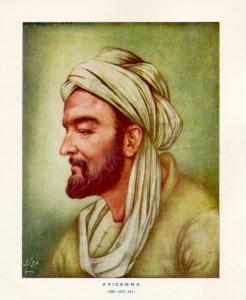 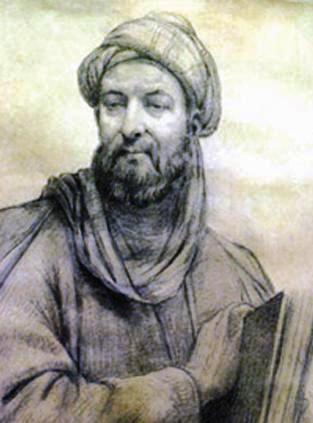 Portrait du cheikh ibn sina (Avicenne)Cheikh Avicenne de son vrai nom ibn sina est le père fondateur de la médecine moderne il décrit les premiers traitements connus du cancer ; Il donne la symptomatologie du diabète, Et découvre que le sang part du cœur pour aller aux poumons, puis en revenir, et expose avec précision le système de ventricules et de valves du cœur.  Le Kitab Al Qanûn fi Al-Tibb (« livre des lois médicales ») ou canon de la medcine est composé de 5 livres, est l'œuvre médicale majeure d'Avicenne…Les croisés du XIIe au XVIIe siècle ramenèrent en Europe Le Canon de la Médecine, qui influença la pratique et l'enseignement de la médecine occidentale.L'ouvrage fut traduit en latin par Gérard de Crémone entre 1150 et 1187, et imprimé en hébreu à Milan en 1473, puis à Venise en 1527 et à Rome en 1593. Son influence dure jusqu'à sa contestation à la Renaissance : Léonard de Vinci en rejette l'anatomie et Paracelse le brûle. C'est le développement de la science européenne qui provoquera son obsolescence, par exemple la description de la circulation sanguine par William Harvey en 1628. Néanmoins cet ouvrage marqua longuement l'étude de la médecine, jusqu'a 1909, •	Il est le premier à distinguer la pleurésie, la médiastinite et l'abcès sous-phrénique.•	Il décrit les deux formes de paralysies faciales (centrale et périphérique)•	Il sait faire le diagnostic différentiel entre la sténose du pylore et l'ulcère de l'estomac.•	Il décrit différentes variétés d'ictères.•	Il donne une description de la cataracte, de la méningite, etc.•	Il pressent le rôle des rats dans la propagation de la peste.•	Il indique que certaines infections sont transmises par voie placentaire.•	Il est le premier à préconiser des traitements par vessies de glaces et lavements rectaux.•	Il est le premier à décrire correctement l'anatomie de l'œil humain.•	Il émet aussi l'hypothèse selon laquelle l'eau et l'atmosphère contiendraient de minuscules organismes vecteurs de certaines maladies infectieuses.	Ect…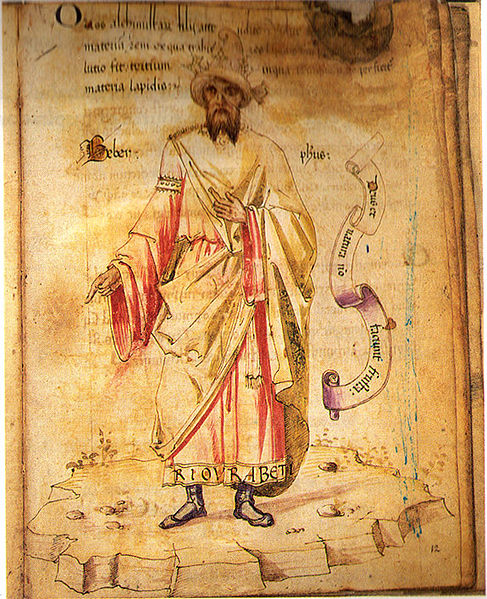 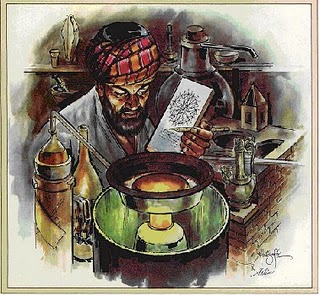 2-Portrait du cheikh jabir ibn hayyan (Geber)Jabir  est considéré comme le père de la chimie pour avoir été le premier à pratiquer l'alchimie de manière scientifique il  a écrit plus de cent traités sur des sujets variés, dont 22 concernent l'alchimie. ses livres donnent une systématisation des procédés chimiques fondamentaux utilisés par les alchimistes, tels que la cristallisation, la distillation, la calcination, la sublimation et l'évaporation. Ils constituent donc un grand pas dans la transformation de la chimie d'un art occulte en une discipline scientifique…On lui attribue également l'invention et le développement de plusieurs équipements de laboratoire toujours en usage à l'heure actuelle, tels que l'alambic, qui permit d'effectuer des distillations de manière plus sûre, plus aisée et plus efficace. En distillant des sels en présence d'acide sulfurique, Jâbir découvrit l'acide chlorhydrique (à partir de chlorure de sodium) et l'acide nitrique (à partir de salpêtre). En mélangeant les deux, il inventa l'eau régale, qui est l'un des seuls réactifs chimiques qui permette de dissoudre l'or. Au-delà de ses applications pour l'extraction et la purification de l'or, cette invention fit à la fois le bonheur et le désespoir des alchimistes pendant le millénaire suivant. On lui attribue également la découverte de l'acide citrique (à la base de l'acidité du citron), de l'acide acétique (à partir de vinaigre) et de l'acide tartrique (à partir de résidus de vinification).Jâbir appliqua ses connaissances à l'amélioration de nombreux procédés de fabrication, parmi lesquels la fabrication de l'acier et de divers métaux, la prévention de la rouille, ladorure, la teinture des vêtements, la tannage du cuir, ainsi que l'analyse de pigments. Il développa l'utilisation du dioxyde de manganèse (MnO2) dans la fabrication du verre afin de compenser les teintes vertes produites par le fer, procédé encore employé de nos jours. Il remarqua que l'ébullition du vin produit une vapeur inflammable, ouvrant ainsi la voie à la découverte de l'éthanol par Al-Razi.Il proposa également une nomenclature des substances, qui peut être vue comme posant les bases de la classification des éléments moderne. Il proposa de séparer les substances en trois catégories : "esprits", qui se vaporisent sous l'effet de la chaleur comme le camphre, l'arsenic ou le chlorure d'ammonium ; les "métaux" comme l'or, le plomb, le cuivre et le fer ; et les "pierres" qui peuvent être broyées sous forme de poudre. 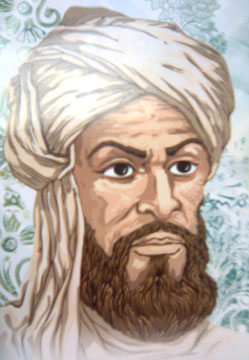 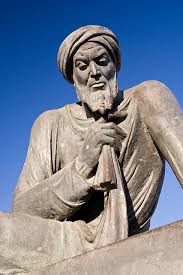 3- Portrait du cheikh Al-KhwarismiSon apport en mathématiques fut tel qu'il est également surnommé « le père de l'algèbre », avec Diophante d'Alexandrie, dont il reprendra les travaux. En effet, il fut le premier à répertorier de façon systématique des méthodes de résolution d'équations en classant celles-ci.Il est l'inventeur de l'algèbre et l'auteur de plusieurs ouvrages de mathématiques dont l'un des plus célèbres est intitulé kitābu 'l-mukhtaṣar fī ḥisābi 'l-jabr wa'l-muqābalah (كتاب المختصر في حساب الجبر والمقابلة), ou Abrégé du calcul par la restauration et la comparaison, publié sous le règne d'Al-Ma’mūn (813-833). Ce livre contient six chapitres, consacrés chacun à un type particulier d'équation. Il ne contient aucun chiffre. Toutes les équations sont exprimées avec des mots. Le carré de l'inconnue est nommé « le carré » ou mâl, l'inconnue est « la chose » ou shay (šay),la racine est le jidhr, la constante est le dirham ou adǎd. Le terme al-jabr fut repris par les Européens et devint plus tard le mot algèbre. 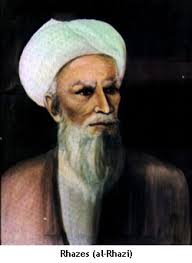 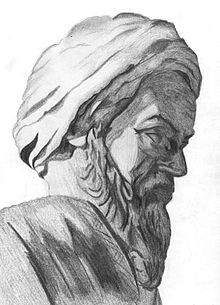 4-Portrait du cheikh ibn Zakarya al razi (Razès)Razi introduisit des pratiques radicalement nouvelles dans le soin des patients et la formation des médecins. Il distinguait en effet trois aspects de la médecine : la santé publique, la médecine préventive et le traitement des maladies spécifiques. Dans cette optique, il organisa des consultations externes, promut les soins à domicile et ouvrit l'hôpital et l'accès aux soins et aux nécessiteux et non pas seulement aux riches. Razi pratiquait de nombreuses spécialités médicales : chirurgie, gynécologie, obstétrique, ophtalmologie…Rhazes a contribué à la pratique précoce de la pharmacie grâce à des textes, mais aussi par d'autres manières. On peut citer l'introduction d'onguents au mercure, le développement d'outils comme le mortier, spatules et fioles qui seront en usage dans les pharmacies jusqu'au début du XXe.Il décrivit de nombreuses pathologies comme la goutte, les calculs rénaux et vésicaux, la variole, la rougeole, le rhume des foins. Il a en outre classé les maladies en trois catégories : celles qui sont curables ; celles qui peuvent être curables ; et celles qui sont incurables.Razi a écrit 184 livres et articles dans plusieurs domaines scientifiques, dont 61 relevant de la médecine, tous en langue arabe. Ses principaux ouvrages sont :En médecine •Kitab al-Hawi fi al-Tibb Somme médicale en 22 volumes en partie posthume qui reprend les connaissances d'auteurs plus anciens sous forme de longs extraits aux références précises et des commentaires, enseignements et observations de Razi. Traduit en latin au XIIIe siècle, sous le titre Liber Continens, il exercera une profonde influence sur la médecine occidentale, ainsi aux côtés de neuf autres ouvrages, il constituera le fonds de la bibliothèque de la Faculté de Médecine de Paris en 1395.•Kitab al-Mansuri fi al-Tibb (Livre de médecine pour Mansur) Traité médical plus général dédicacé au souverain samanide de Ray, Abu Salih al-Mansur.•Kitab fi al-jadari wa-al-hasbah (La variole et rougeole)•Kitab ila man la yahduruhu al-tabib (Livre pour qui n'a pas accès à un médecin)•Shukuk 'ala alinusor (Doutes sur Galien) Essai critique sur la théorie de Galien et sur la façon dont ses successeurs s'en servent aveuglément•Al-Teb al Molooki (Médecine royale)•al-Murshid aw al-Fusul (Aphorismes) Guide du médecin nomade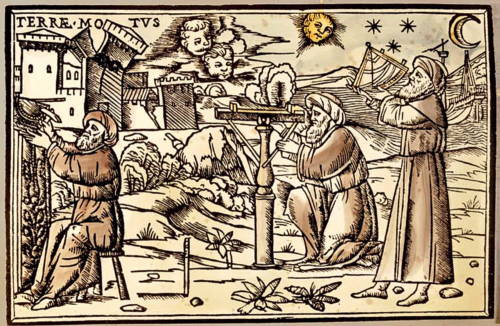 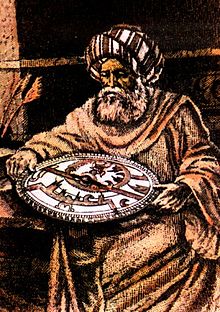 5-Portrait du cheikh Al-Battani (Albatenius )Al-Battani (env. 855-923) était un astronome et mathématicien.. Son œuvre majeure, le Kitāb az-Zīj (le « Livre des tables ») composé de 57 chapitres, traduit en latin sous le titre de De Motu Stellarumpar Platon de Tivoli (Plato Tiburtinus) en 1116 (imprimé en 1537 par Melanchthon, annoté par Regiomontanus), a considérablement influencé l'astronomie européenne. Une réédition apparut à Bologne en 1645. Le manuscrit original de Platon est conservé à labibliothèque du Vatican. La bibliothèque de l'Escorial possède un manuscrit de chronologie astronomique d'al-Battani.Un cratère lunaire porte le nom Albategnius en son honneur.il a introduit l'usage du sinus dans les calculs, et en partie celui de la tangente, formant ainsi les bases de la trigonométrie moderne ; Il a utilisé les idées d'al-Marwazi sur les tangentes (ou « ombres ») pour développer des méthodes de calcul des tangentes et des cotangentes, et il en a dressé des tables.Il a aussi résolu l'équation : sin x = a cos x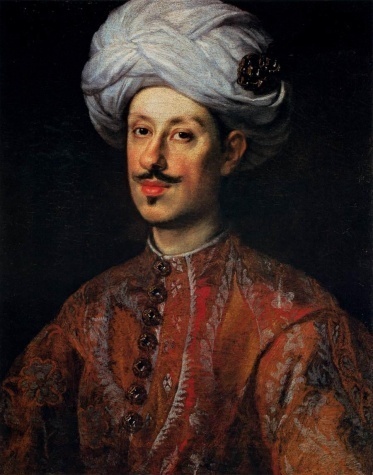 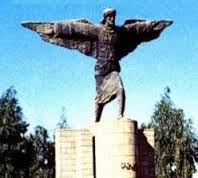 6-Portrait du cheikh Abbas Ibn Firnas (Armen firman)Abbas Ibn Firnas ou Abbas Qasim Ibn Firnas ou Armen Firman  (810 - 887), était un humaniste, scientifique, chimiste et poète berbère musulman..Ibn firnas  est le premier homme à avoir essayé de réaliser le mythe d'Icare.. En 880, à l'âge de 70 ans, il se fait confectionner des ailes en bois recouvertes d'un habit de soie qu'il avait garni de plumes de rapaces. Il se lance d'une tour surplombant une vallée, et, même si l'atterrissage est mauvais (il s'est fracturé deux côtes ), il resta dans les airs un certain temps en vol plané. Il fut observé par une foule qu'il avait par avance invi Les Libyens ont produit un timbre-poste à son effigie, les Irakiens ont construit une statue le représentant sur la route de l'aéroport international de Bagdad, et ils ont donné le nom d'Ibn Firnas à un autre aéroport au nord de Bagdad. Les Algériens ont quant à eux construit un avion léger à hélice basé sur le modèle du Zlin Tchèque baptisé Firnas-142 , un cratère sur la lune porte le nom ibn firnas en son honneur .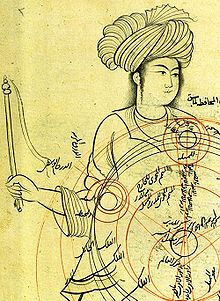 7-Portrait de cheikh Qotb al-Din Chirazi Qoṭb al-Din al-Širāzi, est un médecin, astronome, mathématicien, philosophe et théologien musulman..•En géométrie :- Risāla fi harakat al-dahraja wa'l nisba bayn al-mustawi wa'l-munhani (Traité sur le mouvement cycloïde et sur le rapport entre la droite et la courbe).•En astronomie :- Nihāyat al-idrak fi dirāyat al-aflāk (Limite de la compréhension dans la connaissance des cieux), principal traité astronomique, en quatre chapitres, achevé en 1281 ;- Iḵtiyārāt-i moẓaffari (Sélections de Mozaffar), synopsis en persan du précédent, également en quatre chapitres ;- Al-Tuhfat al-Shāhiyya fi'l-hay'a (Le présent royal sur l'astronomie), complément du Nihāya, rédigé en 1284.•En médecine :- Kitāb nuzhat al-hukamā wa rawdat al-atibba (Livre du délice des sages et du jardin des médecins) ou Sharh kulliyyat al-qanun (Commentaire sur les principes du Canon), commentaire en cinq volumes du livre I du Canon d'Avicenne, un des ouvrages les plus importants dans son genre, laissé inachevé, dédié à Sa'd al-Din, vizir de l'Ilkhan Ghazan ;- Sharh al-Urjūza, commentaire sur le Canticum d'Avicenne ;- Risāla fī'l-baras (Traité sur la lèpre).- Risāla fī bayān al-hāja ila'l-tibb wa-ādab al-atibbā wa-waṣāyāhum (Traité sur l'explication de la nécessité de la médecine et sur les manières et devoirs des médecins).•Ouvrages philosophiques et encyclopédiques :- Durrat al-tāj li ghurrat al-dībāj fī'l-hikma (Perles de la couronne, meilleure introduction à la sagesse), encyclopédie avec une introduction sur la connaissance et la classification des sciences, cinq livres sur la logique, la métaphysique, la philosophie naturelle, les mathématiques et la théodicée, et une conclusion en quatre parties sur la religion et la mystique (essentiellement exposé de la philosophie aristotélicienne, et compilation d'auteurs comme Thabit ibn Qurra, Farabi, Avicenne, Sohrawardi) ;- Sharh Hikmat al-ishrāq (Commentaire de la Théosophie de l'Orient de Sohrawardi), commentaire le plus connu de l'ouvrage du grand mystique ;- Sharh al-najāt, commentaire du Livre de la délivrance d'Avicenne.•Religion :- Fatḥ al-mannān fī tafsir al-Qor'ān, commentaire global du Coran en quarante volumes.Qoṭb al-Din a également écrit sur la rhétorique, la grammaire et le droit. Il est d'autre part l'auteur de poèmes.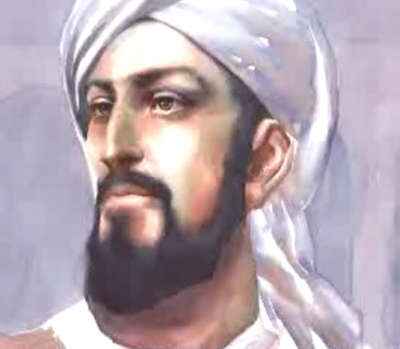 8-Portrait du Sheikh DjazariIbn Ismā'īl ibn al-Razāz al-Jazarī (1136-1206) (arabe: أَبُو اَلْعِزِ بْنُ إسْماعِيلِ بْنُ الرِّزاز الجزري) est un important érudit, artiste, astronome, inventeur et ingénieur mécanique.Invention de djazari : •les pompes hydrauliques, machine hydraulique automatique (système de pompage numéro 3).•Les machines automatiques.•L'un des premiers "ordinateurs" du monde, un calculateur analogique.•les premiers humanoïdes mécaniques programmables  •La manivelle.•L'hydrolique reliée à l'horlogerie, l'horloge de l'éléphant qui a été reproduite juste à Dubaï.•La pompe aspirante à double effet automatique. qui est une partie du moteur à vapeur à notre ère.•Il écrivit un important traité sur la mécanique et les pendules, le livre de la connaissance des procédés mécaniques (Kitab fi ma‘rifat al-hiyal al-handasiyya) en 1206, qui lui a été commandé par le roi Nasser Eddine Mahmud ibn Mohamed ibn Qarra, un des sultans des Beni Irtaka à Biar Bakr, à l'époque du calife abbasside Nasser Dinullah Abu al-Abbas Ahmad, en 1181. Cet ouvrage a été achevé après vingt-cinq ans d'étude. C'est l'un des traités les plus importants de cette époque dans le monde musulman sur le sujet. Il existe des copies de ce livre à Topkapi à Istanbul, au Musée des Beaux-Arts à Boston, et au Louvre à Paris et à la Bibliothèque d'Oxford.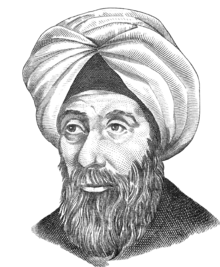 9-Portrait de cheikh Alhazen Alhacen ou Alhazen, également connu sous le nom d'Ibn al-Haytham est un mathématicien, philosophe et physicienUn des premiers promoteurs de la méthode scientifique expérimentale, mais aussi un des premiers physiciens théorique à utiliser les mathématiques, il s'illustre par ses travaux fondateurs dans les domaines de l’optique physiologique et de l'optique. Certains, pour ces raisons, l’ont décrit comme le premier véritable scientifique.La plupart de ses recherches concernaient l'optique géométrique et physiologique. Il a été un des premiers physiciens à étudier la lumière, un des premiers ingénieurs et un des premiers astronomes. Contrairement à une croyance populaire, il a été le premier à expliquer pourquoi le soleil et la lune semblent plus gros (on a cru longtemps que c’était Ptolémée). il établit aussi que la lumière de la lune vient du soleil. C’est aussi lui qui a contredit Ptolémée sur le fait que l’œil émettrait de la lumière. Selon lui, si l’œil était conçu de cette façon on pourrait voir la nuit. Il a compris que la lumière du soleil était diffusée par les objets et ensuite entrait dans l’œil.Il fut également le premier à illustrer l'anatomie de l'œil avec un diagramme. Comme ce diagramme n'est pas novateur par rapport aux connaissances anatomiques de Galien, le doute subsiste quant à savoir s'il fut copié d'un ancien manuscrit grec, ou s'il est issu d'une dissection contemporaine.Il a également énoncé une théorie à propos du jugement et de la reconnaissance des objets. Il remarque que l’on ne reconnaît que les objets que l’on connaît, et que l'image d'un objet persiste quelque temps après qu'on a fermé les yeux. La reconnaissance est donc basée sur la mémoire et n’est pas qu'une simple sensation liée au jugement, car on ne reconnaît pas les objets qui nous sont inconnus. Il a aussi étudié la mécanique du mouvement et dit qu’un objet en mouvement continue de bouger aussi longtemps qu’aucune force ne l’arrête . Le principe d'inertie sera énoncé par Galilée et sera formulé de façon rigoureuse par Isaac Newton .En astronomie il a tenté de mesurer la hauteur de l’atmosphère et a trouvé que le phénomène du crépuscule (lumière au lever et au coucher du soleil sans voir le soleil) est dû à un phénomène de réfraction : les rayons de soleil ne doivent pas dépasser un angle de 19° avec l’atmosphère. Il parla également de l’attraction des masses et on croit qu’il connaissait l’accélération gravitationnelle15. Il dit aussi que la lune brillait comme une source lumineuse, mais qu’elle empruntait sa lumière au soleil.Alhazen a écrit plusieurs ouvrages sur l’optique. Dans son Traité d'optique (Kitāb fi'l Manāzir), livre consacré à la physique optique et qu'il mit 6 ans à écrire il prouve scientifiquement la théorie de l’intromission d’Aristote selon laquelle la lumière entre dans l’œil. Il prouve que tous les objets reflètent la lumière dans toutes les directions, mais c’est lorsqu’un rayon entre en collision à 90° avec l’œil qu'on verra l’objet reflétant le rayon. L’image, selon Alhazen, se formait sur le cristallin.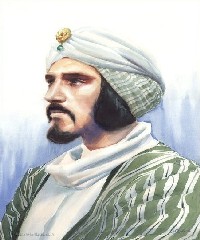 10-portrait du Gr	and cheikh ibn Isḥāqibn Isḥāq al-Kindī  (arabe :  ابن إسحاق الكندي), plus connu sous son nom latinisé de Alchindius, est considéré comme l'un des plus grands philosophes (faylasuf) Musulman. ibn Isḥāq est un savant complet, dans des domaines très  variés : philosophie, mathématiques, médecine,physique, astronomie, Religionibn ishaq écrit de nombreux ouvrages sur l'arithmétique, dont des manuscrits sur les nombres indiens, l'harmonie des nombres, la géométrie des lignes, les multiplications, la mesure des proportions et du temps, les algorithmes.Dans le domaine de la géométrie, il aborde la théorie des lignes parallèles. Il donne un lemme sur l'existence de deux lignes dans le plan, à la fois non parallèles et sans intersection. La géométrie non euclidienne n'est pas loin.Deux de ses œuvres sont consacrées à l'optique mais, conformément à l'esprit de l'époque, sans séparer clairement la théorie de la lumière de celle de la vision.Dans ses ouvrages sur la théorie musicale, il met en évidence comme Pythagore que les sons produisant des accords harmonieux ont chacun une hauteur précise. Le degré d'harmonie dépend de la fréquence des sons. Il sait aussi que la génération d'un son produit des ondes qui viennent stimuler l'oreille.Il publie le premier ouvrage de cryptanalyse, (Manuscrit sur le déchiffrement des messages cryptographiques) retrouvé en 1987 dans les archives ottomanes d'İstanbul, cet ouvrage présente la technique d'analyse fréquentielle des lettres du texte chiffré.Il écrit 290 ouvrages, généralement sous la forme de bref traités, dont les principaux se répartissent dans les domaines suivants :•géométrie (32 ouvrages),•philosophie (22),•médecine (22),•astronomie (16),•Physique (12),•arithmétique (11),•logique (9),•musique (7),•psychologie (5)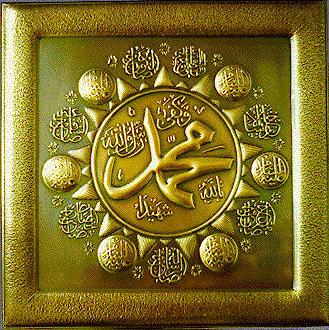 ◊Le Prophète Mohammed ibn Abdullah◊Mohammed est le premier médecin musulman; Plusieurs malades auraient été traités avec succès, pour d’authentiques maladies, en suivant les recommandations de Mahomet. Les trois méthodes de guérison connues pour avoir été mentionnées par ce dernier sont le, les ventouses médicale et la cautérisation, bien qu'il ait été généralement opposé à l'utilisation de la cautérisation à moins qu'elle «convienne à la maladie». Selon cheikh Ibn Hajar al-Asqalani, Mohammed n'aimait pas cette méthode parce qu’elle était "douloureuse et effrayante pour le patient", puisqu’il n'y avait pas d’anesthésie à cette époque. Mahomet semble également avoir été le premier à suggérer la nature contagieuse de la lèpre, de la gale et des maladies sexuellement transmissibles et à avoir dit qu'il y a toujours une cause et un remède à toutes les maladies, selon plusieurs hadiths mentionnés dans les textes de Sahih al-Bukhari, de Sunan Abi Dawoud et d' Al-Muwatta et attribués à Mahomet il est également le premier a avoir donner l'Antidote de l'affections bilieuses a l'aide du "portulacca oleracea" ;  il introduit L'usage de Siwak qui est le premier model de brosse a dent..Mohammed aurait défendue  la forme sphérique de la Terre et de l'héliocentrisme avec ibn Daoud en se basant sur des versets du CoranLe cheikh Ibn Hazm (né au alentour de l'an 1000) dans son livre "Milal et nihal écrit dans la partie" la terre est ronde": "lorsque les preuves en notre possession ont montré que la terre est ronde mais que les gens ignorants ont dit qu'elle est plate .Et il est dit que aucun de nos savants reconnus pour leur science n'a pas dit que la terre n'est pas ronde .Que les preuves nous sont parvenus du coran et de la sunna qu'elle est ronde comme il est rapporté dans le verset coranique qu'il fait enroulé la nuit sur le jour et le jour sur la nuit et cela montre clairement qu'elle est ronde"."(tome1 page 78). Et ibn taymiya qui a vécu avant Galileo écrit dans son livre "lettre sur le croissant lunaire" tome 25/193):"Et il est rapporté par le Coran, la sunna et l'ensemble de l'avis des savants musulmans disent que les astres sont rondes comme il est rapporté dans le verset coranique "Et parmi ses signes la nuit,le jour,le soleil et la lune" Et il est dit aussi:Et c'est lui qui a créé la nuit et le jour,le soleil et la lune chacun voguant dans son propre orbite". II - ils sont dit sur le prophete Mohammed*Victor Hugo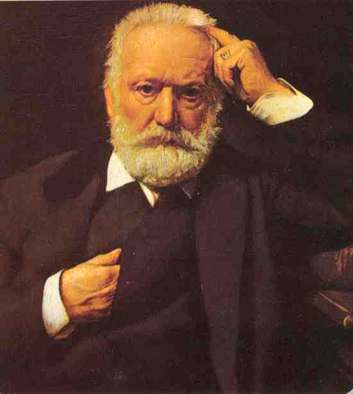 -L'AN NEUF DE L'HEGIRE est un poème dans La Légende des siècles qui parle de la vie du prophète Mohammed que Victor Hugo semblait tellement  respecté, La Légende des siècles est un recueil de poèmes de Victor Hugo, conçu comme un immense ensemble destiné à dépeindre l'histoire et l'évolution de l'Humanité. Voila un petit extrait du poème : "L'air d'un Noé qui sait le secret du déluge. 
Si des hommes venaient le consulter, ce juge 
Laissait l'un affirmer, l'autre rire et nier, 
Ecoutait en silence et parlait le dernier. 
Sa bouche était toujours en train d'une prière ; 
Il mangeait peu, serrant sur son ventre une pierre ; 
Il s'occupait de lui-même à traire ses brebis ; 
Il s'asseyait à terre et cousait ses habits. 
Il jeûnait plus longtemps qu'autrui les jours de jeûne, "Pour lire le poème en entier :http://www.bostani.com/V-Hugo.htm*Gandhi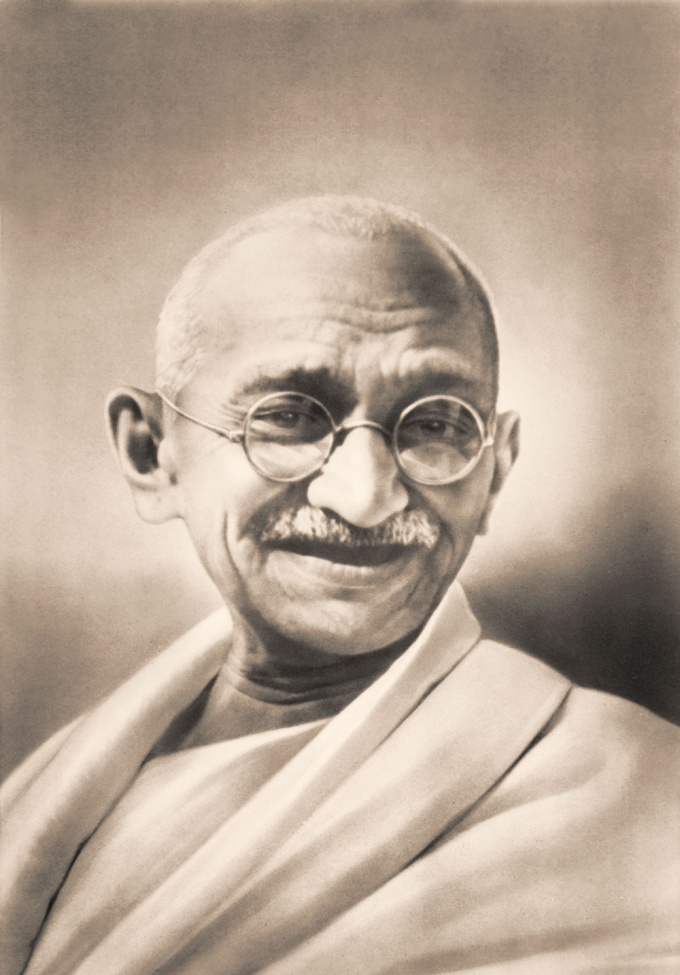 « Ils voient du feu là où il y a de la lumière, de la laideur là où il y a de la beauté, ils dénaturent toute bonne qualité et la présentent comme un vice, ce qui ne fait que démontrer leur état corrompu et leur immoralité… Ils sont frappés de cécité, car ils ne voient pas que l’unique épée que Mohammed ait jamais dégainée est celle de la clémence, de la compassion et de l’amitié, celle qui, à la fois, vainc les ennemis et purifie leur cœur. Cette épée est infiniment plus puissante que celle qui est faite de métal. »*Lamartine 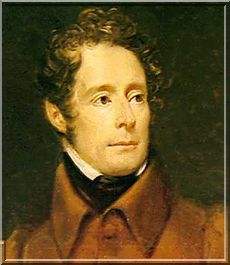 "Si la grandeur de l'objectif, l'infime quantité de moyens et des résultats extraordinaires, sont les 3 critères qui définissent le talent humain, qui peut oser comparer n'importe quel grand homme de l'Histoire moderne avec Mohammed ?""Histoire de la Turquie, Paris 1854, Vol II, pp. 276-77"*George Bernard Shaw  (prix Nobel de littérature en 1925 )  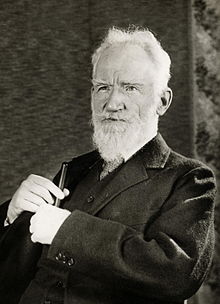 « Il fut, de loin, l'homme le plus remarquable qui ait jamais existé sur cette terre. Il prêcha une religion, fonda un état, bâtit une nation, établit un code moral, initia de nombreuses réformes sociales et politiques, fit naître une société solide et dynamique qui personnifia ses enseignements en les mettant tous en pratique, et qui révolutionna tous les domaines de la pensée et de l'action humaines d’alors, de jadis et des temps à venir.""The Genuine Islam, Singapour, Vol. 1, No. 8, 1936)"*Johann Wolfgang VonGoethe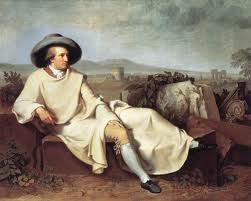  « Nous les Européens avec tous nos concepts n’avons pas pu encore atteindre ce que Mohammed a atteint et nul ne pourra le dépasser.  J’ai cherché dans l’histoire de l’humanité un homme qui en soit l’exemple idéal et je l’ai trouvé en la personne du Prophète Mohammed. Et ainsi doit se révéler la vérité et s’élever comme a réussi Mohammed à assujettir le monde entier par le monothéisme ».*Thomas Carlyle, ( prix Nobel pour son livre ‘’Les héros’)’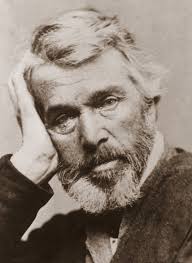 «C’est une honte pour chacun d’écouter les accusations disant que l’Islam est un mensonge et que Mohammed est un imposteur et un falsificateur. On l’a distingué pendant toute sa vie avec des principes inébranlables, une sincère détermination, bienveillant, généreux, compatissant, pieux, vertueux, digne d’éloges, libre, humaniste, très sérieux, sincère. Et avec toutes ces qualités, il avait le plus doux caractère, le tempérament le plus aisé, de bonne humeur, de compagnie louable et agréable, mieux il était plaisant et spirituel. Il était juste, sincère, clairvoyant, magnanime, pur et présent d’esprit. Son visage était radieux comme s’il avait en son sein des lumières illuminant toute nuit obscure. Il était un grand homme par sa nature, il n’a pas été éduqué par une école ni par un instituteur et il n’avait point besoin de tout cela »"Thomas Carlyle, dans son ouvrage intitulé Heroes and Heroworship, s’étonne…"*Will Durant (célèbre philosophe US)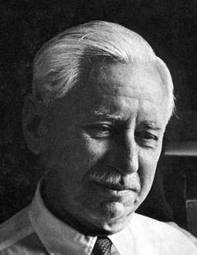 «Si on avait à noter le grandiose en fonction de son influence sur certaines personnes, on dirait que Mohammed est le plus grand des grandioses»*Annie Besant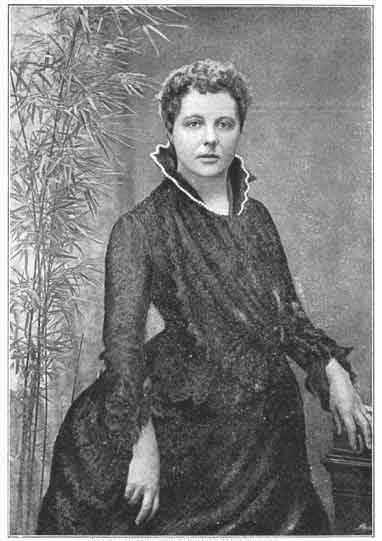 "Il est impossible, pour quelqu’un qui étudie la vie et le caractère du grand Prophète d’Arabie, pour quelqu’un qui sait comment il enseignait et de quelle façon il vivait, d’avoir d’autre sentiment que le respect pour ce prophète prodigieux, l’un des grands messagers de l’Etre Suprême. Même si mes discours contiennent bien des choses qui sont familières à beaucoup d’entre vous, chaque fois que moi-même je les relis, je sens monter en moi une nouvelle vague d’admiration, un nouveau sentiment de révérence, pour ce prodigieux grand maître arabe "*Bosworth Smith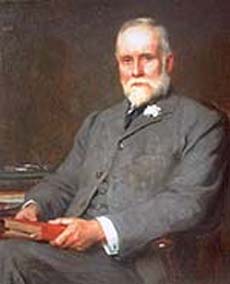 « Il était César et le pape réunis en un seul être; mais il était le Pape sans avoir les prétentions du Pape, et César sans avoir les légions de César: Sans armée, sans garde du corps, sans palais et sans revenu fixe; s’il y a un homme qui a le droit de dire qu’il règne par la volonté divine, se serait Mohammad, puisqu’il a tout le pouvoir sans avoir les instruments ni les supports »Edward Gibbon :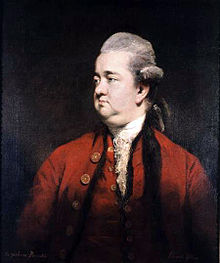 « Ce n’est pas la propagation, mais la permanence de sa religion qui mérite notre émerveillement ; la même impression, pure et parfaite, qu’il laissa à la Mecque et à Médine, se retrouve, après douze siècles, chez les Indiens, les Africains et les Turcs, prosélytes du Coran... Les musulmans ont su résister, uniformément, à la tension de réduire l’objet de leur foi et de leur dévotion au niveau des sens et de l’imagination de l’homme. « Je crois en Un seul Dieu et en Muhammad, son prophète » ; ceci enferme la profession de Foi de l’Islam, de façon simple et invariable. L’image intellectuelle de la Divinité ne s’est jamais vue dégradée par une idole, quelle qu’elle soit; les hommages rendus au prophète n’ont jamais franchi la mesure de la vertu humaine ; ses préceptes vivants ont restreint la gratitude de ses disciples dans les limites de la raison et de la religion. »Ernest RENAN ( écrivain )- étude d'histoire religieuse 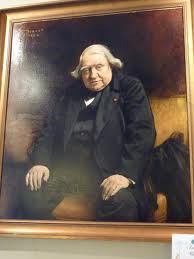 "Mohammed fut très certainement un très grand homme qui forma de grands hommes. Il joua le plus grand rôle qu'on puisse jouer sur la terre aux yeux du commun des hommes"*Gustave Le Bon«Mohammed est le plus grand homme que l'Histoire n'aie jamais connu»III-La protection des droits des Hommes-Droit d'homme en Arabie et perse pré-islamique : (a suivre)-Droit d'homme en Arabie et perse islamique :Mohammed  défendit les droits des hommes et des femmes, des jeunes et des personnes âgées, quels que soient leur condition sociale et leurs niveaux de vie. Il établit dans ce domaine un ensemble de principes éminents. Il insista, par exemple, lors de son sermon d'adieu, moins de trois mois avant son décès, sur l'interdiction la plus formelle de verser le sang des gens, de transgresser leurs biens et leur honneur, et ceci, avant que le monde ne connaisse la Grande Charte de 1215G, la Pétition des Droits de 1628G, la Loi d'Habeas Corpus (libertés individuelles) de 1679G, la Déclaration d'indépendance américaine de 1776G, la Charte des droits de l'homme et du citoyen de 1789 et la Déclaration universelle des droits de l'homme en 1948G.Les principes de protection des droits, que la législation islamique a établis pour les hommes, précédèrent de plusieurs siècles toutes les autres déclarations sur les droits de l'homme, et ils ne furent pas restreints aux droits des hommes, mais embrassèrent les droits des animaux, des plantes et de l'environnement, dont la protection fut considérée comme étant une branche de la foi. Le Prophète Mohammed  affirma ainsi que : « La foi comporte un peu plus de soixante-dix branches. La plus noble en est l'affirmation qu'il n'y a de divinité digne d'être adorée qu'Allah et la plus infime est l'action de retirer de la route ce qui peut nuire aux passants.  Tout comme il interdit de faire ses besoins dans les lieux ombragés, où les gens sont susceptibles de s'arrêter pour s'y reposer !Parmi les principes généraux à ce sujet, on trouve :La protection de la vie humaine – l'Islam vint avec plusieurs lois, décrets et interdits, tels que :L'interdiction de prendre une vie sans droit légal, et le fait de considérer l'assassinat d'une seule âme comme équivalent à l’assassinat de l'humanité toute entière. Allah dit :  […] celui qui tue une personne non coupable d’un meurtre ou d’une corruption sur terre, c’est comme s’il avait tué tous les hommes. L'interdiction du suicide – Le Prophète dit : « Quiconque se précipite du haut d’une montagne et se tue sera jeté dans le feu de la géhenne, où il ne cessera de chuter éternellement, et quiconque a ingurgité un poison et s'est tué avec, aura ce poison dans sa main et l'ingurgitera pour l'éternité dans le feu de la géhenneL'interdiction de tout moyen pouvant conduire au crime. Le Prophète  dit : « Celui qui pointe son épée vers nous ne fait pas partie de nous »L'interdiction de faire peur aux autres et de les effrayer, même en plaisantant.L'interdiction de blesser, même si ce n'est qu'une probabilité, comme l'injonction faite à celui qui passe par un marché avec des flèches de protéger leurs têtes pour ne blesser personne. Le Prophète  dit : « Que celui qui passe par une de nos mosquées ou un de nos marchés avec des flèches les tiennent par leurs têtes, de façon à ce qu'il ne blesse aucun musulman. » Les textes prophétiques qui interdisent de faire du mal sont très nombreux, on peut citer cette parole du prophète : « Celui qui pointe une arme vers son frère, les anges le maudissent, et ce, même s'ils sont frères du même père et de la même mère. » Et il plaça le fait d'empêcher de blesser quelqu'un parmi les droits des passants, que le musulman se doit de respecter.La protection de la raison – l'interdiction de tout ce qui peut nuire à l'esprit :Les choses nuisibles, organiquement parlant, comme le fait de boire des boissons alcoolisées ou de prendre des drogues. Le Prophète dit : « Toute boisson enivrante est du vin et tout vin est interdit. »Les choses nuisibles, spirituellement parlant, comme les croyances superstitieuses, l'utilisation de la magie, l'imitation aveugle des autres et le fait de refuser de raisonner avec logique.La protection de la descendance :L'encouragement au mariage. Le Prophète dit : « Ô jeunes hommes ! Celui parmi vous qui a la capacité de se marier, qu'il se marie donc ! »L'interdiction de tuer ses enfants et de faire avorter les femmes enceintes. Allah  dit : (Et ne tuez pas vos enfants [...]  L'Islam interdit de tuer le fœtus ou de tenter de le faire tomber, à moins qu'il ne constitue un danger certain pour la survie de la mère.La protection de la chasteté et de l'honneur :L'interdiction de la fornication et de l'adultère, et l'association d'une peine légale pour ceux qui s'en rendraient coupables. Allah dit :  Et n’approchez pas la fornication. En vérité, c’est une abomination et quel mauvais chemin !  Et Il légiféra ceci :  La fornicatrice et le fornicateur, affligez à chacun d’eux cent coups de fouet […] IV-La fraternité entre l'ensemble des êtres humainsMohammed  présenta au monde le modèle parfait de la fraternité entre les hommes et affirma qu'aucun groupe ethnique n'était supérieur à un autre, car ils font tous partie de l'espèce humaine et sont égaux dans leurs droits et leurs devoirs. Nul n'est supérieur à un autre si ce n'est par la force de sa foi et de son adoration pour Allah. Il donna à chacun de ses compagnons l'opportunité de pouvoir servir la religion et de s'en réclamer : il y avait ainsi parmi eux Soheib le Romain, Bilâl l'Éthiopien, et Salmân le Perse, Abdoullah Ibn Salem le Juif ou le Négus l'Abyssinien l'un à côté de l'autre avec leurs frères Arabes.Mohammed vécut dans une société dominée par l'esprit de caste, avec une discrimination basée sur la richesse, l'origine ethnique et sociale. Cette situation n'était pas circonscrite à la péninsule arabique, mais prévalait dans le monde entier à cette époque. C'est alors que nous percevons l'avancée extraordinaire qu’imprima Mohammed aux Arabes et aux autres habitants de la terre par les enseignements que lui révéla son Seigneur. Il appela ainsi à la fraternité et à l'égalité entre tous les êtres humains, et précisa que ce qui les différencie n'est autre que la piété, la droiture, l'utilité à la société et les bonnes actions, et que l'image extérieure, la couleur de la peau, la noblesse de sang n'entrent pas en compte dans cette différenciation.Les Arabes avaient l'habitude d'asservir des hommes libres à la pointe de l'épée lors des batailles, ou par ruse et trahison dans d'autres cas. Ils ne considéraient l’esclave que comme une propriété sur laquelle le maître pouvait agir à sa guise, à tel point que s'il voulait le tuer, personne ne l'aurait blâmé ou critiqué pour cela. Les femmes asservies étaient contraintes à se prostituer pour enrichir leur maître, et les esclaves étaient emmenés aux durs travaux comme on y mène le bétail. Et le plus étonnant était qu'aucune voix ne se faisait entendre parmi les esclaves pour protester et contester ces traitements. Mais quoi de plus normal, puisqu'eux-mêmes considéraient cela comme la loi et le cours normal des choses.Mohammed fit alors évoluer cette société en déclarant ouvertement et sans relâche, par révélation divine, que cette ségrégation et ces traitements n'avaient pas lieu d'être. Parmi ce qu'il reçut comme révélation à ce sujet, il y a la parole d'Allah :  Ô vous les hommes ! Nous vous avons créés d’un mâle et d’une femelle, et avons fait de vous des nations et des tribus, pour que vous fassiez connaissance. Le plus noble d’entre vous, auprès d'Allah, est le plus pieux. Allah sait tout et Il est Clairvoyant. Il détailla également l'origine de la création des hommes dans plusieurs versets du Coran, dont ceux-ci :  Nous avons certes créé l’homme d’un extrait d’argile […]  C’est Lui Qui vous a créés d’argile, puis a décrété pour vous un terme, et un autre terme est fixé auprès de Lui. Pourtant, vous doutez encore ! Le Prophète Mohammed déclara : « Ô vous les gens ! Votre Seigneur est un et votre père (Adam) est un. L'Arabe n'est pas supérieur au non-Arabe, et le non-Arabe n'est pas supérieur à l'Arabe, tout comme le Blanc n'est pas supérieur au Noir, ni le Noir ne l'est sur le Blanc, si ce n'est par la piété. Il dit aussi : « Les hommes sont les fils d'Adam, et Adam a été créé d'argile ».V-Le respect de tout etre vivantMohammed fut une miséricorde envoyée par Allah à tous les peuples, quelle que soit leur race ou leur foi. Ses enseignements furent empreints de miséricorde à l'égard de toutes les créatures, et interdirent de leur faire du mal sans droit ni raison.La miséricorde du Prophète de l'Islam ne fut pas circonscrite aux hommes, mais engloba également les oiseaux et tout autre animal. Il ordonna d'être doux envers eux et menaça du châtiment et du feu de l'Enfer dans l'au-delà tous ceux qui les torturent ou leur font du mal jusqu'à ce que mort s'ensuive.Le Prophète  interdit d'utiliser les oiseaux ou n'importe quelle autre créature animée d'une âme comme cible de tir, que ce soit avec une flèche ou une tout autre arme. Il dit : « Ne prenez pas pour cible (de tir) tout être animé. »Et il dit  : « Une femme est entrée au Feu à cause d'une petite chatte qu'elle avait attachée, puis qu'elle n'avait pas nourrie ni laissée manger des bestioles de la terre. »Il dit aussi : « Une prostituée des Enfants d'Israël remarqua un chien mourant de soif tournant autour d'un puits. Elle enleva alors sa chaussure et s'en servit pour lui donner à boire. Pour ce geste, Allah lui pardonna [ses péchés]. »Et il dit : «Tandis qu'un homme marchait, la soif le saisit. Il descendit alors dans un puits et but de son eau. Puis, quand il ressortit, il se retrouva face à un chien haletant qui mangeait de la terre de par sa soif intense. Il se dit alors : Celui-là éprouve ce que je viens d'éprouver ! [Il redescendit alors dans le puits], remplit d’eau sa bottine, puis remonta en la tenant par sa bouche, et donna à boire au chien. Alors, Allah le remercia et lui pardonna ses méfaits. » Les compagnons dirent alors : Ô Messager d'Allah, nous sommes donc récompensés pour le bien que nous faisons aux animaux ? Il répondit : « Dans [le bien fait à] toute créature vivante, il y a une récompense. »Le Prophète interdit d'attacher les animaux et de s’en servir comme cible.Et il passa une fois devant un chameau d'une maigreur extrême et dit : « Craignez Allah en ce qui concerne ce bétail qui ne peuvent parler. Montez-les lorsqu'elles sont en bonne santé et mangez-les lorsqu'elles sont en bonne santé. »VI-la loi de DieuSur révélation divine, Mohammed apporta une religion en accord avec la nature humaine, une religion qui tint compte des besoins de l'âme et des exigences du corps, qui instaura un équilibre et établit un parallèle entre le travail pour la vie ici-bas et pour l'au-delà. C'est une religion qui tempéra les instincts de l'homme et disciplina ses désirs, sans pour autant les étouffer ni essayer de les supprimer complètement. Ceci, comme ce fut le cas d'autres civilisations, qui sombrèrent dans des idéaux contraires à la nature humaine, privant les personnes enclines à l'adoration et à une grande religiosité de leurs droits humains naturels comme le mariage, ou leur interdisant certaines réactions naturelles face à l’agression en les appelant à ne pas répondre aux agresseurs, ce qui poussa la majorité des enfants de cette civilisation au rejet de ces principes et à l’adoption effrénée du matérialisme pur, qui satisfait aux exigences du corps et abandonne l'âme dans un immense désert.En vérité, celui qui envoya Mohammed avec le message de l'Islam n'est autre qu'Allah, le Créateur de tous les êtres humains, Celui qui sait parfaitement ce qui leur convient et ce qui s'accorde le mieux à la nature originelle sur laquelle Il les a créés et à ce qu'Il y a déposé comme prédispositions, potentiels et besoins. Cette nature originelle ne pourra se développer dans la droiture si elle n'est pas comblée ou si elle est négligée, ou si on la dirige vers ce qui s’oppose à elle. Puis, si cette nature s’écarte de la droiture et se corrompt, la vie des hommes sur terre se dégrade et se pervertit. Apparaissent alors des troubles psychologiques et des maux sociaux incurables.Ceci est le cas de beaucoup de régions sur terre, où l'on trouve dans la société de nombreuses violations à la nature originelle de l'homme, tels le renoncement au mariage dans la vie monacale, les déviances sexuelles comme l'homosexualité, le repli sur soi et la perdition du lien social, ou encore le matérialisme excessif et l'assouvissement des désirs corporels tout en négligeant les besoins spirituels, ou tout autre forme apparente de déviance de la nature originelle.Ceci, alors que celui qui médite sur les enseignements de l'Islam, avec lesquels vint Mohammed  par commandement divin, ne manquera pas de remarquer l'équilibre que l'on y trouve entre les différents aspects de la vie humaine : entre les besoins matériels du corps envers la nourriture, la boisson, le mariage, le repos, etc., les besoins spirituels de l'âme comme l’adoration d’Allah et l’amélioration du comportement, et les besoins intellectuels de la raison tel l’amour de la connaissance, de la recherche et de la découverte.L'Islam équilibre tous ces aspects avec souplesse, sans que l'un ne prédomine sur l’autre, il interdit tout excès et toute négligence, et enjoint la modération, quelques soient les circonstances. La Charia ne vint que pour satisfaire et réguler ces besoins, et exposer leurs limites, de telle sorte à ce qu’ils ne s'opposent pas à la nature originelle de l'homme, ni à la sagesse pour laquelle il a été créé, à savoir l'adoration d'Allah et l'habitation de la Terre pour y répandre les choses utiles et bonnes. La Charia rendit donc licite toute chose dont l'utilité et les avantages sont prépondérants pour l'être humain, et elle interdit toute chose qui présente une nocivité et des inconvénients pour la vie de l'homme, sa faculté de raisonnement, ses biens, ou sa santé.L'on peut citer quelques paroles de la révélation que reçut Mohammed  [pour étayer notre propos] :  Et Il vous a assujetti tout ce qui est dans les cieux et sur terre, le tout venant de Lui. Il y a là des signes pour des gens qui réfléchissent.  L'agenouillée, sourate 45, verset 13Allah n'a donc pas créé cet univers pour qu'il soit abandonné et non exploité, ou pour que Ses créatures en soient écartées. L'expression « سخّر » (a assujetti) contient l'idée qu'Allah a soumis cet univers et facilité à l'homme sa découverte ainsi que l'exploitation de ses ressources et de ses trésors.Allah  dit également :  Et vise à travers ce qu'Allah t’a donné, la Demeure dernière, sans oublier ta part en cette vie. Sois bienfaisant comme Allah l’a été envers toi. Et ne cherche pas à semer la corruption sur terre, car Allah n’aime point les corrupteurs.  La lumière, sourate 24, verset 37 L'histoire témoigne que des commerçants musulmans semblables à ceux-là furent la cause de la conversion à l’Islam de vastes pays lointains, tels l'Indonésie, le Soudan et d'autres encore, et ceci, sans l'intervention d'armées conquérantes, contrairement à ce que prétendent ceux qui n'ont pas su lire l'histoire correctement.Dieu dit également :  […] et Nous avons mis dans le cœur de ceux qui le (c'est-à-dire Jésus) suivirent crainte et miséricorde. L'ascétisme qu’ils inventèrent, Nous ne le leur avions nullement prescrit. Ils étaient censés rechercher l’agrément de Dieu, mais ils ne l’observèrent pas comme il se devait. […] Le fer, sourate 57, verset 27.VII-Hadiths du prophete MOhammed Ceci est un recueil de paroles du Prophète. Elles traitent de plusieurs sujets du quotidien. Ces paroles choisies démontrent l’universalité de l’islam qui convient en toute période, en tout lieu et pour toute personne , C’est la seule religion qui assouvit les besoins vitaux humains, qu’ils soient psychologiques, psychiques, matériels ou spirituels. Amis lecteurs, vous serez sans doute étonnés de savoir, que les hadiths que nous allons citer, ne sont qu’une quantité infime à l’égard de tous les hadiths rapportés du Prophète . Les rapporteurs de confiance ont, en effet, rassemblé des dizaines de milliers de hadiths authentiques qui ont pour sujet la croyance, les adorations, les relations sociales, le comportement, la politique, les pactes, les accords de paix, la guerre, le commandement, l’administration, la médecine, le monde invisible, etc.	Le Prophète n’est mort qu’après nous avoir informés des choses qui se sont déroulées et des choses qui se dérouleront jusqu’au jour de ’est pour cette raison que nous aimons ce Prophète, le suivons, l’honorons et croyons en sa sincérité.Quesque un Hadith ? :Fameux rapporteur de Hadith : Bokhari , mouslim , Tabari , abu Daoud , al albany , Tirmidhy…1-La Foi -Le Messager d’Allah a dit : « La foi est de croire en Allah, ses anges, ses livres, ses messagers, au jour dernier et au destin qu’il soit en ta faveur ou non. » Rapporté par Mouslim.-Le Messager d’Allah a dit : « Quiconque dit : j’accepte Allah comme Seigneur, l’Islam comme religion et Muhammad comme prophète, le paradis lui sera obligatoirement attribué. » Rapporté par Aboû Dawoûd et authentifié par Albâny.-Le Messager d’Allah a dit : « Peu s'en faut que les gens s’interrogent entre eux jusqu’à ce que l’un d’eux s’écrie : Allah a créé les créatures, mais qui a créé Allah ? S’ils disent cela, dites donc : Allah est unique, il est le seul à être imploré pour ce que nous désirons, il n’a jamais engendré, ni n’a été engendré et nul ne lui est égal. Rapporté par Aboû Dawoûd et authentifié par Albâny.2-L'islam-Le Messager d’Allah  a dit : « L’islam consiste à témoigner qu’il n’y a pas de divinité digne d’être adorée si ce n’est Allah et que Muhammad est le Messager d’Allah, d’accomplir la prière, de verser l’aumône, de jeûner ramadan et d’effectuer le pèlerinage à la maison sacrée si on en a la possibilité. » Rapporté par Mouslim.-« Le musulman est celui qui ne porte pas atteinte aux musulmans avec sa langue et sa main. Le croyant est celui auquel les gens font confiance à l’égard de leurs personnes et leurs biens. » Rapporté par Boukhâry et Mouslim.3- Le destin-Le Messager d’Allah a dit : « Autant il est impossible de cueillir du raisin d’une plante épineuse, autant les pervers n’accéderont pas aux demeures des vertueux dans l’au-delà. Empruntez le chemin que vous désirez, mais (sachez que) n’importe quel chemin emprunté vous mènera chez ceux que vous avez suivis ». Rapporté par ibn ‘Assâkir et authentifié par Albâny.4- La science- Le Messager d’Allah a dit : « Celui qui emprunte un chemin menant à l’apprentissage d’une science, Allah lui facilite l’accès au paradis. » Rapporté par Ibn Mâjah et authentifié par Albâny.-Le Messager d’Allah a dit : « Enseignez, facilitez et ne compliquez pas les choses ! Annoncez la bonne nouvelle et ne faites pas fuir les gens et si l’un d’entre vous se met en colère qu’il se taise. » Rapporté par Al-Hâkim et authentifié par Albâny.5- La pratique-Le Messager d’Allah a dit : « Le savant qui enseigne le bien aux gens et ne le met pas en pratique, est semblable à la torche qui éclaire en se brûlant. » Rapporté par Tabarâny et authentifié par Albâny.-Le Messager d’Allah  a dit : « Allah aime, lorsqu’une personne effectue une chose, qu’elle le fasse avec soin. » Rapporté par ‘Alâ’ et considéré comme bon par Albâny.6- La nature humaineLe Messager d’Allah  a dit : « Il y a des gens qui ouvrent les portes du bien et ferment l’accès au mal, et il y en a qui ouvrent les portes du mal et ferment l’accès au bien. Bonheur à celui à qui Allah donna les clefs des portes du bien et malheur à celui à qui il donna les clefs des portes du mal. » Rapporté par Ibn Mâjah et considéré comme bon par Albâny.Le Messager d’Allah  a dit : « Souhaitez-vous savoir qui d’entre vous est le meilleur et qui est le pire ? Le meilleur d’entre vous est celui en qui nous espérons le bien et de qui nous ne redoutons pas le mal et le pire d’entre vous est celui en qui nous n’espérons pas le bien et de qui nous redoutons le mal. » Rapporté par Tirmidhy et authentifié par Albâny. 7- L’équité et l’égalité-Le Messager d’Allah  a dit : « Allah ne regarde pas votre aspect, mais il regarde ce que renferme votre cœur et ce que vous accomplissez. » Rapporté par Mouslim.-Le Messager d’Allah  a dit : « Les signes révélateurs de l’hypocrite sont au nombre de trois : il ment lorsqu’il parle, ne respecte pas sa promesse lorsqu’il la donne et trahit lorsqu’on lui fait confiance. Ceci, même s’il accomplit la prière, verse l’aumône et prétend être musulman. » Rapporté par Mouslim.8-Les relations amicales et de voisinageLe Messager d’Allah a dit : « Il n’est pas deux hommes qui s’aiment en vue d’Allah, sans qu’Allah  n’aime plus celui dont l’amour envers son compagnon est plus intense. » Rapporté par At-Tabarâny et authentifié par Albâny.Le Messager d’Allah  a dit : « Nul d’entre vous ne sera véritablement croyant tant qu’il ne désire pas pour son frère ce qu’il désire pour lui-même. » Rapporté par Boukhâry et Mouslim.Le Messager d’Allah  a dit : « La personne sera (au paradis ou en Enfer) avec ceux qu’elle aime. » Rapporté par Boukhâry et Mouslim.9-Les actes interdits -Le Messager d’Allah a dit : « Évitez les sept choses qui mènent à la perdition. » Ils dirent : « Ô Messager d’Allah ! Quelles sont-elles ? il répondit : « Donner un associé à Allah, (pratiquer ou approuver) la sorcellerie, tuer illégalement une vie qu’Allah a rendue sacrée, s'adonner à l'usure, s’accaparer injustement les biens de l’orphelin, déserter le champ de bataille et accuser injustement (de fornication) les croyantes vertueuses insouciantes. » Rapporté par Boukhâry.10- Le repentir et l’infinie miséricorde d’Allah -Le Messager d’Allah a dit : « Tous les fils d’Adam sont fautifs et les meilleurs des fautifs sont ceux qui se repentent. » Rapporté par Tirmidhy et considéré comme bon par Albâny.-Le Messager d’Allah r a dit : « Si vous commettiez des fautes de manière excessive, puis vous demandiez pardon à Allah, Allah vous pardonnerait. » Rapporté par Ibn Mâjah et authentifié par Albâny.11- la Prière Le Messager d’Allah  a dit : « La prière est la première chose sur laquelle la personne sera jugée. Si elle s’avère bonne, la personne a réussi et sera bienheureuse, et si elle s’avère mauvaise, elle a échoué et sera malheureuse. » Rapporté par Tirmidhy et Nassâï et authentifié par Albâny12- L’aumône obligatoire et volontaireLe Messager d’Allah a dit : « Donnez ne serait-ce qu’une datte en aumône, car elle soulage l’affamé et efface les fautes comme l’eau éteindrait le feu. » Rapporté par Ibn Moubârak et authentifié par Albâny13-Subvenir au Besoins de son épouse et de ses enfants  Le Messager d’Allah a dit : « Commence par t’occuper de tes proches. » Rapporté par Aboû Dawoûd et Tirmidhy et authentifié par Albany. »Le Messager d’Allah a dit : « L’homme est récompensé en donnant à boire à sa femme. » Rapporté par Tabarâny et authentifié par Albâny.Le Messager d’Allah  a dit : « Le meilleur argent est celui qui est dépensé par l’homme pour sa famille. » rapporté par Mouslim.12- Le jeûne - Le Messager d’Allah  a dit : « Je te conseille le jeûne, car il n’y a rien en comparaison. » rapporté par Tabarâny et authentifié par Albâny.-Le Messager d’Allah a dit : « Celui dont la vie prend fin durant une journée pendant laquelle il jeûne rentrera au paradis. » Rapporté par Bazzâr et authentifié par Albâny.13-le pèlerinage -Le Messager d’Allah  a dit : « Celui qui accomplit le pèlerinage à la maison sacrée sans avoir de rapport sexuel (et tout ce qui y mène) et sans tomber dans la perversité, le nombre de ses péchés sera identique au nombre de péchés qu’il avait le jour où sa mère l’a enfanté (un enfant né pur dans l'islam) » Rapporté par Boukhâry et Mouslim.14-Le mariage -Le Messager d’Allah a dit : « Ô vous les jeunes ! Que celui qui est en mesure de se marier parmi vous le fasse ! C’est mieux pour le regard et plus chaste pour les parties génitales. Que celui qui ne peut se marier jeûne alors, car le jeûne lui sera un bouclier. ». Rapporté par Boukhâry et Mouslim.-Le Messager d’Allah  a dit : « On demande la main d’une femme pour quatre raisons : ses biens, sa noblesse, sa beauté et son degré de religion. Choisis celle qui est pieuse, tu seras gagnant ! » Rapporté par Boukhâry et Mouslim.15-La relation avec la femme :-Le Messager d’Allah  a dit : « Le meilleur d’entre vous est celui qui est le meilleur avec les femmes. » Rapporté par Hâkim et authentifié par Albâny.-Le Messager d’Allah  a dit : « Veuillez du bien aux femmes. » Rapporté par Boukhâry et Mouslim.Le Messager d’Allah  a dit : « Les femmes sont les consœurs des hommes. » Rapporté par Tirmidhy et authentifié par Albâny.  -Le Messager d’Allah  a dit : « Celui qui a deux femmes et ne fait pas preuve de justice entre elles viendra le jour de la résurrection, son corps penché sur le côté. » Rapporté par Tirmidhy et authentifié par Albâny. -Le Messager d’Allah a dit : « Le jour de la résurrection, parmi les personnes dont la situation sera des plus mauvaises auprès d’Allah, il y aura l’homme qui prend plaisir avec sa femme et la femme qui prend plaisir avec lui pour ensuite divulguer leur intimité (aux autres). » Rapporté par Mouslim. -Le Messager d’Allah a dit : « Ne frappez pas les femmes. » Rapporté par Abou Dawoûd et Nassâï et authentifié par Albâny.16-Le Divorce -Le Messager d’Allah a dit : « Le croyant ne doit pas détester sa femme, car si un comportement en elle lui déplaît, un autre lui plaira. » Rapporté par Mouslim.-Le Messager d’Allah a dit : « Veuillez du bien aux femmes. Elles ont été créées d’une côte et la côte la plus tordue est celle de la partie supérieure. Si tu cherchais à la redresser, tu la briserais, mais si tu la laissais ainsi, elle resterait tordue, je vous enjoins donc d’être bons avec les femmes. » et On trouve dans une autre version « divorcer revient à la briser. » Rapporté par Boukhâry et Mouslim17- Les bonnes manières de manger et de boire  -Le Messager d’Allah a dit : « La nourriture d’un seul suffit à deux, celle de deux suffit à quatre et celle de quatre suffit à huit personnes. » Rapporté par Mouslim.-Le Messager d’Allah a dit : « Les rassasiés dans cette vie sont les affamés dans l'au-delà. » Rapporté par Tabarâny et authentifié par Albâny18-Le commandement -Le Messager d’Allah a dit : « Celui à qui on a donné la charge de commander les gens et qui ensuite ferme sa porte aux pauvres, aux opprimés et à ceux dans le besoin, Allah le Très-Haut lui fermera la porte de sa miséricorde quand il sera dans le besoin et la misère à l’instant (le jour de la résurrection) où il en aura le plus besoin. » Rapporté par Ahmad (Cf. Michkât Almassâbîh)-Le Messager d’Allah a dit : « Maudit soit le corrupteur et le corrompu. » Rapporté par Aboû Dawoûd et Tirmidhy et authentifié par Albâny.-Le Messager d’Allah  a dit : « L’injustice se transformera en ténèbres le jour de la résurrection. » Rapporté par Boukhâry et Mouslim.-Le Messager d’Allah  a dit : « Dis la vérité quand bien même elle serait amère. » Rapporté par Ahmad et Ibn Hibbâne et authentifié par Albâny.  -Le Messager d’Allah  a dit : « Assiste ton frère qu’il soit oppresseur ou opprimé ! » Un homme s’exclama : « Je comprends qu’on puisse assister l’opprimé, mais comment s’y prendre avec l’oppresseur ? » Le Prophète répondit : « Empêche son oppression et de cette façon tu l’assisteras. »  Rapporté par Boukhâry et Mouslim.19- Bien traiter les animauxLe Messager d’Allah a dit : « Une femme fut châtiée (en enfer) à cause d’une chatte, car elle l’enferma jusqu’à la mort en ne l’ayant point nourrie ni abreuvée et sans l’avoir autorisée à sortir pour qu’elle puisse manger les petites bêtes et autres insectes de la terre. » Rapporté par Boukhâry et Mouslim.20- Le comportement pendant la guerre-Le Messager d’Allah a dit : « Partez au nom d’Allah et en vue d’Allah et en suivant la religion du Messager d’Allah. Ne tuez point de faibles vieillards, ni d’enfants, ni de femmes, et ne vous appropriez pas le butin en le dissimulant mais rassemblez-le. Soyez conciliants et bienfaisants, car Allah aime les bienfaisants. » Rapporté par Aboû Dawoûd.  -Le Prophète en passant vit une femme qui fut tuée pendant la bataille de Muta. Il se tint debout près d’elle et dit : « Celle-là n’avait pas à être tuée. » Puis, il regarda dans les yeux de ses compagnons et dit à l’un d’eux : « Rejoins Khâlid Ibn Al-Walîd (le commandant de l’armée) et ordonne-lui fermement de ne pas tuer d’enfants, ni de travailleurs et ni de femmes. » Rapporté par Aboû Dawoûd et authentifié par Albâny. -Le Messager d’Allah a dit : « Ne souhaitez pas rencontrer l’ennemi et demandez à Allah le salut, mais si vous le rencontrez, patientez ! »  Rapporté par Aboû Dawoûd et authentifié par Albâny.-Le Prophète a interdit la torture. Rapporté par Tabarâny d’après Ibn Omar  et Al-Moughîra , et authentifié par Albâny.21- Le bon comportement  -Le Messager d’Allah  a dit : « On ne fera pas miséricorde à celui qui n’est pas miséricordieux. » Rapporté par Aboû Dawoud et Tirmidhy et authentifié par Albâny.-Le Messager d’Allah  a dit : « Celui qui est facile à vivre, calme et doux, Allah lui interdit l’entrée en enfer. » Rapporté par Baihaqy et authentifié par Albâny.-Le Messager d’Allah a dit : « Le bon comportement est la meilleure chose qui ait été donnée aux gens. » Rapporté par Nassâï et authentifié par Albâny.- Le Messager d’Allah  a dit : « Garantissez-moi six choses de votre part et je vous garantis le paradis : soyez véridiques lorsque vous parlez, ne manquez pas à vos promesses lorsque vous promettez, ne trahissez pas lorsqu’on vous fait confiance, préservez votre sexe de tout rapport interdit, baissez les regards et ne combattez pas (sans ordre préalable). » Rapporté par Ahmad et considéré comme véridique par Albâny.-Le Messager d’Allah a dit : « Allah m’a commandé de vous enjoindre la modestie afin que personne ne se prétende supérieur aux autres ni ne les traite injustement. » Rapporté par Mouslim.-Le Messager d’Allah a dit : « Celui qui ne remercie pas les gens ne remercie pas Allah. » Rapporté par Tirmidhy et authentifié par Albâny.23-La médecine -Le Messager d’Allah  a dit : « Allah ne fit descendre aucune maladie sans lui assigner son remède. » Rapporté par Boukhâry.-Le Messager d’Allah  a dit : « Celui qui possède des chameaux malades ne doit pas les mener chez celui dont les chameaux sont en bonne santé. » Rapporté par Boukhâry.-Le Messager d’Allah  a dit : « Le meilleur remède avec lequel vous vous soignez est certes la saignée. » Rapporté par Boukhâry et Mouslim.differentes questions sur L'islamEn transmettant le message de l'Islam à un non-musulman, il n'est généralement pas suffisant pour mettre en évidence que la nature positive de l'Islam. La plupart des non-musulmans ne sont pas convaincus de la vérité de l'Islam, car il ya quelques questions sur l'islam à l'arrière de leur esprit qui restent sans réponse. Ils peuvent être d'accord avec vos affirmations sur le caractère positif de l'Islam. Mais, dans le même souffle, ils diront - "Ah mais vous sont les mêmes musulmans qui se marient plus d'une femme Vous êtes les mêmes personnes qui subjuguent les femmes en les gardant derrière le voile Vous êtes fondamentalistes, etc Au cours des dernières années de mon expérience Daawah, je me suis rendu compte qu'il ya à peine vingt questions les plus fréquentes qu'un non-musulman peut poser sur l'islam. Chaque fois que vous demandez à un non-musulman ", que pensez-vous qui ne va pas avec l'islam?", Il pose cinq ou six questions, et ces questions tombent invariablement parmi les vingt questions les plus courantes :1-Q :Pourquoi un homme est autorisé à avoir plus d'une femme dans l'Islam ? pourquoi la polygamie est permise dans l'Islam ?R: Le Coran est le seul livre religieux, sur le visage de cette terre, qui contient la phrase "n'en épousez qu'une seule". Il n'existe aucun autre livre religieux qui demande aux hommes d'avoir une seule femme. Dans aucun des autres textes religieux, que ce soit les Vedas, le Ramayana, le Mahabharata, le Geeta, le Talmud ou la Bible peut-on trouver une restriction sur le nombre d'épouses. Selon ces écritures, on peut se marier autant qu'on le souhaite. C'est seulement plus tard que les prêtres hindous et l'église chrétienne limité le nombre d'épouses à un.Dans les premiers temps, les chrétiens ont été autorisés autant d'épouses qu'ils le souhaitaient, puisque la Bible ne met aucune restriction sur le nombre d'épouses. Il ya seulement quelques siècles que l'Eglise limité le nombre d'épouses à un.La polygamie est permise dans le judaïsme. Selon la loi talmudique, Abraham a eu trois épouses, et Salomon avait des centaines de femmes. La pratique de la polygamie a continué jusqu'à Rabbi Gershom ben Yehouda (95% CE à 1030 CE) a publié un édit contre elle. Les communautés séfarades juifs vivant dans les pays musulmans ont continué la pratique jusqu'à 1950, jusqu'à ce qu'une loi du Grand Rabbinat d'Israël étendu l'interdiction d'épouser plus d'une femme."Le Coran autorise la polygamie limitée" Comme je l'ai mentionné plus tôt, le Coran est le seul livre religieux sur la face de la terre qui dit «n'en épousez qu'une seule". Le contexte de cette phrase est le verset suivant de la sourate Nisa (les femmes) du Saint Coran:"si vous craignez de ne doit pas être en mesure de les traiter justement , alors une seule».[Al-Qur'an 04:03]Avant que le Coran a été révélé, il n'y avait pas de limite supérieure pour la polygamie et beaucoup d'hommes avaient des scores de femmes, quelques centaines de paires. Islam a mis une limite supérieure de quatre épouses. Islam, qui autorise un homme à épouser deux, trois ou quatre femmes, à la seule condition qu'il traite justement avec eux.Dans le même chapitre dire Sourate Nisa verset 129 dit:«Vous ne pourrez jamais être équitable et juste entre les femmes ....[Al-Qur'an 4:129]2-Q: Pourquoi l'Islam dégrade les femmes?R: Dans le passé les femmes étaient dégradés et utilisés comme des objets de convoitiseLes exemples suivants illustrent amplement de l'histoire le fait que le statut de la femme dans les civilisations antérieures était très faible dans la mesure où ils se sont vu refuser la dignité humaine fondamentale:La civilisation babylonienne pré-islamique: 
Les femmes ont été dégradées et ont été privés de tous les droits en vertu de la loi babylonienne. Si un homme a assassiné une femme, au lieu de lui être puni, son épouse a été mis à mort.Civilisation grecque: 
la civilisation grecque est considérée comme la plus glorieuse de toutes les civilisations antiques. En vertu de ce système «glorieux» même, les femmes ont été privés de tous les droits et étaient méprisés. Dans la mythologie grecque, une «femme imaginaire» appelé «Pandora» est la cause du malheur des êtres humains. Les Grecs considéraient les femmes à être des sous-hommes et inférieures aux hommes. Bien que la chasteté des femmes était précieux, et les femmes ont été tenues en haute estime, les Grecs ont ensuite été submergés par perversions ego et sexuelle. La prostitution est devenue une pratique régulière parmi toutes les classes de la société grecque.La civilisation romaine: 
Lorsque la civilisation romaine était au zénith de sa «gloire», un homme a même eu le droit de prendre la vie de sa femme. La prostitution et la nudité étaient courantes chez les Romains.La civilisation égyptienne: 
Les femmes considérées égyptiens mal et comme un signe du diable.Arabie pré-islamique: 
Avant l'Islam s'est répandu en Arabie, les Arabes méprisés femmes et très souvent, quand une fille est née, elle a été enterré vivant.L'Islam a soulevé le statut des femmes et leur a accordé leurs droits de :1-Le droit de la femme en tant qu’être humain :Rappelons ce hadîth du Prophète saws : « Les femmes sont les sœurs de l’homme ». Le Coran et la Sunna soulignent l’humanité et l’honorabilité de sa nature, à égalité avec celle de l’homme. Il suffit de reprendre le premier verset de la Sourate « Les femmes » : « ô gens ! Craignez votre Seigneur qui vous a créé d’un seul être, et a créé de celui-ci son épouse, et qui de ces deux-là a faire répandre (sur la terre) beaucoup d’hommes et de femmes [...] » Coran 4/1. Notons que Dieu (swt) interpelle tous les humains de la terre : « ô gens ! » , dans ce début de verset. Dieu (swt), dans son immense Sagesse, a tenu à souligner en faisant ressortir dans ce verset « [...] qui vous a créé d’un seul être et a créé de celui-ci son épouse, [...] » que l’homme et la femme ont une origine commune et unique, la femme étant de la même essence que l’homme. Ainsi, il n’existe pas, ou plutôt, il ne devrait pas exister de préférence d’un homme à une femme ou d’une femme à un homme, si ce n’est pour leur piété. A cet égare, le prophète saws a dit ; « Vous êtes tous descendants d’Adam et Adam a été créé d’argile.2- Le droit à l’héritage :L’Islam a prouvé son respect à la femme et son souci de lui donner tous ses droits. Parmi ceux-ci, il y a le droit à l’héritage. Le Très Haut dit : « Aux hommes revient une part de ce qu’ont laissé père et mère ainsi que les proches ; et aux femmes une part de ce qu’ont laissé les pères et mères ainsi que les proches, que ce soit peu ou beaucoup ; une part fixée. » Coran 4/7.3- Le droit à la consultation :Le principe de la consultation (Shûra) est l’un des fondements originels de la sociéé Islamique . C’est le moyen idéal institué par l’Islam pour bâtir une société saine. « Qui répondent à l’appel de leur seigneur, accomplissent leur prière, se consultent entre eux, à propos de leurs affaires, dépensent de ce que nous leur attribuons . » Coran 42/38 Il s’agit de la liberté d’exprimer son opinion que l’Islam a accordée à la femme et qu’il lui a reconnue comme un droit absolu. En tout état de cause, nombreux sont les cas où la femme a été amenée à donner son avis sur des sujets divers.4- Le droit de choisir son époux :La liberté et la dignité ont été l’une des grandes conquête de la femme dans le cadre de L’Islam. La conséquence de ces acquis a été de lui faire reconnaître un droit non moins essentiel, celui de choisir librement son époux. En effet ,la femme musulmane a toute latitude de refuser ou d’accepter une demande en mariage. Le mariage en Islam vise à réaliser des objectifs importants, représentés par la formation d’un lien qui unit solidement l’homme et la femme et repose sur le consentement sans équivoque et d’amour sincère aboutissant à la bonté, la tendresse et la compassion réciproque, comme l’indique le verset coranique suivant : « Parmi ses signes, il a créé de vous, pour vous, des épouses pour que vous viviez en tranquillité avec elles et il a mis entre vous de l’affection et de la bonté [...] » Coran 30/21.5- Le droit au travailL’Islam est la religion du travail et de l’assiduité dans l’effort. Il encourage au travail quel qu’il soit, tant qu’il se situe dans le cadre licite. Plusieurs versets coraniques traitent de l’obligation au travail. « Et dis : Oeuvrez, car Dieu va voir votre œuvre, de même que Son messager et les croyants [...] » Coran 9/105. « Celui qui a créé la mort et la vie afin de vous éprouver (et de savoir) qui de vous est le meilleur en œuvre [...] Coran 67/2. En outre, l’Islam a permis à la femme d’exercer toutes les fonctions et d’accomplir les travaux licites convenant à sa nature.6- Le Droit à la décence« Dis aux croyants de baisser leurs regards et de préserver leur chasteté. Cela leur est plus pur. Dieu est, certes, parfaitement connaisseur de ce qu’ils font . » Coran 24/30 Après ce commandement adressé aux hommes, Dieu s’adresse aux femmes et les interpelle  : « Et dis aux croyantes de baisser leur regard, de préserver leur chasteté et de montrer de leurs atours que ce qui en paraît [...] » Coran 24/31-le Hijaab.Selon le Coran et la Sunna il ya essentiellement six critères pour observer le hijab : Le premier critère est la mesure du corps qui devrait être couvert. C'est différent pour les hommes et les femmes. L'étendue de la couverture obligatoire pour l'homme est de couvrir le corps au moins entre le nombril et les genoux. Pour les femmes, l'étendue de la couverture obligatoire est de couvrir tout le corps sauf le visage et les mains jusqu'à le poignet. S'ils le souhaitent, ils peuvent couvrir même ces parties du corps. Certains savants de l'islam insistent sur ​​le fait que le visage et les mains sont une partie de la mesure obligatoire de « hijab ».Tous les cinq autres critères sont les mêmes pour les hommes et les femmes.1-Les vêtements portés doivent être amples et ne doivent pas révéler la figure.2-Les vêtements portés ne doivent pas être transparent tel que l'on peut voir à travers eux.3-Les vêtements portés ne doivent pas être si glamour que pour attirer le sexe opposé.4-Les vêtements portés ne doivent pas ressembler à celui du sexe opposé.5-Les vêtements portés ne doivent pas ressembler à celle des incroyants c'est à dire qu'ils ne devraient pas porter des vêtements qui sont spécifiquement identités ou des symboles des religions les incroyants.3-Q : Comment peut être appelé l'islam religion de paix quand il a été propagé par l'épée?R : La meilleure réponse à la fausse idée que l'islam s'est répandu par l'épée est donnée par l'éminent historien De Lacy O'Leary dans le livre "L'Islam à la croisée des chemins" (Page 8):"L'histoire montre clairement cependant que la légende des musulmans fanatiques parcourant le monde et en forçant l'islam à la pointe de l'épée des nations conquises, est l'un des mythes les plus fantastiquement absurdes que les historiens ont toujours répété."1- Pas de contrainte en religion.Avec quels épée a été l'Islam s'est répandu? Même si les musulmans avaient il ne pouvait pas l'utiliser pour répandre l'islam, car le Coran dit dans le verset suivant:"Qu'il n'y ait pas de contrainte en religion: la vérité se distingue clairement de l'erreur "                                 [Al-Qur'an 2:256]2-14 millions d'Arabes sont des chrétiens coptes.Musulmans étaient les maîtres de l'Arabie pendant 1400 ans. Depuis quelques années, les Britanniques dirigeaient, et pendant quelques années le français gouvernés. Dans l'ensemble, le musulmans ont gouverné pendant 1400 ans. Pourtant, aujourd'hui, il ya 14 millions d'Arabes qui sont chrétiens coptes depuis des générations. Si les musulmans avaient utilisé l'épée il n'y aurait pas eu un seul Arabe qui serait resté un chrétien.3-  Plus de 80% des non-musulmans en Inde.Les musulmans ont gouverné l'Inde pendant environ mille ans. S'ils voulaient, ils avaient le pouvoir de transformer chaque non-musulman de l'Inde à l'islam. Aujourd'hui, plus de 80% de la population de l'Inde sont les non-musulmans. Tous ces Indiens non-musulmans portent témoignage aujourd'hui que l'Islam n'a pas été propagé par l'épée.3- l'Indonésie et la Malaisie.L'Indonésie est un pays qui a le plus de musulmans dans le monde. La majorité des gens en Malaisie sont musulmans. Peut-on demander: «Quelle armée musulmane est allée en Indonésie et en Malaisie?"4- côte Est de l'Afrique.De même, l'Islam s'est propagé rapidement sur la côte Est de l'Afrique. On peut à nouveau demander si l'Islam s'est répandu par l'épée, "Quelle armée musulmane est allée sur la côte Est de l'Afrique?"5- Thomas Carlyle.Le célèbre historien Thomas Carlyle, dans son livre "Héros et culte du héros», se réfère à cette idée reçue sur la propagation de l'islam: "L'épée, certes, mais lorsque vous obtiendrez votre épée Chaque nouvel avis, à son départ, c'est précisément dans une minorité d'un seul. Dans la tête d'un homme seul. Là, il habite encore. seul homme de tout le monde croit, il ya un homme seul contre tous les hommes. Qu'il prend une épée et d'essayer de propager son idée fera peu pour lui. Vous devez obtenir votre épée! Dans l'ensemble, une chose va se propager comme il peut ».6-  les  musulmans ont gouverné l'Espagne pendant 800 ans.Les musulmans ont gouverné l'Espagne pendant environ 800 ans. Les musulmans en Espagne n'a jamais utilisé l'épée pour forcer les gens à se convertir. Plus tard, les Croisés chrétiens sont venus en Espagne et anéanti les musulmans. Il n'y avait pas un seul musulman en Espagne qui pourrait donner ouvertement l'adhan, qui est l'appel à la prière.4-Q : Pourquoi la plupart des musulmans sont fondamentalistes et des terroristes?R : au cours d'une discussion sur la religion ou du monde des affaires. Stéréotypes musulmans sont perpétuées sous toutes ses formes des médias accompagnés de désinformation grossière sur l'islam et les musulmans. En fait, une telle désinformation et la propagande mensongère conduit souvent à des actes de discrimination et de violence contre les musulmans. Un exemple en est la campagne anti-musulmane dans les médias américains après l'explosion d'une bombe d'Oklahoma, où la presse n'a pas tardé à déclarer une «conspiration du Moyen-Orient» derrière l'attaque. Le coupable a été identifié plus tard comme un soldat des Forces armées américaines.Laissez-nous analyser cette allégation de «fondamentalisme» et «terrorisme»:1.   Définition du mot «fondamentaliste»Un fondamentaliste est une personne qui suit et adhère aux principes fondamentaux de la doctrine ou théorie qu'il suit. Pour une personne d'être un bon médecin, il devrait savoir, suivre et mettre en pratique les principes fondamentaux de la médecine. En d'autres termes, il doit être un fondamentaliste dans le domaine de la médecine. Pour une personne d'être un bon mathématicien, il devrait le savoir, suivre et mettre en pratique les principes fondamentaux des mathématiques. Il devrait être un fondamentaliste dans le domaine des mathématiques. Pour une personne d'être un bon scientifique, il devrait savoir, suivre et mettre en pratique les principes fondamentaux de la science. Il devrait être un fondamentaliste dans le domaine de la science.2.   tous les «fondamentalistes» ne sont pas les mêmesOn ne peut pas peindre tous les intégristes dans le même sac. On ne peut pas classer tous les fondamentalistes comme bon ou mauvais. Une telle catégorisation de tout amentalist de fonds dépendra de la matière ou de l'activité dans laquelle il est un fondamentaliste. Un voleur fondamentaliste ou voleur cause un préjudice à la société et est donc indésirable. Un médecin fondamentaliste, d'autre part, la société des avantages et gagne beaucoup de respect.3.   Je suis fier d'être un musulman fondamentalisteJe suis un musulman fondamentaliste qui, par la grâce d'Allah, sait, suit et s'efforce de mettre en pratique les principes fondamentaux de l'Islam. Un vrai musulman ne craint pas d'être un fondamentaliste. Je suis fier d'être un musulman fondamentaliste, car je sais que les principes fondamentaux de l'islam sont bénéfiques pour l'humanité et le monde entier. Il n'y a pas un seul fondamental de l'islam qui cause un préjudice ou est contraire aux intérêts de la race humaine dans son ensemble. Beaucoup de gens portuaires idées fausses sur l'islam et envisager plusieurs enseignements de l'Islam d'être injuste ou mauvaise. Cela est dû à des connaissances insuffisantes et erronées de l'islam. Si l'on analyse de façon critique les enseignements de l'Islam avec un esprit ouvert, on ne peut pas échapper au fait que l'islam est plein d'avantages à la fois aux niveaux individuel et collectif.4.   Dictionnaire signification du mot «fondamentaliste»Selon le dictionnaire Webster «fondamentalisme» était un mouvement dans protestantisme américain qui a surgi dans la première partie du 20e siècle. C'était une réaction au modernisme, et a insisté sur l'infaillibilité de la Bible, non seulement en matière de foi et de morale, mais aussi comme un record historique littéral. Il a insisté sur la croyance en la Bible comme la parole littérale de Dieu. Ainsi, l'intégrisme est un mot utilisé au départ pour un groupe de chrétiens qui croyaient que la Bible était la parole littérale de Dieu sans erreurs et des fautes.Selon «fondamentalisme» le dictionnaire Oxford de maintien strict des doctrines antiques ou fondamental de toute religion, en particulier l'islam »signifie.Aujourd'hui, le moment où une personne utilise le mot fondamentaliste qu'il pense d'un musulman qui est un terroriste.5.   Chaque musulman devrait être un terroristeChaque musulman devrait être un terroriste. Un terroriste est une personne qui provoque la terreur. Le moment où un voleur voit un policier, il est terrifié. Un policier est un terroriste pour le voleur. De même chaque musulman devrait être un terroriste pour les éléments antisociaux de la société, comme des voleurs, des brigands et des violeurs. Chaque fois qu'un tel élément anti-social voit un musulman, il doit être terrifié. Il est vrai que le mot «terroriste» est généralement utilisé pour une personne qui provoque la terreur parmi les gens ordinaires. Mais un vrai musulman ne devrait être un terroriste aux personnes sélectifs à savoir des éléments anti-sociaux, et non aux personnes innocentes communs. En fait, un musulman devrait être une source de paix pour les personnes innocentes.6.   Différents labels donnés à la même personne pour la même action, à savoir «terroriste» et «patriote»Avant que l'Inde a obtenu son indépendance de la domination britannique, certains combattants de la liberté de l'Inde qui ne sont pas abonnés à la non-violence ont été étiquetés comme terroristes par le gouvernement britannique. Les mêmes individus ont été salués par les Indiens pour les mêmes activités et salué comme «patriotes». Ainsi, deux étiquettes différentes ont été données aux mêmes personnes pour les mêmes actions. On lui appelle un terroriste tandis que l'autre lui un patriote appelle. Ceux qui croyaient que la Grande-Bretagne avait le droit de se prononcer sur l'Inde appelle ces gens des terroristes, tandis que ceux qui étaient d'avis que la Grande-Bretagne n'avait pas le droit de se prononcer Inde a appelé les patriotes et combattants de la liberté.Il est donc important, avant une personne est jugée, il bénéficie d'un procès équitable. Les deux côtés de l'argument doivent être entendues, la situation doit être analysée, et la raison et de l'intention de la personne doivent être pris en compte, puis la personne peut être jugée en conséquence.5-Q: Pourquoi les musulmans abattent les animaux d'une manière impitoyable en le torturant et en le tuant lentement et péniblement?R: 1.  méthode islamique d'abattage des animauxZakkaytum est un verbe dérivé du mot racine Zakah (pour purifier). Son infinitif estTazkiyah qui signifie purification. Le mode islamique de l'abattage d'un animal requiert les conditions suivantes soient remplies:a. animal doit être abattu avec un objet pointu (couteau)L'animal doit être abattu avec un objet pointu (couteau) et d'une manière rapide, de sorte que la douleur de l'abattage est réduit au minimum.b. Couper vent pipe, la gorge et les navires de couZabiha est un mot arabe qui signifie «abattus». L'«abattage» est à faire en coupant la gorge, la trachée et les vaisseaux sanguins dans le cou causant la mort de l'animal sans couper la moelle épinière.c. Le sang doit être vidangéeLe sang doit être vidé complètement avant de la tête est enlevée. Le but est de drainer plus de sang qui servira comme un bon milieu de culture pour les micro-organismes. La moelle épinière ne doit pas être coupé parce que les fibres nerveuses au cœur pourraient être endommagés pendant le processus provoquant un arrêt cardiaque, la stagnation du sang dans les vaisseaux sanguins.2.   sang est un bon moyen pour les germes et les bactériesLe sang est un bon support de germes, bactéries, toxines, etc Par conséquent, la manière musulmane de l'abattage est plus hygiénique que la plupart du sang contenant des germes, bactéries, toxines, etc qui sont la cause de plusieurs maladies sont éliminés.3.   viande reste frais plus longtempsLa viande abattue par voie islamique reste frais plus longtemps en raison de la carence de sang dans la viande par rapport à d'autres méthodes d'abattage.4.   animal ne ressent pas la douleurLe découpage rapide des vaisseaux du cou déconnecte le flux sanguin vers le nerf du cerveau responsable de la douleur. Ainsi, l'animal ne ressent pas la douleur. En mourant, l'animal se débat, writhers, secoue et coups de pied, pas à cause de la douleur, mais en raison de la contraction et la relaxation des muscles defecient dans le sang et en raison de l'écoulement du sang hors du corps.7-Q: Pourquoi le fait de manger du porc interdit dans l'Islam?R : porc interdit dans le CoranLe Coran interdit la consommation de viande de porc dans pas moins de 4 différents endroits. Il est interdit à 2:173, 5:03, 6:145 et 16:115.«les interdits alimentaire pour vous sont: la viande morte, le sang, la chair de porc, et sur quoi on a invoqué un autre nom que Allah." [Al-Qur'an 05:03]Ces versets du Saint Coran sont suffisantes pour satisfaire un musulman de savoir pourquoi le porc est interdit.  porc interdit dans la torahLe juif est susceptible d'être convaincu par ses écritures religieuses. La torah interdit la consommation de viande de porc, dans le livre du Lévitique"Vous ne mangerez pas le porc, ...Vous ne mangerez pas de leur chair, et 
vous ne toucherez pas leurs corps morts : vous les regarderez comme 
impurs".  Le porc est également interdit dans la Bible dans le livre du Deutéronome 14:08Une interdiction similaire est répété dans la Bible dans le livre d'Isaïe chapitre 65 verset 2-5.La Consommation de viande de porc provoque plusieurs maladiesManger du porc peut provoquer pas moins de soixante-dix différents types de maladies. Une personne peut avoir plusieurs helminthes comme l'ascaris, oxyures, l'ankylostome, etc Un des plus dangereux est Taenia solium, qui est en jeter la terminologie de l'homme appelé ténia. Elle abrite dans l'intestin ses oeufs ovules, entrent  dans la circulation sanguine et peut atteindre presque tous les organes du corps. S'il pénètre dans le cerveau il peut causer la perte de mémoire. S'il pénètre dans le cœur, il peut provoquer une crise cardiaque, si elle pénètre dans l'œil, il peut causer la cécité, si elle entre dans le foie, il peut causer des dommages au foie. Il peut endommager presque tous les organes du corps.Un autre helminthes dangereuses est trichura Tichurasis. Une idée fausse commune au sujet de porc, c'est que s'il est bien cuit, ceux-ci meurent ovules. Dans un projet de recherche entrepris en Amérique, il a été constaté que, sur les vingt-quatre personnes souffrant de trichura Tichurasis, vingt-deux avaient très bien cuit la viande de porc. Cela indique que les ovules présents dans la viande de porc ne meurent pas sous la température de cuisson normale.8-Q: Pourquoi les deux témoins qui sont des femmes, ce qui équivaut à un seul témoin qui est un homme ?R: Il n'est pas vrai que deux témoins féminins sont toujours considérés comme étant égal à seulement un témoin masculin. Il est vrai que dans certains cas , Il n'ya qu'un seul verset dans le Coran qui dit deux témoins féminins sont égales à un témoin masculin. Ce verset est la sourate Baqara, verset 282 du chapitre 2. C'est le plus long verset dans le Coran et traite les transactions financières.Ce verset du Coran ne traite que des transactions financières. Dans de tels cas, il est conseillé de faire un accord écrit entre les parties et de prendre deux témoins, de préférence à la fois de ce qui devrait être les hommes seulement. Dans le cas où vous ne trouvez pas deux hommes, un homme et deux femmes suffiraient.Par exemple, supposons qu'une personne veut subir une opération pour une maladie particulière. Pour confirmer le traitement, il serait préférable de prendre des références de deux chirurgiens qualifiés. Dans le cas où il est impossible de trouver deux chirurgiens, sa deuxième option serait un chirurgien et deux médecins généralistes qui sont MBBS plaine médecins.De même, dans les transactions financières, deux hommes sont préférés. Islam attend les hommes d'être les soutiens de leurs familles. Depuis la responsabilité financière est assumée par les hommes, ils devraient être bien versé dans les transactions financières par rapport aux femmes. Comme deuxième option, le témoin peut être un homme et deux femmes, de sorte que si l'une d'elles s'égare, l'autre peut lui rappeler. Le mot arabe utilisé dans le Coran est « Tazil »qui signifie« confus »ou« se tromper ». Beaucoup ont mal traduit ce mot par «d'oublier». Ainsi, les transactions financières constituent le seul cas dans lequel deux témoins féminins sont égales à un témoin masculin.Cependant, certains chercheurs sont d'avis que l'attitude féminine peut également avoir un effet sur le témoin dans une affaire assassiner. Dans de telles circonstances, une femme est plus terrifiée par rapport à un homme. En raison de son état émotionnel, elle peut se confondre. Par conséquent, selon certains juristes, même en cas de assassiner, deux témoins féminins sont équivalentes à un témoin masculin. Dans tous les autres cas, un témoin féminin équivaut à un témoin masculin. Il ya environ cinq versets du Coran qui parlent de témoins sans spécifier homme ou une femme.Tout en faisant une volonté d'héritage, deux personnes seulement sont nécessaires en tant que témoins. Dans la sourate Maidah chapitre 5 verset 106Deux personnes douées avec la justice en cas de talaq. "Quatre témoins sont nécessaires en cas d'accusations contre des femmes chastes,                                  [Al-Qur'an 24:4]Il ya des chercheurs qui sont d'avis que la règle des deux témoins féminins égal à un témoin masculin devrait être appliquée à tous les cas. Cela ne peut être convenue, car un verset particulier du Coran de la sourate Noor chapitre 24, verset 6 assimile clairement une femme témoin et un témoin masculin:«Et ceux qui lancent des accusations 
contre leurs conjoints, et avoir (à l'appui) 
, mais aucune preuve de leur propre - 
. leur preuve solitaire peut être reçue » 
                                [Al-Qur'an 24:6]Hazrat Aisha (RA) hadith rapporté d'un témoinBeaucoup de juristes s'accordent à dire que même un témoin d'une femme est suffisant pour l'observation du croissant de lune. Imaginez une femme témoin est suffisant pour l'un des piliers de l'Islam, à savoir le jeûne et l'ensemble de la communauté musulmane d'hommes et de femmes d'accord et d'accepter son témoignage! Certains juristes disent qu'un témoin est tenu au début du mois de Ramadan et de deux témoins à la fin du Ramadan . Il ne fait aucune différence si les témoins sont des hommes ou des femmes.Quelques incidents nécessitent témoin seule femme et celui d'un homme ne peut pas être acceptée. Par exemple, dans le traitement des problèmes des femmes, tout en donnant l'enterrement bain savoir « ghusl »pour une femme, le témoin doit être une femme.L'inégalité apparente des témoins masculins et féminins dans les transactions financières n'est pas due à une inégalité des sexes dans l'islam. C'est seulement en raison de la nature différente et les rôles des hommes et des femmes dans la société telle qu'elle est envisagée par l'Islam.9-Q : Il ya eu de nombreuses versions du Coran qui ont tous été brûlé par Usman (ra), sauf un. Ainsi n'est-il pas vrai que le Coran actuel est celui compilé par Usman (parfois écrit ottoman) (ra) et non la révélation originelle de Dieu?R: Un des mythes les plus courants sur le Coran, c'est que Usman (ra), le troisième calife de l'islam authentifié et a compilé un Coran, à partir d'un grand nombre de contredire mutuellement copies. Le Coran, vénéré comme la Parole d'Allah (swt) par les musulmans du monde entier, est le même Coran que celui révélé au Prophète Muhammad (pssl). Il a été authentifié et écrit sous sa supervision personnelle. Nous allons examiner les racines du mythe qui dit que Usman (ra) avait le Coran authentifié.1.   Prophète Muhammad (psl) lui-même supervisé et authentifié les textes du CoranChaque fois que le Prophète reçut une révélation, il faudrait d'abord mémoriser et se déclarer plus tard, la révélation et instruire ses compagnons (RA - Radhi Allahu Taala anhou) - qu'Allah soit satisfait de lui qui serait également le mémoriser. Le Prophète allait demander immédiatement les scribes d'écrire la révélation qu'il avait reçue, et il confirmer et vérifier à nouveau lui-même. Prophète Muhammad (psl) était un illettré qui ne savait pas lire et écrire. Par conséquent, après avoir reçu chaque révélation, il répétait à ses compagnons. Ils écrivaient la révélation, et il serait revérifier en leur demandant de lire ce qu'ils avaient écrit. S'il y avait une erreur, le Prophète immédiatement le signaler et de les faire rectifier et revérifié.De même, il serait même revérifier et authentifier les parties du Coran mémorisé par les Compagnons. De cette façon, le Coran complet a été écrit sous la supervision personnelle du prophète (psl).2.   Ordre et la séquence de Coran divinement inspirésLe Coran complet a été révélé sur une période de 22 ans et demi portion par portion, comme et quand il a été nécessaire. Le Coran n'a pas été compilé par le Prophète dans l'ordre chronologique de la révélation. L'ordre et la séquence du Coran aussi été divinement inspiré et a été chargé au Prophète par Allah (swt) à travers archange Jibril. Chaque fois qu'une révélation a été transmis à ses compagnons, le Prophète aurait également mentionner, dans lequel la sourate(chapitre) et après qui ayat (verset) cette nouvelle révélation devrait rentrer.Chaque Ramadan toutes les parties du Coran qui avait été révélé, y compris l'ordre des versets, a été révisé et confirmé par le Prophète avec l'Archange Jibril. Au cours du dernier mois de Ramadan, avant le décès du Prophète, le Coran a été revérifié et confirmé à deux reprises.Il est donc bien évident que le Coran a été compilé et authentifié par le Prophète lui-même au cours de sa vie, tant dans la forme écrite ainsi que dans la mémoire de plusieurs de ses compagnons. 
3.   Coran copiées sur un matériau communLe Coran complet, avec la séquence correcte des versets, était présent pendant l'époque du Prophète (psl). Les versets cependant, ont été écrits sur des morceaux, des éraflures de cuir, de fines pierres plates, des dépliants, des branches de palmiers, les omoplates, etc Après la mort du prophète, Abu Bakr (ra), le premier calife de l'Islam a ordonné que le Coran «un être copié à partir de différents matériaux différents sur un matériau commun et le lieu, qui était en forme de feuilles. Ceux-ci ont été attachés avec des cordes de sorte que rien de la compilation a été perdue. 
4.   Usman (ra) fait des copies du Coran à partir du manuscrit originalDe nombreux compagnons du Prophète utilisés pour écrire la révélation du Coran sur leur propre quand ils ont entendu de la bouche du Prophète. Mais ce qu'ils ont écrit n'est pas vérifiée personnellement par le Prophète et peut donc contenir des erreurs. Tous les versets révélés au Prophète n'aient pas été entendu personnellement par tous les compagnons. Il y avait des possibilités élevées de différentes parties du Coran ont été oubliés par les différents compagnons. Cela a donné lieu à des conflits entre les musulmans concernant les différents contenus du Coran pendant la période du troisième calife Usman (ra).Usman (ra) a emprunté le manuscrit original du Coran, qui a été autorisé par le bien-aimé Prophète (psl), à partir de Hafsha (qu'Allah soit satisfait d'elle), l'épouse du Prophète. Usman (ra) a commandé quatre compagnons qui étaient parmi les scribes qui ont écrit le Coran où le Prophète a dicté, menée par Zaid bin Thabit (ra) à réécrire le script en plusieurs copies parfaites. Ceux-ci ont été envoyés par Usman (ra) aux principaux centres de musulmans.Il y avait d'autres collections personnelles des parties du Coran que les gens avaient avec eux. Ceux-ci auraient pu être incomplète et avec des erreurs. Usman (ra) seulement a appelé le peuple à détruire toutes ces copies qui ne correspondent pas au manuscrit original du Coran afin de préserver le texte original du Coran.Deux de ces exemplaires du texte copié du Coran originale authentifié par le Prophète sont présents à ce jour, une au musée de Tachkent, en ancienne Union soviétique et l'autre au Musée de Topkapi à Istanbul, en Turquie.5.   signes diacritiques ont été ajoutés pour les non-ArabesLe manuscrit original du Coran n'a pas les signes indiquant les voyelles dans l'écriture arabe. Ces voyelles sont connus comme tachkil, zabar, Zair, Paish en ourdou et que le Fatah, le Dhamma et Qasra en arabe. Les Arabes n'ont pas eu besoin des signes de voyelles et signes diacritiques pour la prononciation correcte du Coran, car il était leur langue maternelle. Pour les musulmans d'origine non-arabe, cependant, il était difficile à réciter le Coran correctement sans les voyelles.Ces marques ont été introduites dans le caractère coranique à l'époque de la cinquième «omeyyade 'calife, Malik-ar-Marwan (66-86 Hijri/685-705 CE) et pendant le gouvernorat d'Al-Hajaj en Irak.Certaines personnes soutiennent que la copie actuelle du Coran que nous avons avec les voyelles et les signes diacritiques n'est pas le même Coran original qui était présent à l'époque du Prophète. Mais ils ne réalisent pas que le mot «Coran», une récitation. Par conséquent, la préservation de la récitation du Coran est important, indépendamment du fait que le script est différent ou si elle contient des voyelles. Si la prononciation et l'arabe est la même, naturellement, le sens reste le même aussi. 
6.    Allah Lui-même a promis de garder le CoranAllah a promis dans le Coran: ". Nous avons, sans doute, a fait descendre le Coran, et Nous qui en sommes gardien (de corruption)» [Al-Qur'an 15:09]10-Q : l'islam encourage la violence, le sang et la brutalité puisque le Coran dit que les musulmans doivent tuer les kuffar partout où ils les trouver?R: Dans les medias on cite les versets du Coran en dehors de leur contexte et l’un des versets les plus cités en dehors de son contextes ils prennent ce qu'ils les arrangent et réfutent le reste,dans la sourate At-Tawbah,"Là ou vous trouvez un mécréant tuez le" mais si vous allez lire dans le Coran :« 5.Après que les mois sacrés expirent, tuez les associateurs où que vous les trouviez. Capturez-les, assiégez-les et guettez-les dans toute embuscade. Si ensuite ils se repentent, accomplissent la Salat et acquittent la Zakat, alors laissez-leur la voie libre, car Allah est Pardonneur et Miséricordieux.«6. Et si l'un des associateurs te demande asile, accorde-le lui, afin qu'il entende la parole d'Allah, puis fais-le parvenir à son lieu de sécurité. Car ce sont des gens qui ne savent pas.«7. Comment y aurait-il pour les associateurs un pacte admis par Allah et par Son messager ? A l'exception de ceux avec lesquels vous avez conclu un pacte près de la Mosquée sacrée . Tant qu'ils sont droits envers vous, soyez droits envers eux. Car Allah aime les pieux. » [Le Coran, Sourate At-Tawbah, 9:5-7]Ils citent les verset du Coran en dehors de leur contexte, de même avec les Hadiths (paroles du prophète). Lorsqu’on lit les versets précédents, on se rend compte qu’il y avait un traité de paix entre les musulmans et les païens de la Mecque et ce traité de paix a été unilatéralement rompu par les païens de la Mecque. Par l’intermédiaire de la révélation du verset 5 Dieu donne un ultimatum au païens de la Mecque "mettre fin aux hostilités dans les quatre mois qui suivent sinon c’est la déclaration de la guerre. Et sur le champ de bataille Dieu dit aux musulmans : "n’ayez pas peur, battez-vous et où que vous trouvez les ennemis tuez-les".11-Q: Pourquoi certaines sourates du Coran commencent par Alif Laam Meem, Haa Meem, Yaa Vu . Quelle est la signification de ces termes ou expressions?R: 1.    abrégés LettresAlif Laam Meem, Ya Seen, Ha Mim ' , etc sont connus comme Al-Muqattaat à savoir les lettres abrégées. Il ya 29 lettres dans l'alphabet arabe (si hamza et alif sont considérés comme deux lettres) et il ya 29 sourates par exemple, chapitres dans le Saint Coran qui ont l'abréviation préfixés d'eux. Ces lettres abrégées quelques fois se produire seul, parfois en une combinaison de deux lettres et parfois en une combinaison de trois, quatre ou cinq lettres.une. Trois sourates sont pré-fixés avec une seule lettre:(I) Sourate Sad chapitre 38 avec Sad
(ii) la sourate Qaf chapitre 50 avec Qaf 
(iii) Sourate Nun ou Qalam chapitre 68 avec Nunb. La combinaison de deux lettres apparaît dans 10 sourates:Trois d'entre eux se produisent qu'une seule fois chacun:(I) Sourate Ta-Ha chapitre 20 a Ta Ha
(ii) Sourate Al Naml en commençant par le chapitre 27 a Ta Seen
(iii) la sourate Ya Seen chapitre 36 a Ya SeenHa Mim se produit dans sept consécutifs sourates du Coran, Sourate 40 à 46:(I) Sourate Ghafir ou Al-mu'min chapitre 40 
(ii) Sourate Coran, ou Ha Meem chapitre 41 
(iii) Sourate Al Shura chapitre 42 
(iv) Sourate Al Zukhruf chapitre 43 
(v) Sourate Al Dukhan chapitre 44 
(vi) Sourate Al Jathiyah chapitre 45 
(vii) Sourate Al Ahqâf chapitre 46c. Il ya trois combinaisons de trois lettres qui se produisent chaque dans 14 sourates.Alif Laam Meem se produit dans les six sourates(I) Sourate Al Baqarah chapitre 2(Ii) Sourate Ali Imran chapitre 3 
(iii) Sourate Al Ankabut chapitre 29 
(iv) Sourate Al Rum chapitre 30 
(v) Sourate Luqman chapitre 31 
(vi) Sourate Al Sajdah chapitre 32Alif Laam Ra se produit dans les six sourates consécutives: Sourate 10 Sourate 15:(I) Sourate Yunus chapitre 10 
(ii) la sourate Hud chapitre 11 
(iii) Sourate Yusuf chapitre 12 
(iv) Sourate Al Rad chapitre 13 
(v) Sourate Ibrahim chapitre 14 
(vi) Sourate Al Hijr chapitre 15Ta Meem visite se déroule en deux sourates :(I) Sourate Al-Shura chapitre 26 
(ii) Sourate Al-Qasas chapitre 28d. Combinaison de quatre lettres se produit deux fois:(I) Sourate Aaraf chapitre 7: Alif Laam Meem Sad 
(ii) Sourate Anfal chapitre 8: Alif Laam Meem Rae. Combinaison de cinq lettres se produit deux fois:(I) Sourate Maryam, chapitre 19 commence par Kaf Ha Ya Ayn Sad
(ii) Sourate Al-Shura chapitre 42 commence par Ha Mim Ayn Vu QafSourate Al-Shura chapitre 42 présente une double combinaison de lettres abrégées un ensemble de deux lettres suivies d'une série de trois lettres.2.    signification de ces lettres abrégéesLe sens et le but de ces lettres est incertain. Il ya eu une série d'explications offertes par les savants musulmans à travers les âges. Quelques-uns d'entre eux sont:i. Ces lettres pourraient être abréviations pour certaines phrases et des mots, par exemple, Alif Laam Meem signifie Ana-Alahu-a'Laam ou Nun sens Noor (lumière), etc 
ii. Ces lettres ne sont pas des abréviations mais des symboles et noms d'Allah ou autre chose. 
iii. Ces lettres ont été utilisés pour rimes. 
iv. Ces lettres ont une certaine importance numérique des lettres antisémites ont également des valeurs numériques. 
v Ces lettres ont été utilisés pour attirer l'attention du Prophète (et plus tard son auditoire).Plusieurs volumes ont été écrits sur la signification de ces abréviations.3.     meilleure explication de lettres abrégées:De toutes les explications données par divers savants, celui qui est authentique et également soutenu par Tafsir Ibn du-Kathir, Zamakshari et Ibn-Taiymiyah est la suivante:Le corps humain est composé de divers éléments fondamentaux que l'on retrouve dans la nature. Clay et la poussière sont composées des mêmes éléments fondamentaux. Pourtant, il serait absurde de dire que l'être humain est exactement la même que la poussière.Nous pouvons tous avoir accès aux éléments que l'on trouve dans le corps humain, et ajouter quelques litres d'eau, ce qui est la constitution du corps humain. Nous connaissons les éléments dans le corps humain, et pourtant nous sommes à une perte quand on lui demande le secret de la vie.De même, le Coran s'adresse à ceux qui rejettent son autorité divine. Il leur dit que ce Coran est dans votre propre langue, et sur lequel les Arabes était fier. Il est composé des mêmes lettres que les Arabes utilisés pour s'exprimer plus éloquente.Les Arabes étaient très fiers de leur langue et de l'arabe était à son apogée lorsque le Coran a été révélé. Avec les lettres Alif Laam Meem, Yaa Vu, Ha-Meem , etc (en Engllish nous dirions A, B, C, D), le Coran défie l'humanité pour produire unesourate au moins un peu similaire au Coran dans la beauté et l'élégance, s'ils doutent de son authenticité.Initialement, le Coran défie tous les hommes et les djinns de produire un récital comme le Coran et ajoute qu'ils ne seraient pas capables de le faire, même si ils ont soutenu les uns les autres. Ce défi est mentionné dans la sourate 17 verset Isra chapitre 88 et dans la sourate Tur chapitre 52 verset 34.Plus tard, le Coran répète le défi dans la sourate Hud chapitre 11, verset 13 en disant produire dix sourates comme elle et plus tard dans la sourate Yunus chapitre 10 verset 38 produire une sourate semblable et, enfin, le défi le plus facile est donné dans la Sourate Al-Baqarah chapitre 2 versets 23 et 24."Et si vous avez un doute sur ce que Nous avons révélé à Notre Serviteur, tâchez donc de produire une sourate comme thereunto et appelez vos témoins ou des aides (s'il ya lieu) en dehors d'Allah, si vos doutes sont vraies.Mais si vous ne pouvez pas - et d'une caution vous ne pouvez pas - alors craindre le feu dont le combustible sera les gens et les pierres -. Qui est préparé pour ceux qui rejettent la foi » 
[Al-Qur'an 2:23-24]Pour comparer la compétence de deux artisans, il faut leur donner des échantillons de la même matière première et leur performance est évaluée en effectuant la même tâche. Si elles sont tailleurs ils doivent être fournis avec les mêmes tissus.Les matières premières de la langue arabe sont ces lettres Alif Laam Meem, Ya Seen (en anglais, il est A, B, C, D, etc) La nature miraculeuse de la langue du Coran ne réside pas seulement dans le fait qu'il est la Parole de Dieu, mais aussi dans le fait que, bien que composé des mêmes lettres dans lesquelles les Arabes païens étaient fiers, il n'a pas été égalé.Les Arabes sont connus pour leur capacité de rhétorique, l'éloquence et l'expression significative. Tout comme les constituants du corps humain nous sont connus et peuvent être obtenus par nous, les lettres composant le Coran, comme Alif Laam Meem nous sont connus et fréquemment utilisés pour formuler des mots. La vie ne peut pas être créé par nous, même si nous possédons la connaissance des constituants du corps humain. De même, nous ne pouvons pas saisir la même éloquence et la beauté de l'expression que nous trouvons dans le Coran, tout en sachant les lettres qui constituent le Coran. Le Coran prouve ainsi son origine divine.12-Q : le Coran dit que la terre est plate ?R: "Le ciel, Nous l'avons construit par Notre puissance: et Nous l'étendons [constamment]: dans l'immensité. Et la terre, Nous l'avons étendue. Et de quelle excellente façon Nous l'avons nivelée! Le Soleil et la Lune (évoluent) selon un calcul (minutieux)." (Sourate 55, "le Très Miséricordieux", 5) Le Soleil ne peut rattraper la Lune, ni la nuit devancer le jour; et chacun vogue dans une orbite." (Sourate 36, "Ya-sîn", v. 40) Nous pouvons lire à ce sujet dans un autre verset: "Et c'est Lui qui a créé la nuit et le jour, le Soleil et la Lune, chacun voguant dans une orbite." (Sourate 21, "les prophètes", v. 33) Il a créé les cieux et la terre en toute vérité. Il enroule la nuit sur le jour et enroule le jour sur la nuit." (Sourate 39, "les groupes homogènes", v. 5) L'information apportée dans le verset ci-dessus et qui mentionne le fait que le jour et la nuit s'enveloppent mutuellement, inclut des informations précises sur la forme du monde. Car cette situation ne peut être vraie que si la Terre est ronde. Ceci nous montre que dans le Coran, la rondeur de la Terre a été mentionnée. Le savant Ibn Hazm (né au alontours de l'an 1000 (bien avant Galilé) écrit dans son livre "Milal et nihal écrit dans la partie "la terre est ronde": Abou Mohamed dit que lorsque les preuves en notre possession ont montré que la terre est ronde mais que les gens ignorants ont dit qu'elle est plate .Et il est dit que aucun de nos savants reconnus pour leur science n'a pas dit que la terre n'est pas ronde .Que les preuves nous sont parvenus du coran et de la sunna qu'elle est ronde comme il est rapporté dans le verset coranique qu'il fait enroulé la nuit sur le jour et le jour sur la nuit et cela montre clairement qu'elle est ronde".(tome1 page 78). ibn taymiya  qui a vécu avant Galileo rejoint l'avis des autre chikhs et écrit dans son livre "lettre sur le croissant lunaire"tome 25/193): "Et il est rapporté par le Coran,la sunna et l'ensemble de l'avis des savants musulmans disent que les astres sont rondes comme il est rapporté dans le verset coranique "Et parmi ses signes la nuit,le jour,le soleil et la lune" Et il est dit aussi:Et c'est lui qui a créé la nuit et le jour,le soleil et la lune chacun voguant dans son propre orbite".13-Q : Si Allah a scellé les coeurs des mécréants dire les non-musulmans, alors pourquoi sont-ils à blâmer pour ne pas accepter l'islam?R: 1.    Allah a scellé les coeurs de ceux qui sont continuellement courbés sur le rejet de la véritéAllah (swt) mentionne dans la sourate Al-Baqarah chapitre 2 versets 6 et 7«Quant à ceux qui ne croient pas, c'est la même chose pour eux, que tu les avertisses ou ne pas avertir eux, ils ne croiront pas.Allah a scellé leurs coeurs et leurs oreilles et leurs yeux est un voile, grande est la peine qu'ils (engager). " 
[Al-Qur'an 2:6-7]Ces versets ne se réfèrent pas à la commune mécréants qui ne croient pas. Les mots arabes utilisés sont al-Lazina kafaroo , ceux qui sont décidés à rejeter la vérité. Il ne fera aucune différence pour ces gens que tu les avertisses ou non, ils ne croiront pas. Allah a scellé leurs coeurs et leurs oreilles et leurs yeux est un voile. Ce n'est pas parce que Dieu a mis un sceau sur leurs cœurs que ces kuffar ne comprends pas et je crois, mais c'est la vice-versa. C'est parce que ces kuffar sont décidés à rejeter la vérité et que tu les avertisses ou non, ils ne croiront pas, que Dieu a mis un sceau sur leurs cœurs. C'est pourquoi Allah n'est pas à blâmer, mais ces mécréants qui sont décidés à rejeter la foi sont responsables.2.    Exemple d'enseignant prédire un étudiant échoueSupposons un professeur expérimenté, avant les examens finaux, prédit qu'un élève en particulier échoue aux examens, car l'étudiant est très espiègle, pas attentifs en classe et ne fait pas ses devoirs. Si après que l'étudiant présente à l'examen, il ne parvient pas, qui est à blâmer pour l'étudiant défaut: l'enseignant ou l'élève? Tout simplement parce que l'enseignant avait prédit, cela ne signifie pas que l'enseignant est à blâmer, mais l'étudiant lui-même est responsable de son échec. De même Allah (swt) sait à l'avance qu'il ya des gens qui s'acharnent sur ​​le rejet de la foi et Allah a mettre un sceau sur leurs cœurs. Ainsi, ces non-musulmans eux-mêmes sont responsables du rejet de la foi et non Allah (swt).14-Q: Selon Arun Shourie il ya une erreur mathématique dans le Coran. Dans le chapitre 4 versets 11 et 12 quand on additionne les différentes parties de l'héritage donnés aux héritiers, il ya plus d'un. Par conséquent, l'auteur du Coran ne connaît pas les mathématiques.R: Le Coran mentionne sur l'héritage dans de nombreux endroits, enSourate Al Baqarah chapitre 2 verset 180 
Sourate Al Baqarah chapitre 2 verset 240 
Sourate Nisa chapitre 4 versets 7 à 9 
Sourate Al Nisa chapitre 4 verses19 et 33 
Sourate Al Maidah chapitre 5 versets 105 et 108En ce qui concerne la part de l'héritage, il est clairement dans la sourate Nisa chapitre 4 verset 11, 12 et 176.Examinons les versets cités par Arun Shourie, soit Sourate Nisa chapitre 4 versets 11 et 12:"Allah (swt) (donc) vous enjoint au sujet de votre enfants (héritage): au fils, une part équivalente à celle de deux filles: si seulement les filles, deux ou plus, leur part est de deux tiers de la succession; si seul, à elle alors la moitié.Pour les parents, un sixième part d'héritage à chacun, si les enfants décédés gauche, si pas d'enfants, et les parents sont les héritiers (seulement), la mère a un troisième, si les frères décédés gauche (ou sœurs) la mère a un sixième. (La distribution dans tous les cas) après le paiement des legs et des dettes. Vous ne savez pas si vos parents ou vos enfants sont le plus proche de vous en utilité.Ceux-ci sont réglés part d'Allah, et Allah est Omniscient et Sage. ""En ce qui laissent vos épouses, votre part est la moitié, si elles n'ont pas d'enfants, mais s'ils quittent enfant, vous obtenez une quatrième; paiement après exécution du testament et dettes Dans ce que vous laissez, leur part est un quatrième, si vous. ne laisser aucun enfant, mais si vous avez un enfant, ils obtiennent un huitième; paiement après exécution du testament et des dettes ». [Al-Qur'an 4:11-12]Islam explique la loi de l'hérédité dans les moindres détails. Le contour large et de base est donnée dans le Coran et les moindres détails sont donnés dans le Hadithc'est la tradition et les paroles du Prophète (psl).Une personne peut passer toute sa vie que sur la recherche de la loi islamique d'héritage avec ses diverses permutations et combinaisons. Arun Shourie attend de connaître la loi que par la lecture superficiellement deux versets du Coran sans en connaître les critères.Il est semblable à une personne qui veut résoudre une équation mathématique, mais ne connaît pas la règle de base des mathématiques, c'est à dire BODMAS qui dit que dans une équation mathématique, quel que soit le signe mathématique apparaît en premier, vous devrez d'abord résoudre BODMAS: 1er Supports Off , 2e Division, 3e Multiplication, addition 4e et 5e soustraction. Si Arun Shourie ne connaît pas les mathématiques et fait d'abord la multiplication puis la soustraction, puis entre parenthèses hors tension, puis la division et finalement plus, la réponse qu'il obtiendra sera forcément tort.De même, lorsque le Coran mentionne la loi de l'hérédité dans la sourate Nisa chapitre 4 versets 11 et 12, même si la part des enfants est mentionné en premier, puis celle des parents et des conjoints, conformément à la loi de l'héritage de l'islam après avoir payé les dettes et les passifs d'abord, la part est donnée aux époux et les parents, selon que le défunt a laissé des enfants ou non, et quelle que soit la partie de leur fortune reste est divisé entre les fils et les filles en fonction de leurs parts respectives. Alors, où ne se pose la question du total provenant de plus d'un?Donc ce n'est pas Allah qui ne connaît pas les mathématiques, mais il est Arun Shourie lui-même qui est ignorant des mathématiques.15-Q: Le Coran en plusieurs endroits dit que Iblis était un ange, mais dans la Sourate Kahf il est dit que Iblis était un djinn . N'est-ce pas une contradiction dans le Coran?R: 1.    Incidence de Iblis et des anges mentionné dans le CoranL'histoire d'Adam et Iblis est mentionné dans le Coran dans différents lieux dans lesquels Allah (swt) dit: «Nous avons dit aux anges se prosternent devant Adam, et ils se prosternèrent: pas si Iblis ".Ceci est mentionné dans:Sourate Al Baqarah chapitre 2 verset 43 
Sourate Al Araf chapitre 7 verset 17 
Sourate Al Hijr chapitre 15 versets 28-31 
Sourate Al Isra chapitre 17 verset 61 
Sourate Ta-Ha chapitre 20 verset 116 
sourate triste chapitre 38 versets 71-74 Mais dans la Sourate Al Kahf chapitre 18 verset 50, le Coran dit:«Voici! Nous avons dit aux Anges:" Prosternez-vous devant Adam ». Ils se prosternèrent à l'exception d'Iblis , il a été l'un des djinns . " 
[Al-Qur'an 18:50]2.    arabe Rule Of TagleebLa traduction en Français de la première partie du verset «Nous avons dit aux anges se prosternent devant Adam: ils se prosternèrent à l'exception d'Iblis » , nous donne l'impression que Iblis était un ange. Le Coran a été révélé en langue arabe.Dans la grammaire arabe il ya une règle connue sous le nom Tagleeb, selon laquelle, si la majorité est adressée, même la minorité est inclus. Si, par exemple, je m'adresse à une classe contenant 100 étudiants dont 99 sont des garçons et on est une fille, et si je dis en arabe que les garçons devraient se lever, il comprend la jeune fille ainsi.je n'ai pas besoin de mentionner son séparément De même, dans le Coran, quand Allah s'adresse aux anges, même Iblis était présent, mais il n'est pas nécessaire qu'il soit mentionné séparément. Par conséquent, selon cette phrase Iblis est peut-être un ange ou peut-être pas un ange, mais nous avons appris à connaître de Sourate Al Kahf chapitre 18 verset 50 que Iblis était un djinn . Nulle part dit le Coran Iblis était un ange. Il n'y a donc pas de contradiction dans le Coran.3.    djinns ont le libre arbitre et peuvent désobéir à Allah

Deuxièmement, les djinns avoir un libre arbitre et peut ou peut ne pas obéir à Allah, mais les anges n'ont pas de volonté libre et toujours obéir à Allah. Par conséquent, la question d'un ange désobéissance Allah ne se pose pas. Cette nouvelle suppléments que Iblis était un djinn et non un ange.16-Q Est-il vrai que le Prophète Muhammad (psl) a copié le Coran de la Bible?R: 1. Coran plagié de la Bible:

Question 

Est-il vrai que le Prophète Muhammad (psl) a copié le Coran de la Bible? 

Répondez

nombreux critiques affirment que prophète Muhummad (psl) lui-même n'est pas l'auteur du Coran, mais il l'a appris et / ou plagié ( copié ou adapté) à partir d'autres sources humaines ou des écritures ou des révélations précédentes. 1.   Muhummad apprit le Coran à partir d'un forgeron romain qui était chrétien Certains païens ont accusé le prophète de l'apprentissage du Coran d'un forgeron romain, qui était Séjourner un chrétien à la périphérie de La Mecque. Le prophète très souvent utilisé pour aller le regarder faire son travail. Une révélation du Coran était suffisante pour rejeter cette accusation - le Coran dit dans la sourate an-Nahl, verset 103 du chapitre 16: «Nous savons en effet que disent-ils,« c'est un homme qui lui enseigne, «la langue de celui auquel ils font allusion est étrangère, alors que ce n'est arabe, pur et clair. "                           [Le Coran 16:103]Comment une personne dont la langue maternelle était étrangère et pouvait à peine parler peu mais de mauvaise arabe cassé le source du Coran qui est pur, éloquent, très bien l'arabe? A croire que le forgeron a enseigné le prophète le Coran est quelque peu similaire à croire qu'un immigrant chinois à l'Angleterre, qui ne savait pas l'anglais correct, enseignait Shakespeare. 2.    Muhummad (psl) tirés de waraqa - le rapport de Khadijah ( ra) (psl) les contacts de Muhummad avec les érudits juifs et chrétiens étaient très limitées. Le plus important chrétienne connue de lui était un vieil homme aveugle appelé waraqa ibn-Naufal qui était un parent de la première épouse du Prophète Khadija (ra). Bien que d'origine arabe, il fut converti au christianisme et a été très bien familiarisés avec le nouveau testament.Le prophète ne l'ai rencontré deux fois, d'abord quand waraqa était prosterné à la Kaaba (avant la mission prophétique) et il a embrassé le front du prophète affectueusement la deuxième fois, c'était lorsque le prophète est allé rencontrer waraqa après avoir reçu la première révélation. Waraqa est décédé trois ans plus tard, la révélation a continué pendant environ 23 ans. Il est ridicule de penser que waraqa était la source du contenu du Coran. 3.    discussions religieuses du Prophète avec les juifs et les chrétiens Il est vrai que le prophète at-il eu des discussions religieuses avec les Juifs et les chrétiens, mais ils ont eu lieu à Médine plus de 13 ans après la révélation du Coran avaient commencé. L'allégation selon laquelle ces juifs et chrétiens ont été la source est pervers, puisque dans ces discussions Prophète Muhammad (pssl) jouait le rôle d'un professeur et d'un prédicateur en les invitant à embrasser l'Islam et en soulignant qu'ils avaient dévié de leur véritables enseignements du monothéisme. Plusieurs de ces juifs et les chrétiens ont embrassé l'islam plus tard. 4.    Le prophète a appris le Coran à partir de celles juifs et les chrétiens qu'il a rencontrés à l'extérieur Saoudite Tous les documents historiques disponibles montrent que Muhummad (psl) avait fait seulement trois voyages en dehors de la Mecque avant sa mission prophétique:













À l'âge de 9 ans, il accompagne sa mère à Médine.Entre l'âge de 9 et 12 ans, il accompagne son oncle Abu Talib-lors d'un voyage d'affaires en Syrie.À l'âge de 25 ans, il a conduit la caravane de khadija en Syrie.Il est très imaginaire de supposer que le Coran a résulté des discussions et des rencontres occasionnelles avec les chrétiens ou les juifs de l'un des trois voyages ci-dessus. 5.    raisons logiques pour prouver que le prophète n'a pas appris le Coran à partir de Juifs ou Chrétiens
La vie au jour le jour du prophète était un livre ouvert pour tout voir. En effet, une révélation est venue demander aux gens de donner le (psl) vie privée prophète dans sa propre maison. Si le prophète avait été de rencontrer des gens qui lui disent ce qu'il faut dire en tant que révélation de Dieu, cela n'aurait pas été caché pendant très longtemps.Les nobles Qouraysh extrêmement importants qui ont suivi le prophète et accepté l'Islam étaient sages et intelligents qui aurait facilement quelque chose de suspect sur la façon dont le prophète a apporté des révélations à eux remarqué - d'autant plus que la mission prophétique a duré 23 ans.Les ennemis du prophète gardé un œil sur lui afin de trouver la preuve de leur allégation selon laquelle il était un menteur - ils ne pouvaient pas souligner encore un seul cas où le prophète peut avoir eu un rendez-vous secret avec notamment les juifs et les chrétiens.Il est inconcevable que n'importe quel auteur humain du Coran aurait accepté une situation dans laquelle il reçoit aucun crédit pour origine le CoranAinsi, historiquement et logiquement, il ne peut être établi qu'il y avait une source humaine pour le Coran. 6.    Muhummad (psl) était un illettré La théorie selon laquelle Muhummad (psl) est l'auteur du Coran ou copié à partir d'autres sources peut être réfutée par le fait historique unique qu'il était illettré. Allah lui-même atteste dans le Coran dans la sourate al-Ankabut chapitre no.29 verset 48 «et tu n'était pas (pouvoir) pour réciter un livre avant ce (livre est), ni art tu (pouvoir) de la transcrire avec ta main droite: dans ce cas, en effet, seraient les causeurs de vanités douté. " [Al-Qur'an 29:48] Allah (swt) savait que beaucoup douter de l'authenticité de l' Coran et serait attribuer à Muhummad prophète (psl). C'est pourquoi Allah dans sa sagesse divine a choisi le dernier messager d'être un «illettré», c'est à dire illettrés, de sorte que les causeurs de la vanité ne puis avoir la moindre justification à douter du prophète. L'accusation de ses ennemis qu'il avait copié le Coran à partir d'autres sources et rabâché tout cela dans une belle langue pourrait avoir un certain poids, mais même ce prétexte fragile a été privé de l'incroyant et le cynique. Allah reconfirme dans le Coran 'un dans la sourate al a'raf chapitre 7 verset 157: «Ceux qui suivent le Messager, le Prophète illettré qu'ils trouvent mentionné dans leur propre (écritures) dans la loi et l'Evangile" La prophétie d'arrivée du Prophète illettré ( psl) est également mentionné dans la Bible dans le livre d'Isaïe chapitre 29 verset 12. "et le livre est livré à lui qui ne sait pas."[Ésaïe 29:12] Le Coran témoigne dans pas moins de quatre endroits différents que le prophète (psl) était analphabète. Il est également mentionné dans la sourate a'raf chapitre 7 verset 158 et dans la sourate al-Jumu'a chapitre 62 verset 2. 7.   version arabe de la Bible n'était pas présent la version arabe de la Bible n'était pas présent à l'époque du Prophète Muhummad (psl). La première version arabe de l'Ancien Testament est celle de r. Saadias Gaon de 900 de notre ère - plus de 250 ans après la mort de notre prophète bien-aimé. La plus ancienne version arabe du Nouveau Testament a été publié par Erpenius en 1616 CE - environ un millier d'années après la disparition de notre prophète.




















8.    Similitudes dans le Coran et la Bible à cause de source commune
similitudes entre le Coran et la Bible ne signifie pas nécessairement que l'ancien a été copié à partir de celui-ci. En fait, il donne la preuve que deux d'entre eux sont basés sur une troisième source commune, toutes les révélations divines viennent de la même source - le dieu universel. Peu importe quels changements humains ont été introduits dans certains de ces textes religieux anciens judéo-chrétienne et d'autres qui avaient faussé leur originalité, il ya certains domaines qui sont restés indemnes de distorsion et sont donc communs à de nombreuses religions. C'est vrai qu'il ya une certaine Parallels similaires entre le Coran et la Bible, mais ce n'est pas suffisant pour accuser Muhummad (psl) de la compilation ou la copie de la Bible. La même logique serait alors également applicable aux enseignements du christianisme et du judaïsme et donc on pourrait à tort prétendent que Jésus (psl) n'était pas un prophète authentique (à Dieu ne plaise) et qu'il a simplement copié à partir de l'Ancien Testament. Les similitudes entre les deux signifient une source commune qui est un vrai dieu et le maintien de l'essentiel du message du monothéisme et non que les derniers prophètes ont plagié des prophètes antérieurs. Si quelqu'un copie pendant un interrogatoire, il ne sera sûrement pas écrire dans la feuille de réponses qu'il a copié à partir de son voisin ou mr. XYZ.Prophète Muhummad (psl) a donné le respect et honneur à tous les prophètes antérieurs (pbut). Le Coran mentionne également les diverses révélations données par Dieu tout-puissant à différents prophètes.





. 9    musulmans croient en la Taurah, zaboor, Evangile et Coran
Quatre versets d'Allah (swt) sont mentionnés par leur nom dans le Coran: le Taurah, le Zabour, l'Evangile et le Coran. 
Taurah, la révélation c'est à dire les wahi donné à Moosa (a. S.) Ie Moïse (psl). 
Zabour, la révélation ie La wahi donné à David (as) Ie David (psl). 
Evangile, la révélation ie La wahi donné à Jésus (psl) dire. Jésus (psl). 
'al-Coran », le dernier et ultime wahi dire Révélation donnée pour le dernier messager Muhammad (PSL). c'est un article de foi pour tous les musulmans de croire en tous les prophètes de Dieu et toutes les révélations de Dieu. Cependant, de nos jours bible possède les cinq premiers livres de l'Ancien Testament attribué à Moïse et les psaumes attribués à David. De plus, le Nouveau Testament ou les quatre évangiles du Nouveau Testament ne sont pas les Taurah, le zaboor ou l'Evangile, qui le Coran fait référence. Ces livres de la bible aujourd'hui peuvent contenir en partie la Parole de Dieu, mais ces livres ne sont certainement pas les révélations exactes, précises et complètes données aux prophètes. le Coran présente les différents prophètes d'Allah comme appartenant à une seule fraternité; tous avaient une mission prophétique similaire et le même message de base. Pour cette raison, les enseignements fondamentaux des grandes religions ne peuvent pas être contradictoires, même si il ya eu un laps de temps considérable entre les différentes missions prophétiques, parce que la source de ces missions était celui-ci: Dieu Tout-Puissant, Allah. C'est pourquoi le Coran dit que les différences qui existent entre les différentes religions ne sont pas de la responsabilité des prophètes, mais les adeptes de ces prophètes qui ont oublié une partie de ce qu'ils avaient appris, et de plus, mal interprété et a changé les Écritures. Le Coran ne peut donc pas être considérée comme une écriture qui est en concurrence avec les enseignements de Moïse, Jésus et les autres prophètes. Au contraire, elle confirme, complète et perfectionne les messages qu'ils ont apporté à leur peuple. Un autre nom pour le Coran est le «le Furqan» qui signifie que les critères pour juger de la bonne de la mauvaise, et c'est sur ​​la base du Coran que nous pouvons déchiffrer dont une partie des écritures saintes précédentes peuvent être considérées comme la parole de Dieu.







10.    comparaison scientifique entre le Coran et la Bible
Si vous regard à travers la Bible et le Coran vous pouvez trouver plusieurs points qui semblent être exactement le même dans les deux, mais quand vous analysez de près, on se rend compte qu'il ya une différence de «craie et le fromage» entre eux. Seulement basée sur des détails historiques, il est difficile pour quelqu'un qui n'est ni familier avec le christianisme ou l'islam pour arriver à une décision ferme quant à ce qui les Écritures, c'est vrai, mais si vous vérifiez les passages pertinents des deux écritures contre la connaissance scientifique, vous vous réaliser la vérité.création de l'univers en six jours selon la Bible, dans le premier livre de la Genèse dans le premier chapitre, l'univers a été créé en six jours et chaque jour est défini comme une période de vingt-quatre heures. Même si le Coran mentionne que l'univers a été créé en six «ayyaams», «jours blancs» est le pluriel d'années, ce mot a deux significations: d'une part, cela signifie une période de 24 heures norme soit par jour, et d'autre part , cela signifie également stade, période ou époque qui est une très longue période de temps.
Lorsque le Coran mentionne que l'univers a été créé en six «ayyaams», il se réfère à la création des cieux et la terre en six longues périodes ou époques, les scientifiques n'ont pas d'objection à cette déclaration. La création de l'univers a pris des milliards d'années, ce qui prouve fausse ou contredit le concept de la Bible qui dit que la création de l'univers a fallu six jours de 24 heures chaque durées.Sun a créé après la journée
que la Bible dit au chapitre 1, versets 3-5, de la genèse que le phénomène du jour et de la nuit a été créé le premier jour de la création de l'univers par Dieu. La lumière circulant dans l'univers est le résultat d'une réaction complexe dans les étoiles, ces étoiles ont été créées selon la Bible (Genèse chapitre 1 verset 14 à 19 ans) sur le quatrième jour. Il est illogique de parler de la suite qui est la lumière (phénomène de jour et de nuit) a été créé le premier jour de la création quand la cause ou la source de la lumière a été créé trois jours plus tard. Par ailleurs l'existence de soir et le matin comme éléments d'un seul jour ne se conçoit après la création de la terre et sa rotation autour du soleil. En contraste avec le contenu de la Bible sur ce sujet, le Coran ne donne aucune séquence non scientifique de la création.Par conséquent, il est absolument absurde de dire que prophète Muhummad (psl) a copié les passages relatifs à la création de l'univers de la Bible, mais a raté cette séquence illogique et fantastique de la bible.Création du soleil, la terre et la lune
, selon la Bible, Livre de la Genèse, chapitre 1, versets 9 à 13, la terre a été créée le troisième jour, et selon les versets 14 à 19 ans, le soleil et la lune étaient créé le quatrième jour. La Terre et la Lune ont émané, comme nous le savons, de leur étoile original, le soleil. Par conséquent, pour placer la création du soleil et de la lune après la création de la terre est contraire à l'idée établie sur la formation du système solaire.Végétation créée le troisième jour et le soleil le quatrième jour
après la Bible, Livre de la Genèse, chapitre 1, versets 11-13, la végétation a été créée le troisième jour avec les herbes portant semence, des plantes et des arbres, et plus loin selon les versets 14-19, le soleil a été créé le quatrième jour. Comment est-il scientifiquement possible pour la végétation ont été publiés sans la présence du soleil, comme cela a été dit dans la Bible?Si prophète Muhummad (psl) était bien l'auteur du Coran et avait copié son contenu à partir de la Bible, comment at-il réussi à éviter les erreurs factuelles que la Bible contient? Le Coran ne contient pas de déclarations qui sont incompatibles avec les faits scientifiques. Le soleil et la lune à la fois la lumière émettent selon la Bible à la fois le soleil et la lune émettent leur propre lumière. Dans le livre de la Genèse, chapitre 1, verset 16 dit: «Et Dieu fit les deux grands luminaires, le plus grand luminaire pour présider au jour, et le plus petit luminaire pour présider à la nuit".
La science nous dit aujourd'hui que la lune ne possède pas sa propre lumière. Cela confirme le concept coranique que la lumière de la lune est une lumière réfléchie.Quand je pense que il ya 1400 ans, prophète Muhummad (psl) a corrigé ces erreurs scientifiques dans la Bible et ensuite copié ces passages corrigés dans le Coran est de penser à quelque chose d'impossible. 11.    Adam (psl), le premier homme sur la terre, a vécu il ya 5800 années Conformément à la généalogie de Jésus-Christ donné dans la Bible, de Jésus à travers Abraham (psl) au premier homme sur terre à savoir Adam (psl), Adam est apparu sur la terre il ya environ 5800 années:
1948 années entre Adam (psl) et Abraham (psl)Quelque 1800 ans entre Abraham (psl) et Jésus (psl)2000 années de Jésus (psl) jusqu'à aujourd'huiCes chiffres sont encore plus confuse par le fait que le calendrier juif est actuellement sur ​​ou environ 5800 ans. 
Il ya suffisamment de preuves à partir de sources archéologiques et anthropologiques de suggérer que le premier être humain sur la terre était dizaines actuels de milliers d'années et non pas seulement il ya 5800 années comme le suggère la Bible. 
le Coran parle aussi à propos d'Adam (psl) comme le premier homme sur la terre, mais il ne suggère aucune date ou période de sa vie sur terre, contrairement à la Bible - que dit la Bible à cet égard est totalement incompatible avec la science. 12.    Noé (psl) et le déluge La description biblique du déluge dans la Genèse chapitre 6, 7 et 8 indique que le déluge fut universel et il détruit tout ce qui vit sur ​​terre, sauf ceux qui sont présents avec Noé (psl) dans l'arche. La description indique que l'événement a eu lieu 1656 années après la création d'Adam (psl) ou 292 années avant la naissance d'Abraham, à un moment où Noé (psl) avait 600 ans. Ainsi, l'inondation peut avoir eu lieu dans le 21ème ou 22ème siècle avant JCCette histoire du déluge, comme indiqué dans la bible, en contradiction avec les preuves scientifiques provenant de sources archéologiques qui indiquent que la onzième dynastie en Egypte et la troisième dynastie de Babylone étaient en existence sans briser la civilisation et d'une manière totalement affecté par toute calamité majeure qui pourrait avoir eu lieu dans le BC du 21e siècle cela contredit le récit biblique que le monde entier a été plongé dans l'eau d'inondation.Contrairement à cela, la présentation coranique de l'histoire de Noé et du déluge n'entre pas en conflit avec des preuves scientifiques ou des données archéologiques, d'une part, le Coran ne précise pas une date ou une année spécifique de la survenue de cet événement, et d'autre part, selon le Coran, le déluge n'était pas un phénomène universel qui a détruit la vie complète sur la terre.En fait, le Coran mentionne spécifiquement que le déluge était un événement localisé seulement impliquant le peuple de Noé. C'est illogique de supposer que prophète Muhummad (psl) avait emprunté le récit du déluge de la Bible et corrigé les erreurs avant de le mentionner dans le Coran. 13.    Moïse (psl) et Pharaon de l'Exode l'histoire de Moïse (psl) et le Pharaon de l'Exode sont très identiques dans le Coran et la Bible. Les deux écritures conviennent que le pharaon s'est noyé alors qu'il tentait de poursuivre Moïse (psl) et a conduit les Israélites à travers un plan d'eau qu'ils ont traversé. Le Coran donne un élément d'information supplémentaire dans la sourate Yunus chapitre 10 verset 92: «Cette journée nous allons te sauver en ton corps, afin que tu deviennes un signe à ceux qui viendront après toi Mais en vérité, beaucoup de gens ne insouciants! de nos signes! " [Al-Qur'an 10:92] Dr. Maurice Bucaille, après une recherche approfondie a prouvé que, bien que Ramsès II était connu pour avoir persécuté les Israélites selon la Bible, il est effectivement décédée tandis que Moïse (psl) se réfugiait dans médiane. Le fils de Merneptah de Ramsès II qui lui succéda comme pharaon noyé lors de l'exode.En 1898, le corps momifié de Merneptah a été trouvé dans la Vallée des Rois en Egypte. En 1975, dr. Maurice Bucaille avec d'autres médecins a reçu l'autorisation d'examiner la momie de Merenptah, dont les résultats ont prouvé que Merneptah probablement mort par noyade ou un choc violent qui a immédiatement précédé le moment de se noyer. Ainsi, le verset coranique que nous allons sauver son corps comme un signe, a été remplie par le corps des pharaons étant maintenu à la salle des momies royales dans le Musée égyptien du Caire. Ce verset du Coran contraint dr. Maurice Bucaille, qui était un chrétien puis, pour étudier le Coran. Plus tard, il a écrit un livre «la Bible, le Coran et la science», et a avoué que l'auteur du Coran ne peut être personne d'autre en dehors de Dieu lui-même. Ainsi, il embrassa l'Islam.14.    Coran est un livre d'Allah Ces preuves sont suffisantes pour conclure que le Coran n'a pas été copié à partir de la Bible, mais que le Coran est la Furqaan - «les critères» pour juger de droit du mal et il doit être utilisé pour déchiffrer quelle partie de la Bible peut être considéré comme la Parole de Dieu. le Coran lui-même témoigne de la sourate Sajda chapitre 32 verset 1 à 3 Alif LAAM Meem. (ce qui est) la révélation de l' livre dans lequel il ne fait aucun doute -. du Seigneur des mondesOu bien ils disent: «il l'a inventé? Non, c'est la vérité venant de ton Seigneur, que tu avertisses un peuple à qui nul avertisseur avant toi n'est venu:. Afin qu'ils puissent recevoir des conseils " [Le Coran 32:1-3]les femmes du prophete MohammedLes épouses de Mohammed sont les onze ou treize femmes épousées par Mahomet, le prophète de l'islam. Les musulmans les appellent les mères des croyants (en arabe : Ummahāt ul-misilimin). Les musulmans utilisent ce qualificatif avant ou après leur nom en signe de respect, d'après le verset du Coran suivant (33:6) : le Prophète a plus de droit sur les croyants qu’ils n’en ont sur eux-mêmes; et ses épouses sont leurs mères.Aperçu global du prophete Mohammed et de ses femmesPendant sa vie, Mohammed a épousé quinze femmes, selon les décomptes. Sont présentées ici les onze qui sont reconnues par tous les musulmans , William Montgomery Watt affirme que tous les mariages de Mahomet avaient un aspect politique d'alliance entre tribus, selon la coutume arabe. John Louis Esposito note que certains des mariages de Mahomet avaient pour dessein de prendre soin de veuves. Francis Edwards Peters, quant à lui, dit qu'il est délicat de faire des généralisations sur les mariages de Mahomet : beaucoup étaient politiques, certains étaient motivés par la compassion, et d'autres peut-être par le sentiment amoureux.1-Khadidja bint KhuwaylidVeuve de 40 ans :À 25 ans, Mohammed épousa la femme la plus riche et la plus puissante de la Mecque, Khadidja, dont il était un caravanier. Il l'avait impressionnée par son talent de caravanier et de marchand. Elle avait plus de 40 ans, et déjà plusieurs enfants. Elle avait aussi divorcé quatre fois. Ce mariage, le premier de Mohammed, semble avoir été heureux,. C'est le premier cousin de Khadidja, Waraqa ibn Nawfal, qui soutint ce mariage. Il eut un rôle important dans la vie de Mahomet. Mahomet pouvait compter sur Khadidja à plusieurs titres, jusqu'à sa mort 25 ans plus tard. Ils eurent six enfants : deux garçons, Qasim et Abd-Allah (surnommés respectivement al-Ṭahir et al-Ṭayyib), et quatre filles, Zaynab, Ruqaiya, Umm Kulthum et Fatimah. Les deux garçons moururent tous deux très jeunes. Les chiites ne sont toutefois pas d'accord sur la paternité des filles. Ils estiment que les trois premières sont le fruit de mariages précédents, et que Fatimah est la seule fille de Mahomet et de Khadidja. Pendant sa vie commune avec Mahomet, Khadidja acheta l'esclave Zayd ibn Harithah, qui fut ensuite adopté par MahometSauda bint Zemaa el AmawiyaVeuve de 55 ans.À la mort de Khadidja, Mahomet devint veuf. Avant qu'il quitte la Mecque pour Médine, Khawlah bint Hakim lui suggéra d'épouser Sauda bint Zemaa, qui fut très éprouvée après qu'elle devint musulmane. Avant sa conversion, Sauda était mariée à un cousin paternel nommé As-Sakran bin ‘Amr, et avait cinq ou six enfants de ce mariage. Il y a des désaccords dans la tradition musulmane si Mahomet épousa d'abord Sauda ou Aïcha. Selon un décompte, il épousa Sauda au mois de chawwal alors qu'elle avait 55 ans, dans la dixième année de son activité prophétique, après la mort de Khadidja. À peu près à la même période, Aïcha se fiança à lui.Sauda vieillissant (peut-être aussi après le mariage avec Umm Salama), certaines sources affirment que Mahomet voulut divorcer d'elle. D'autres traditions affirment que Mahomet n'a jamais voulu divorcer d'elle, mais qu'elle le craignait à tort. Toujours est-il que pour éviter le divorce ou à cause de son grand âge, Sauda offrit de donner sa nuit à Aïcha, expliquant qu'elle « était âgée, et qu'elle ne s'occupait pas des hommes; son seul désir était de voir le Jour du Jugement comme une des femmes de Mahomet ». Certains historiens islamiques disent que cette histoire est à l'origine du verset 128 de la sourate 414. Mais d'autres comme Rachid Rida estiment au contraire que ce lien ne repose pas sur des éléments fiables.Aïcha bint Abu BakrAïcha était la fille d'un ami très cher de Mohammed, Abu Bakr. Elle était initialement fiancée à Jubayr ibn Mut'im, un musulman dont le père, bien que païen, était proche des musulmans. Quand Khawlah bint Hakim suggéra à Mahomet d'épouser Aïcha après la mort de Khadidja, sa première épouse, l'engagement précédent de marier Aïcha à Jubayr Ibn Mut'im fut rompu par commun accord. Aïcha avait alors 16 ans (et non 6 ans). Elle resta chez ses parents. Elle était la plus jeune et la préférée des épouses de Mahomet. Certains auteurs avancent qu'elle était jalouse et que cela a créé des difficultés. Par ailleurs, Aïcha et Sauda avaient toutes deux des appartements mitoyens avec la mosquée Al-Masjid al-Nabawi.L'âge de consommation du mariage avec Aïcha est unanimement estimé à 19 ans, à l'exception d'Al-Tabari qui rapporte qu'elle avait 20 ans. Des intellectuels islamiques contemporains récusent les sources qui établissent l'âge du mariage et de sa consommation, comme le chef Ahmadiyya Maulana Muhammad Ali. Il écrivit dans la première moitié du XXe siècle qu'« il n'y a pas le moindre doute qu'Aïcha avait au moins 19 ou 20 ans lors de ses fiançailles.Aïcha est aussi connue pour l'incident du collier : ayant accompagné Mahomet à une petite bataille contre les Banu Mustaliq, Aïcha avait perdu sur le chemin du retour pour la seconde fois son collier de mariage, qui lui était très cher. Cette fois-ci, ne voulant pas importuner le groupe, elle s'esquiva discrètement pour le rechercher, mais quand elle le retrouva, la caravane s'était déplacée. Finalement, elle fut ramenée chez elle par Safouan bin Mu'attal. Des rumeurs se répandirent que quelque chose de fâcheux s'était passé, bien qu'il n'y eut aucun témoin de cela. Il y eut des discussions tendues au sein de la communauté. Entre temps, Aïcha était tombée malade, et elle n'était pas au courant de ce qui se passait. Au début, Mahomet lui-même ne savait que penser, mais il finit par croire les protestations d'innocence d'Aïcha. Finalement, des versets furent révélés qui établirent l'innocence d'Aïcha et condamnèrent les calomnies. Bien que cet épisode fût désagréable pour Aïcha et Mahomet, il renforça plus tard leur amour et leur confiance.Hafsa bint Omar ibn al-KhattabVeuve de 20  ansPendant la guerre des musulmans contre la Mecque, de nombreux musulmans furent tués, laissant derrière eux des veuves et des orphelins. Hafsa bint Omar était la fille d‘Umar bin Al-Khattab, l'un des plus redoutables soldats de Mahomet. Elle devint veuve à la bataille de Badr, puisque son mari mourut au combat. Mahomet l'épousa en l'an 3 de l'Hégire(625 apr. J.-C.). Comme elle était proche en âge d'Aïcha, la jeune épouse Hafsa fut accueillie dans sa maisonnée. Sauda, qui était beaucoup plus âgée, avait pour elle ainsi que pour Zaynab (voir section suivante) une bienveillance maternelleZaynab bint KhuzaymaVeuve de 30 ansZaynab bit Khuzayma devint veuve lors de la bataille contre la Mecque, comme Hafza. Elle était mariée à 'Ubaydah bin al-Hārith de la tribu de al-Muttalib , frère de lait de Mahomet. Il l'épousa en l'an 4 de l'Hégire (626 apr. J.-C.). Elle était surnommée Umm al-Masakin (traduisible par mère des pauvres), à cause de sa grande charité et de sa grande gentillesse. Zaynab étant à peu près du même âge qu'Aïcha, comme Hafza, elle fut aussi accueillie dans sa maisonnée. Zaynab tomba malade et mourut 8 mois après son mariage. Elle avait 30 ans à cette époque, et Mahomet 56 ans.Umm Salama Hend bint Abu UmmayahVeuve âgée de 34 ansLa mort de Zaynab coïncida avec celle d'Abu Salamah, un musulman fervent, à la suite de ses blessures à la bataille de Uhud. La veuve d'Abu Salamah, Umm Salama Hend, elle aussi musulmane fervente, n'avait rien hormis un jeune enfant à charge. Cette situation critique aurait affligé les musulmans, et après la période prescrite (iddah), certains se proposèrent pour l'épouser. Mais elle refusa. Quand Mahomet lui proposa de l'épouser, elle était réticente pour trois raisons. Elle redoutait de souffrir de jalousie à cause des autres épouses, ce qui aurait pu compromettre la réussite du mariage. Elle se trouvait également trop âgée, et sa jeune famille avait besoin de soutien. Mais Mahomet répondit qu'il prierait Allah de la délivrer de la jalousie, qu'il était lui aussi âgé, et que sa famille était comme la sienne. Finalement il l'épousaRayhana bint ZaidEn l'an 4 de l'Hégire (626 apr. J.-C.), Rayhana bint Zaid faisait partie du butin de la victoire contre la tribu de Banu Qurayza. Sa relation avec Mahomet est controversée. Les sources concernant son statut diffèrent, et l'on ne parvient pas à trancher si elle était une simple concubine ou si elle finit par être épousée. Il est rapporté qu'elle finit par se convertir à l'islamZaynab bint JahshVeuve de 35 ansZaynab bint Jahsh était la septième femme de Mahomet mais aussi sa cousine, la fille de l'une de ses tantes. À Médine, Mahomet arrangea le mariage de Zaynab, veuve, avec Zayd ibn Harithah qui était le fils adoptif de Mahomet. Zaynab était opposée au mariage et ses frères le rejetaient aussi parce qu'elle était de lignée aristocratique, et Zayd était un ancien esclave en plus d'être un fils adoptif, même de Mahomet. Selon Maududi, le verset du Coran 33:36 fut révélé pour obliger Zaynab à accepter le mariage avec Zayd, qui eut finalement lieu. Mais comme la vie commune devint rapidement dure à supporter, Zayd proposa à Zaynab de divorcer, ce avec quoi Mahomet n'était pas d'accord. mais finalement, Mohammed l'épousa après la période prescrite. Ce nouveau mariage a été perçu comme incestueux par les gens de l'époque car Mahomet avait épousé l'ancienne femme de son fils adoptif, et les enfants adoptifs avaient le même statut que les enfants biologiques. Selon William Montgomery Watt , « cette conception de l'inceste était étroitement liée à d'anciennes pratiques appartenant au niveau de communauté des institutions familiales où la paternité d'un enfant n'était pas connue avec certitude. Lors de son mariage Zaynab a 35 ans tandis que Mahomet en a 57. Après 6 ans de mariage Zaynab divorce de Mahomet Ce niveau de communauté était en cours d'élimination par l'islam ». La décision de Mahomet d'épouser Zaynab aurait été un moyen de briser les idées pré-islamiques sur la conduite de l'homme en société. D'ailleurs, Mahomet aurait été initialement réticent à épouser Zaynab, à cause de l'opinion publique. Le Coran indique néanmoins que ce mariage était un devoir qu'Allah lui imposa.Un groupe influent parmi les citoyens de Médine, appelé « les hypocrites » dans le Coran et la tradition islamique, critiqua ce mariage et l'accusa d'être incestueux du fait que Mahomet épouse la femme de son fils adoptif. Il semble que ce groupe propagea des rumeurs en vue de diviser les musulmans, dans une stratégie plus vaste d'attaquer Mahomet par le biais de ses femmes. Selon Ibn Kathir, le verset 37 de la sourate 33 (Voir note 27 supra) fut une récusation divine des objections des hypocrites. Selon Rodinson, Ce groupe qualifié d'"hypocrites" dans le Coran arguait que les versets étaient en opposition exacte avec les tabous sociaux et favorisaient trop Mahomet. La révélation de ces versets n'a donc pas mis fin à la contestation.Juwayriya bint al-HarithVeuve , âge du mariage inconnue Juwayriya bint al-Harith est devenue la huitième femme de Mahomet après avoir été capturée lors de la bataille de Banu Mustaliq. Son mari, Mustafa bin Safawan, fut tué dans la bataille. Elle fut d'abord dans le butin de Thabit ibn Qyas Al-Shammas, un compagnon de Mahomet. Bouleversée par sa nouvelle situation, Juwayriya demanda à Mahomet de faire preuve de mansuétude. Mahomet lui proposa de l'épouser, et en conséquence l'affranchit de l'esclavage de Thabit ibn Qyas. Cela améliora les conditions de la tribu capturéeRumleh bint Abi-SufyanMariage pour des raisons politique Mahomet signa avec ses ennemis de la Mecque, les Quraïch, un traité de paix mettant fin à l'état de guerre entre les deux parties. Il épousa donc bientôt la fille du chef des Quraïch, Abu Sufyan ibn Harb, dans le but d'une réconciliation avec ses anciens opposants. Il envoya une proposition de mariage avec Rumleh bint Abi-Sufyan, qui était à l'époque en Abyssinie, car il avait appris qu'elle était devenue veuve. Elle était déjà convertie à l'islam contre l'avis de son père. Après sa migration en Abyssinie, son mari s'était converti au christianisme, mais elle, était restée musulmane. Mahomet dépêcha 'Amr bin Omaiyah Ad-Damri avec une lettre pour le Negus (le roi), lui demandant la main d'Umm Habibah. C'était au mois de Muharram, la septième année de l'Hégire.Safiya bint Ho-YayMariage pour des raisons politique En 629, lors de l'attaque de Khaybar, Safiya bint Ho-Yay fut capturée par Dihya. C'était une noble de la tribu juive de Banu Nadir. Mahomet l'affranchit et lui proposa de l'épouser ; elle accepta. Des érudits pensent qu'il l'épousa comme gage de réconciliation avec cette tribu juive et en signe de bonne volonté. Safiya avait été auparavant l'épouse de Kinana ibn al-Rabi, un commandant qui fut exécuté, et avant encore du poète Salaam ibn Mashkam, qui la répudia. Mahomet convainquit Safiya de se convertir à l'islam et l'épousa. Après son entrée dans la maisonnée de Mahomet, Safiya se lia d'amitié avec Aïcha et Hafsa. Mais quand les autres femmes de Mahomet dirent du mal des origines juives de Safiya, Mahomet intervint, et dit à tout le monde que « le mari de Safiya est Mahomet, son père est Aaaron, et son oncle est Moïse », en référence à des prophètes révérés par l'islam.Le mariage avec Safiyah avait probablement une signification politique, puisqu'il contribua à réduire les hostilités entre tribus. John Louis Esposito note que « comme il était de coutume parmi les chefs arabes, beaucoup de mariages étaient politiques et servaient à consolider des alliances. Les autres étaient des mariages avec des veuves de ses compagnons qui étaient morts au combat. Elles avaient besoin d'une protection ». La décision de Mahomet d'épouser Safiyah était un grand honneur pour elle, selon ce que dit Muhammad Husayn Haykal : « le prophète lui accorda la liberté et l'épousa, suivant les exemples de grands conquérants qui épousèrent les filles et les épouses des rois qu'ils avaient déposés, en partie pour atténuer leur tragédie, et en partie pour préserver leur dignité ». En épousant Safiyah, Mahomet avait sans doute en vue de mettre fin à l'inimitié que les Juifs avaient à son encontre et à leur hostilité contre l'islam. Pourtant, l'hostilité perdura, du fait que Mahomet n'était pas du peuple juif au contraire des prophètes précédents.Il est rapporté que Safiya était intelligente, cultivée, et de bonnes manières. La douceur et la patience étaient ses principales qualités. Elle avait de nombreuses qualités morales. Safiyah fit don à d'autres femmes de Mahomet de certains de ses bijoux qu'elle avait pris avec elle de Khaybar. Safiyah était une humble et pieuse croyante. Ibn Kathir dit d'elle : « Elle était une des meilleures femmes dans son adoration, sa piété, son ascétisme, sa dévotion et sa charité ». Safiyah était une femme très charitable et généreuse. Elle avait l'habitude de distribuer tout ce qu'elle avait pour l'amour d'Allah, au point qu'elle donna une maison qu'elle possédait alors qu'elle vivait encore.Maymouna bint al-HarithVeuve de 36 ans Un des éléments du traité d'al-Houdaybiyya était que Mahomet visite la Mecque pour un petit pèlerinage. Lors de ce pèlerinage, Barra bint al-Harith se proposa de l'épouser. Mahomet accepta, et épousa donc Barra, la belle sœur d'Abbas, un allié de longue date. En l'épousant, Mahomet put se sentir plus proche les Makhzum, qui étaient jusqu'à lors ses adversaires. Comme les mecquois ne lui permirent pas de rester plus longtemps, Mahomet quitta la ville, prenant Barra avec lui. Il l'appela maymouna, c'est-à-dire bénie, car son mariage avec elle eut lieu alors que pour la première fois depuis sept ans il put rentrer dans sa ville natale, la MecqueLes veuves de MahometSelon le Coran, Allah a interdit à tout homme d'épouser les veuves de Mahomet pour veiller à leur respect et à leur honneur après sa mort. L'importance des propriétés de Mahomet à sa mort n'est pas claire. Bien que le Coran indique explicitement comment régler les questions d'héritage, le nouveau chef de l'Oumma, Abu Bakr, refusa de répartir la propriété de Mahomet entre ses veuves et ses héritiers, avançant qu'il avait entendu Mahomet dire : « Nous (Prophètes) n'avons aucun héritier ; ce que nous laissons doit être donné par charité ».La veuve de Mahomet Hafsa joua un rôle important dans la collecte des premiers manuscrits du Coran. Après qu'Abu Bakr eut collecté la copie, il la donna à Hafsa, qui la préserva jusqu'à ce que Uthman la récupère. Il la fit alors copier et la distribua dans les territoires musulmans. Certaines des veuves de Mahomet eurent un rôle important dans la politique de l'état islamique à la mort de Mahomet. Safiya, par exemple, assista le calife Uthman pendant qu'il était assiégé. Pendant la première fitna, certaines veuves prirent position.Umm Salama, par exemple, soutint Ali, et envoya son fils Omar pour l'aider. La dernière veuve de Mahomet, Umm Salama, vécut assez longtemps pour entendre parler de la tragédie de Karabala en 680. Elle mourut cette année-làreponse au soi-disant contradictions et ereures dans le CoranDes détracteurs de l'Islam ont cherché à trouver des contradictions dans le Coran. Leurs méthodes étant claires: ils citent la moitié d'un verset, citent un mensonge peu connu, il faudrait venir lire les versets qu'ils citent pour se rendre compte de leurs jeux de mots .Il est toutefois bien facile de réfuter leurs arguments ( un enfant musulman de 10 ans peut leur repondre). La parole du Seigneur est à l'épreuve de toute attaque. Voici la liste des accusations qui circulent en ce moment (surtout sur internet) avec leur réfutation :Voici la réponse à leurs désinformations, on vous laisse juger , non seulement vous allez voir que leur propos sont incohérents mais vous verrez à quel point le coran est un livre miraculeux est à l'épreuve de toute attaque.1-Les juifs disent à marie oh soeur d'aaron !AccusationDans le coran Dieu dit dans la Sourate de marie :"27. Puis elle vint auprès des siens en le portant [le bébé]. Ils dirent : "Ô Marie, tu as fait une chose monstrueuse ! 
28. "Soeur de Haroun, ton père n'était pas un homme de mal et ta mère n'était pas une prostituée". "ils disent que le coran affirme que aron est le frere de marie et donc marie est la soeur de mois car son pere aussi s'appele imran ...Réponse:On demandera à ces personnes de faire deux chose d'abord de reflechir , car il n'est pas normal que marie soit la soeur de mois alors que beaucoup de siécles étaient entre eux!Ensuite On leur demandera de lire un peu de hadiths du prophéte , le prophéte lui même a répondu a leur allegation que leurs ancétres ont posées au prophéte:Al-Mughîra ibn Shu'ba raconte : "Le Prophète (sur lui la paix) m'envoya à Nadjran [Yémen]. Là-bas on me dit : "Vous récitez ce passage : "O Sœur de Aaron" [Coran 19/28] ; pourtant, entre l'époque de Moïse et celle de Jésus il y a eu le temps que chacun connaît !" Je n'ai pas su quoi leur répondre. Lorsque je rentrai (à Médine), je questionnai le Prophète à ce sujet. Il me dit : "Tu les aurais informés qu'ils se donnaient comme noms ceux des prophètes et des pieux ayant vécu avant eux."" (rapporté par Muslim, n° 2135, At-Tirmidhî, n° 3155, Ahmad, n° 17491).Hadith authentique Rapporté par muslim N= 5326Voila le hadith explique bien que soeur de harun ne veux pas dire soeur de pere et de mere mais c'est juste l'habitude qu'avaient les juifs de se donner les noms des prophétes et des hommes pieux !Le miracle: les personnes iluminées remarqueront la une autre preuve de la véracité du prophéte:En effet , si le prophéte avait copié de la bible , serait il allé jusqu'à affirmer que marie a un frere qui s'appele aron , si ce n'est un ordre divin qu'il ne peut changer !2-Combien d'anges parlent à Marie ? AccusationAux versets 3:42-45, on nous parle de plusieurs anges tandis qu'aux versets 19:17-21, on ne parle que de l'ange Gabriel. 

Le Coran [3:42-45]. 
(Rappelle-toi) quand les Anges dirent : «Ô Marie, certes Dieu t'a élue au-dessus des femmes des mondes. «Ô Marie, obéis à Ton Seigneur, prosterne-toi, et incline-toi avec ceux qui s'inclinent» . - Ce sont là des nouvelles de l'Inconnaissable que Nous te révélons. Car tu n'étais pas là lorsqu'ils jetaient leurs calames pour décider qui se chargerait de Marie ! Tu n'étais pas là non plus lorsqu'ils se disputaient. (Rappelle-toi,) quand les Anges dirent : «Ô Marie, voilà que Dieu t'annonce une parole de Sa part : son nom sera le Messie, Jésus, fils de Marie, illustre ici-bas comme dans l'au-delà, et l'un des rapprochés de Dieu». 

Le Coran [19:17-21] 
Elle mit entre elle et eux un voile. Nous lui envoyâmes Notre Esprit (Gabriel), qui se présenta à elle sous la forme d'un homme parfait. Elle dit : «Je me réfugie contre toi auprès du Tout Miséricordieux. Si tu es pieux, [ne m'approche point]. Il dit : «Je suis en fait un Messager de ton Seigneur pour te faire don d'un fils pur». Elle dit : «Comment aurais-je un fils, quand aucun homme ne m'a touchée, et je ne suis pas prostituée ? » Il dit : «Ainsi sera-t-il ! Cela M'est facile, a dit ton Seigneur ! Et Nous ferons de lui un signe pour les gens, et une miséricorde de Notre part. C'est une affaire déjà décidée» RéponsePas de contradiction. Tout d'abord, il s'agit de deux événements distincts. Le premier s'est déroulé avant la conception de Jésus alors que Marie était jeune. Un gardien n'avait pas encore été choisi pour veiller sur elle. C'est pourquoi le verset 3:44 contient cette phrase :Car tu n'étais pas là lorsqu'ils jetaient leurs calames pour décider qui se chargerait de Marie ! Le deuxième événement est l'annonce de la conception de Jésus par l'entremise de son gardien déterminé, l'ange Gabriel. 

Que le Bon Dieu soit loué ! 
Amen !3-La création s'étale t-elle sur six ou huit jours ? AccusationAu verset [7:54], la création s'étale sur 6 jours tandis qu'aux versets [41:9-12], elle s'étale sur 8. 

Le Coran [7:54] 
Votre Seigneur, c'est Dieu, qui a créé les cieux et la terre en six jours [...] 

Le Coran [41:9-12] 
9. Dis : «Renierez-vous [l'existence] de celui qui a créé la terre en deux jours , et Lui donnerez-vous des égaux ? Tel est le Seigneur de l'univers, 10. C'est Lui qui fermement fixé des montagnes au-dessus d'elle, l'a bénie, et lui assigna ses ressources alimentaires en quatre jours d'égale durée. [Telle est la réponse] à ceux qui t'interrogent. 11. Il S'est ensuite adressé au ciel qui était alors fumée et lui dit, ainsi qu'à la terre : «Venez tous deux, bon gré, mal gré». Tous deux dirent : «Nous venons obéissants». 12. Il décréta d'en faire sept cieux en deux jours et révéla à chaque ciel sa fonction . Et Nous avons décoré le ciel le plus proche de lampes [étoiles] et l'avons protégé. Tel est l'Ordre établi par le Puissant, l'Omniscient. RéponseIl n'y a aucune contradiction entre ces deux versets. La création s'étale sur 6 jours. Les versets [41:9-12] nous parlent d'actions parallèles et consécutives. Les adverbes arabes thumma et fa , utilisés aux versets 11 et 12 expriment des actions consécutives. Or, ces adverbes ne sont pas utilisés au verset 10. Dieu utilise plutôt wa qui impliquent une action parallèle. Les 4 jours du verset 10 comprennent donc les deux jours du verset 9. Voici un exemple qui illustre bien ces dires : 

Exemple : Julie a 32 ans. Elle est une skieuse professionelle. Elle a commencé l'école primaire à 6 ans. Elle a ensuite passé 12 années avant l'obtention de son diplôme d'études secondaires et 24 années à s'entraîner pour devenir skieuse. Elle a passée les 2 dernières années de sa vie à se reposer et à prendre soin de sa famille. 

Si nous pensions comme les détracteurs de l'Islam, nous pourrions accuser Julie d'avoir 44 ans et de mentir au sujet de son âge (6 + 12 + 24 + 2 = 44). L'énoncé précédent ne veut pas dire que Julie a commencé à s'entraîner à 18 ans. Ces actions sont parallèles . Or, si des gens veulent toujours croire que Julie a 44 ans et bien, c'est leur problème. 

Que le Bon Dieu soit loué 
Amen !4-Pharaon fut-il pardonné ? AccusationAu verset 4:18, on nous dit que le repentir devant la mort n'est pas accepté, mais au verset 10:90-92, on nous dit que le repentir de Pharaon fut accepté et qu'il fut sauvé. 

Le Coran [4:18] 
Mais l'absolution n'est point destinée à ceux qui font de mauvaises actions jusqu'au moment où la mort se présente à l'un d'eux, et qui s'écrie : «Certes, je me repens maintenant» - non plus pour ceux qui meurent mécréants. Et c'est pour eux que Nous avons préparé un châtiment douloureux. 

Le Coran [10:90-92] 
Et Nous fîmes traverser la mer aux Enfants d'Israël. Pharaon et ses armées les poursuivirent avec acharnement et inimité. Puis, quand la noyade l'eut atteint. il dit : «Je crois qu'il n'y a d'autre divinité que Celui en qui ont cru les enfants d'Israël. Et je suis nombre des soumis». [Dieu dit]: Maintenant ? Alors qu'auparavant tu as désobéi et que tu as été du nombre des corrupteurs ! Nous allons aujourd'hui épargner ton corps , afin que tu deviennes un signe à tes successeurs. Cependant beaucoup de gens ne prêtent aucune attention à Nos signes (d'avertissement). RéponsePas de contradiction. Tout d'abord, Aux versets 10:90-92, Pharaon n'est pas sauvé physiquement. Son corps est préservé pour les générations futures afin que son histoire servent de leçon aux gens. Ceux qui choisissent le moment de leur mort pour se repentir, ne seront pas pardonnés comme nous le dit le verset 4:18. D'ailleurs, Dieu dit au verset 10:91: 

Maintenant ? Alors qu'auparavant tu as désobéi et que tu as été du nombre des corrupteurs ! 

Cette parole de Dieu confirme le verset 4:18. Pharaon a attendu sa mort pour se repentir alors que de nombreux signes du Seigneur lui étaient parvenus. Ainsi, Pharaon ne sera pas pardonné comme nous le confirme Dieu dans le Coran : 

Le Coran [28:40-42] 
Nous le saisîmes donc, ainsi que ses soldats, et les jetâmes dans le flot . Regarde donc ce qu'il est devenu des injustes.  Nous fîmes d'eux des dirigeants qui appellent les gens au Feu. Et au Jour de la Résurrection ils ne seront pas secourus . Nous les fîmes suivre, dans cette vie ici-bas, d'une malédiction. Et au Jour de la Résurrection, ils seront parmi les honnis. 

Ce verset confirme également que Pharaon périt avec ses soldats. 

Que le bon Dieu soit loué ! 
Amen !5-Est-ce que Jésus (paix soit sur lui) brûlera en enfer ? AccusationLes musulmans considèrent comme péché le fait d'adresser une prière à un autre que Dieu. Puisque les Chrétiens adressent des prières à Jésus, on peut ainsi conclure, par le verset suivant, que les musulmans croient que Jésus brûlera en enfer : 

Le Coran [21:98] 
«Vous serez, vous et ce que vous adoriez en dehors de Dieu , le combustible de l'Enfer, vous vous y rendrez tous. RéponseOn peut facilement réfuter cette accusation sans fondement puisque Jésus est considéré comme un prophète en Islam. De plus, le mot arabe ma (traduit par CE en français) ne peut désigner que des objets et non des personnes. Donc, ce verset fait référence aux statues des polythéistes. Même si nous faisions abstraction de ce fait crucial, nous pourrions toujours rejeter cette accusation, car 3 versets plus loin, Dieu mentionne : 

Le Coran [21:101] 
En seront écartés , ceux a qui étaient précédemment promises de belles récompenses de Notre part. 

Jésus fut un prophète de Dieu. Le Coran est très explicite à ce sujet : 

Le Coran [3:55] 
(Rappelle-toi) quand Dieu dit : «Ô Jésus, certes, Je vais mettre fin à ta vie terrestre t'élever vers Moi, te débarrasser de ceux qui n'ont pas cru et mettre jusqu'au Jour de la Résurrection, ceux qui te suivent au-dessus de ceux qui ne croient pas. Puis, c'est vers Moi que sera votre retour, et Je jugerai, entre vous, ce sur quoi vous vous opposiez. 

Le Coran [3:47-49] 
Elle (Marie) dit : «Seigneur ! Comment aurais-je un enfant, alors qu'aucun homme ne m'a touchée ? » - «C'est ainsi ! » dit-Il. Dieu crée ce qu'Il veut. Quand Il décide d'une chose, Il lui dit seulement : «Sois»; et elle est aussitôt. «Et (Dieu) lui enseignera l'écriture, la sagesse , la Thora et l'Évangile, et Il sera le messager aux enfants d'Israël, [et leur dira]: «En vérité, je viens à vous avec un signe de la part de votre Seigneur. Pour vous, je forme de la glaise comme la figure d'un oiseau, puis je souffle dedans : et, par la permission de Dieu, cela devient un oiseau. Et je guéris l'aveugle-né et le lépreux, et je ressuscite les morts, par la permission de Dieu. Et je vous apprends ce que vous mangez et ce que vous amassez dans vos maisons. Voilà bien là un signe, pour vous,si vous êtes croyants ! 

Le Coran [19:33-34] 
Et que la paix soit sur moi le jour où je naquis, le jour où je mourrai, et le jour où je serai ressuscité vivant». Tel est Issa (Jésus), fils de Marie : parole de vérité, dont ils doutent. 

Pour en lire plus sur la place de Jésus en Islam, cliquez ici 

Que le Bon Dieu soit loué ! 
Amen !6-Contradiction concernant la femme de Lot (paix soit sur lui) ? AccusationContradiction concernant la femme de Lot 
Au verset [26:171] on parle d'une vieille dame tandis qu'au verset [7:83], on nous parle de la femme de Lot. 

Le Coran [26:170-171] 
Nous le sauvâmes alors, lui et toute sa famille, sauf une vieille qui fut parmi les exterminés. 

Le Coran [7:83] 
Or, Nous l'avons sauvé, lui et sa famille, sauf sa femme qui fut parmi les exterminés. RéponseIl n'y a aucune contradiction. La vieille femme mentionnée au verset [26:171] est la femme de Lot. La femme de Lot était âgée. Si les détracteurs de l'Islam ne peuvent concevoir cela, alors c'est leur problème. Pas besoin d'un doctorat pour savoir qu'une femme peut à la fois être une épouse et une personne âgée. La femme de Lot ne fut pas sauvée puisqu'elle refusait de croire son mari, le prophète Lot (paix soit sur lui). Elle mourrut donc dans l'incroyance. 

Que le Bon Dieu soit loué ! 
Amen !7-Qui amena la révélation ? Le Saint-Esprit ou Gabriel ? Accusation 

Au verset [2:97], on nous dit que c'est l'ange Gabriel qui fit descendre le Coran vers Muhammad, mais au verset [16:02], on nous dit que c'est le Saint-Esprit. 

Le Coran [2:97] 
Dis : « Quiconque est ennemi de Gabriel doit connaître que c'est lui qui, avec la permission de Dieu, a fait descendre sur ton coeur cette révélation qui déclare véridiques les messages antérieurs et qui sert aux croyants de guide et d'heureuse annonce ». 

Le Coran [16:102] 
Dis : «C'est le Saint Esprit [Gabriel] qui l'a fait descendre de la part de ton Seigneur en toute vérité, afin de raffermir [la foi] de ceux qui croient, ainsi qu'un guide et une bonne annonce pour les Musulmans. 
Réponse 

Aucune contradiction. le Saint Esprit EST l'ange Gabriel ! Tous musulmans croient que le Saint Esprit est Gabriel. Cela est un fait connu de tous. D'ailleurs, on peut voir qu'au verset 16:102, Muhammad Hamidullah, dans sa traduction du Coran, inclut le nom de Gabriel entre crochets [] : 

Dis : «C'est le Saint Esprit [Gabriel] qui l'a fait descendre 

Que le Bon Dieu soit loué ! 
Amen ! 8-Qui fait mourir ? AccusationAu verset [32:11] on nous dit qu'un ange de la mort prend notre âme, mais au verset 47:27, on parle d'anges (au pluriel). 

Le Coran [32:11] 
Dis : «L'Ange de la mort qui est chargé de vous, vous fera mourir. Ensuite, vous serez ramenés vers Votre Seigneur». 

Le Coran [47:27] 
Qu'adviendra-t-il d'eux quand les Anges les achèveront, frappant leurs faces et leurs dos ? RéponseIl n'y a aucune contradiction. Si on lit attentivement le verset 32:11, on remarque ceci : 

L'Ange de la mort qui est chargé de vous , vous fera mourir. 

Donc, si un ange est chargé de notre personne, il est bien logique que plusieurs anges soient chargés de plusieurs personnes. Au verset 47:27, on mentionne un groupe de gens : 

quand les Anges les achèveront 

Or, pas de contradiction. Toutefois certains détracteurs persistants nous disent que c'est Dieu qui fait mourir et non les anges. Ainsi, ces versets sont contradictoires. Pas du tout ! Dieu donne l'ordre et les anges exécutent Son ordre puisqu'ils lui sont entièrement soumis . Les anges de peuvent pas désobéir à Dieu. Il en sont incapables. C'est bien Dieu qui fait vivre et mourir. 

Que le Bon Dieu soit loué ! 
Amen !9-Combien de groupes ? Deux ou trois ? AccusationAux versets 56:7-11, on nous dit qu'au jour du Jugement Dernier, les gens seront divisés en trois groupes tandis qu'aux versets 90:17-20, on ne mentionne que deux groupes. 

Le Coran [56:7-11]. 
alors vous serez trois catégories : les gens de la droite - que sont les gens de la droite ? Et les gens de la gauche - que sont les gens de la gauche ? Les premiers (à suivre les ordres de Dieu sur la terre) ce sont eux qui seront les premiers (dans l'au-delà) Ce sont ceux-là les plus rapprochés de Dieu 

Le Coran [90:17-20] 
Et c'est être, en outre, de ceux qui croient et s'enjoignent mutuellement l'endurance, et s'enjoignent mutuellement la miséricorde. Ceux-là sont les gens de la droite; alors que ceux qui ne croient pas en Nos versets sont les gens de la gauche. Le Feu se refermera sur eux. RéponsePas de contradiction. Rien n'indique en lisant les versets 90:17-20 qu'il n'y a que deux groupes. Le fait que le troisième ne soit pas mentionné ne signifie pas son inexistence. Voici un exemple concret : 

Il y a trois voitures dans un garage. Celle de droite est bleue et celle de gauche est rouge. 

En effet, dans ce bref exemple, la couleur de la troisième n'est pas mentionnée, mais cela n'implique pas son inexistence. Par contre, si nous pensions comme les détracteurs de l'Islam, nous conclurions qu'il n'y a que deux voitures. Incroyable mais vrai ! 

En ce qui concerne le troisième groupe, il sera formé de ceux qui sont les plus pieux, ceux qui seront pardonnés les premiers, comme nous l'indiquent les versets 56:10-11 : 

Les premiers (à suivre les ordres de Dieu sur la terre) ce sont eux qui seront les premiers (dans l'au-delà) Ce sont ceux-là les plus rapprochés de Dieu 

Il s'agit de l'élite. Le prophète Muhammad (paix soit sur lui) a également dit dans un tradition authentique : 

Hadith Sahih Muslim Livre 001, No 0418: 
Le messager de Dieu a dit (paix soit sur lui) : soixante-dix milles personnes de ma communauté entreront au Paradis sans rendre de comptes. Sur ce, une personne demanda : O messager de Dieu, prie Dieu qu'il me fasse l'un d'eux. [...] 

Comme d'habitude, cette accusation de contradiction est fausse. 

Que le Bon Dieu soit loué ! 
Amen !
9-Quelle est la durée d'une journée ? 1000 ou 50 000 ans ? Accusation 

Au verset [70:4], on nous dit que la durée d'une journée est de 50 000 ans, mais au verset [22:47], on nous dit que la journée ne dure que 1000 ans. 

Le Coran [70:4] 
Les Anges ainsi que l'Esprit montent vers Lui en un jour dont la durée est de cinquante mille ans . 

Le Coran [22:47] 
Et ils te demandent de hâter [l'arrivée] du châtiment. Jamais Dieu ne manquera à Sa promesse. Cependant, un jour auprès de ton Seigneur, équivaut à mille ans de ce que vous comptez. 
Réponse 

Pas de contradiction. Le mot arabe iaoum (jour) peut aussi être employé pour désigner une période de temps tout comme en français. Voici un exemple : 

Il attend le jour où il pourra se venger. 

Le mot jour utilisé ici ne veut pas dire nécessairement 24 heures, mais bien un certain moment donné. La même règle s'applique aussi en Arabe. Ainsi, au verset [70:4], Dieu nous parle d'un période qui dure 50 000 ans 

Que le Bon Dieu soit loué 
Amen !10-De quoi l'homme est-il fait ? Accusation 

On nous dit que l'homme est créé d'eau (21:30), d'argile (23:12), d'une goutte de sperme (75:36-38), d'une adhérence (96:1-2) et enfin de rien du tout (19:67). Alors quelle est-la bonne réponse ? 

Le Coran [21:30] 
Ceux qui ont mécru, n'ont-ils pas vu que les cieux et la terre formaient une masse compacte ? Ensuite Nous les avons séparés et fait de l'eau toute chose vivante. Ne croiront-ils donc pas ? 

Le Coran [23:12] 
Nous avons certes créé l'homme d'un extrait d'argile 

Le Coran [75:36-38] 
L'homme pense-t-il qu'on le laissera sans obligation à observer ? N'était-il pas une goutte de sperme éjaculé ? Et ensuite une adhérence Puis [Dieu] l'a créée et formée harmonieusement; 

Le Coran [96:1-2] 
Lis, au nom de ton Seigneur qui a créé, qui a créé l'homme d'une adhérence. 

Le Coran [19:67] 
L'homme ne se rappelle-t-il pas qu'avant cela, c'est Nous qui l'avons créé, alors qu'il n'était rien ? 
Réponse 

Pas de contradiction. Toutes les réponses sont bonnes puisqu'elles décrivent différentes étapes de la création. Les trois énoncés suivants forment un exemple concret : 

1- J'ai fait un pizza avec de la pâte. 
2- J'ai fait une pizza avec de la sauce tomate. 
3- J'ai fait une pizza avec du fromage. 

Si nous pensions comme les détracteurs de l'Islam, nous dirions que les trois énoncés sont faux. La vérité est que les trois énoncés sont vrais puisqu'ils représentent différentes étapes de la création d'une pizza. Voici une explication détaillée des versets mentionnés : 

La science nous dicte que toutes les créatures vivantes sont constituées d'au moins 70% d'eau. Or, Dieu dans le Coran nous dit la même chose :  Nous les avons séparés et fait de l'eau toute chose vivante. 

L'humain est également créé à partir de la terre (argile). Si nous analysons ses os et ses tissus, on se rend compte que les mêmes éléments se retrouvent aussi dans la terre : oxygène, potassium, carbone, calcium, fer etc. Ainsi, le verset 23:12 : Nous avons certes créé l'homme d'un extrait d'argile est tout à fait logique. 

La science nous dicte aussi que l'humain est créé à partir d'un oeuf fécondé (l'adhérence du verset 96:1-2). Pour obtenir un oeuf fécondé, il faut un spermatozoïde (le sperme du verset 75:37). Rien d'illogique dans ce verset, c'est plutôt le contraire. 

Finalement, le verset 19:67 ne dit pas que l'homme fut créé à partir de rien. Lisez par vous même ! Alors qu'il n'était rien ne signifie pas à partir de rien, mais plutôt que l'homme n'était rien avant sa création. Aucun illogisme ! Une fois de plus, cette accusation de contradiction est fausse ! 

Que le bon Dieu soit loué ! 
Amen ! 11-Est-il permis d'entrer dans les maisons sans permission ? AccusationAux versets 24:27-28 on nous dit qu'il est interdit d'entrer dans les demeures sans permission tandis qu'au verset 24:29, on nous dit le contraire. 

Le Coran [24:27-28] 
Ô vous qui croyez ! N'entrez pas dans des maisons autres que les vôtres avant de demander la permission [d'une façon délicate] et de saluer leurs habitants. Cela est meilleur pour vous. Peut-être vous souvenez-vous. Si vous n'y trouvez personne, alors n'y entrez pas avant que permission vous soit donnée. Et si on vous dit : «Retournez», eh bien, retournez. Cela est plus pur pour vous. Et Dieu, de ce que vous faites est Omniscient. 

Le Coran [24:29] 
Nul grief contre vous à entrer dans des maisons inhabitées où se trouve un bien pour vous. Dieu sait ce que vous divulguez et ce que vous cachez. RéponsePas de contradiction. Ceux qui lancent des accusations n'ont visiblement pas bien lu les versets concernés. Au verset 24:29, on nous parle de maisons désertées, qui ne sont plus habitées ( Nul grief contre vous à entrer dans des maisons inhabitées) . Cette permission n'est donnée que pour récupérer quelque effet personnel que ce soit : (où se trouve un bien pour vous.) 

Mais aux versets 24:27-28, on parle clairement de maisons habitées. D'ailleurs on mentionne que la permission des habitants de la maison est requise pour y entrer et ce, même s'ils ne sont pas présents : 

Le Coran [24:27-28] 
Ô vous qui croyez ! N'entrez pas dans des maisons autres que les vôtres avant de demander la permission [d'une façon délicate] et de saluer leurs habitants. Cela est meilleur pour vous. Peut-être vous souvenez-vous. Si vous n'y trouvez personne, alors n'y entrez pas avant que permission vous soit donnée. Et si on vous dit : «Retournez», eh bien, retournez. Cela est plus pur pour vous. Et Dieu, de ce que vous faites est Omniscient. 

Or, il n'y a aucune contradiction. 

Que le bon Dieu soit loué ! 
Amen !
Incohérence scientifique ? AccusationLes versets 25:45-46 nous disent que le soleil bouge pour créer l'ombre. Or, la science prouve le contraire ! C'est la Terre qui bouge et non le soleil ! 

Le Coran [25:45-46] 
N'as-tu pas vu comment ton Seigneur étend l'ombre ? S'Il avait voulu, certes, Il l'aurait faite immobile. Puis Nous lui fîmes du soleil son indice, puis Nous la saisissons [pour la ramener] vers Nous avec facilité. RéponseEst-ce que les personnes qui lancent de telles accusations ont vraiment lu ces versets ? Vérifiez par vous-même. Où dans ces deux versets est-il mentionné que le soleil bouge pour créer l'ombre ? 

On peut seulement conclure par ces versets que la position du soleil dans le ciel est un "indice" de la longueur de l'ombre. Voilà ! 

Que le Bon Dieu soit loué 
Amen !10-Peut-on demander pardon pour nos parents ? Accusation 

Les versets 9:113-114 nous disent qu'il n'est pas permis de demander la miséricorde de Dieu pour les associateurs même s'il s'agit de nos propres parents, mais aux versets 17:23-24, on nous dit le contraire. 

Le Coran [9:113-114] 
I l n'appartient pas au Prophète et aux croyants d'implorer le pardon en faveur des associateurs , fussent-ils des parents alors qu'il leur est apparu clairement que ce sont les gens de l'Enfer. Abraham ne demanda pardon en faveur de son père qu'à cause d'une promesse qu'il lui avait faite. Mais, dès qu'il lui apparut clairement qu'il était un ennemi de Dieu, il le désavoua. Abraham était certes plein de sollicitude et indulgent. 

Le Coran [17:23-24] 
et ton Seigneur a décrété : «n'adorez que Lui; et (marquez) de la bonté envers les père et mère : si l'un d'eux ou tous deux doivent atteindre la vieillesse auprès de toi; alors ne leur dis point : «Fi ! » et ne les brusque pas, mais adresse-leur des paroles respectueuses. et par miséricorde; abaisse pour eux l'aile de l'humilité; et dis : «Ô mon Seigneur, f ais-leur; à tous deux; miséricorde comme ils m'ont élevé tout petit». 
Réponse 

Il n'y a aucune contradiction. Les versets 17:23-24 nous parlent de l'obligation pour un musulman d'être bon envers ses parents tant que ceux-ci sont en vie. En effet, ce passage se termine par cette phrase : «Ô mon Seigneur, f ais-leur; à tous deux; miséricorde comme ils m'ont élevé tout petit». Toutefois, les versets 9:113-114 ne disent pas qu'il est interdit de demander la miséricorde de Dieu pour ses parents. Ces versets disent clairement : alors qu'il leur est apparu clairement que ce sont les gens de l'Enfer. Or, on peut conclure qu'il n'est pas permis de demander pardon pour des gens qui ont clairement refusé la croyance en Dieu. 

Dieu nous donne l'exemple d'Abraham qui a désavoué son père dès qu'il lui est apparu clairement qu'il était du nombre des associateurs : Mais, dès qu'il lui apparut clairement qu'il était un ennemi de Dieu, il le désavoua. 

Or, aucune contradiction. 

Que le Bon Dieu soit loué 
Amen !11-Quelle est la direction de la prière ? Accusation contradiction entre [2:115] et [2:144]. 
2:115 -> n'importe qu'elle direction. 
2:144 -> vers la Mecque. 

Le Coran[2:115] 
A Dieu seul appartiennent l'Est et l'Ouest. Où que vous vous tourniez, la Face (direction) de Dieu est donc là, car Dieu a la grâce immense; Il est Omniscient. 

Le Coran [2:144] 
Certes nous te voyons tourner le visage en tous sens dans le ciel. Nous te faisons donc orienter vers une direction qui te plaît. Tourne donc ton visage vers la Mosquée sacrée . Où que vous soyez, tournez-y vos visages. Certes, ceux à qui le Livre a été donné savent bien que c'est la vérité venue de leur Seigneur. Et Dieu n'est pas inattentif à ce qu'ils font. RéponseIl n'y aucune contradiction sur la direction de la Qibla (orientation de la prière). Ces deux versets traitent d'un sujet complètement différent. Le verset 2:115 nous parle de l'omniscience de Dieu, de son omnipotence. Dieu est parfaitement connaisseur de nos actes. Donc, où que nous soyons, la face de Dieu y est. D'ailleurs, le verset se termine par les mots suivants : Il est Omniscient . Le verset 2:144, lui, traite explicitement de la prière et y mentionne la direction de la Mecque : Tourne donc ton visage vers la Mosquée sacrée. 

Que le Bon Dieu soit loué ! 
Amen !
12-Le vin est-il licite ? Accusationcontradiction entre deux versets : 
[5:90] -> Le vin est illicite. [47:15] -> le vin est licite 

Le Coran [5:90] 
Ô les croyants ! Le vin, le jeu de hasard, les pierres dressées, les flèches de divination ne sont qu'une abomination, oeuvre du Diable. Écartez-vous en, afin que vous réussissiez. 

Le Coran [47:15] 
Voici la description du Paradis qui a été promis aux pieux : il y aura là des ruisseaux d'une eau jamais malodorante, et des ruisseaux d'un lait au goût inaltérable, et des ruisseaux d'un vin délicieux à boire , ainsi que des ruisseaux d'un miel purifié. Et il y a là, pour eux, des fruits de toutes sortes, ainsi qu'un pardon de la part de leur Seigneur [...] RéponseL'alcool est prohibé puisqu'il fait perdre la raison. Or, le vin du paradis n'est pas une boisson qui crée l'inimitié entre les gens : 

Le Coran [37:45-47] 
On fera circuler entre eux une coupe d'eau remplie à une source blanche, savoureuse à boire. Elle n'offusquera point leur raison et ne les enivrera pas 

Le Coran [52:23] 
Là, ils se passeront les uns les autres une coupe qui ne provoquera ni vanité ni incrimination. 

Donc, il n'y a aucune contradiction entre ces deux versets. Le fait que la boisson soit nommée "vin" n'en fait pas une boisson alcoolisée. Pas besoin d'avoir un doctorat pour comprendre une chose aussi élémentaire. La bière et la "root beer" (soda racinette) ne sont pas la même et unique boisson ! 

Pour en lire plus sur la prohibition de l'alcool, cliquez ici 

Que le bon Dieu soit loué ! 
Amen !12-Contradiction concernant l'adoration du veau d'or ? AccusationAu verset 7:149 on nous dit que le peuple de Moïse cessa d'adorer le veau d'or avant que Moïse ne redescende du mont Sinaï tandis qu'au verset 20:91, le peuple de Moïse ne se repent qu'après le retour de Moïse. 

Le Coran [7:148-150] 
148 Et le peuple de Moïse adopta après lui un veau, fait de leurs parures : un corps qui semblait mugir. N'ont-ils pas vu qu'il ne leur parlait point et qu'il ne les guidait sur aucun chemin ? Ils l'adoptèrent [comme divinité], et ils étaient des injustes . 149 Et quand ils éprouvèrent des regrets, et qu'ils virent qu'ils étaient bel et bien égarés, ils dirent : «Si notre Seigneur ne nous fait pas miséricorde et ne nous pardonne pas, nous serons très certainement du nombre des perdants». 150 Et lorsque Moïse retourna à son peuple, fâché, attristé, il dit : «Vous avez très mal agi pendant mon absence ! Avez-vous voulu hâter le commandement de votre Seigneur ? » Il jeta les tablettes et prit la tête de son frère, en la tirant à lui : «Ô fils de ma mère, (dit Aaron), le peuple m'a traité en faible, et peu s'en est fallu qu'ils ne me tuent. Ne fais donc pas que les ennemis se réjouissent à mes dépens, et ne m'assigne pas la compagnie des gens injustes». 

Le Coran [20:90-91] 
Certes, Aaron leur avait bien auparavant : «Ô mon peuple, vous êtes tombés dans la tentation (à cause du veau). Or, c'est le Tout Miséricordieux qui est vraiment votre Seigneur. Suivez-moi donc et obéissez à mon commandement». 91 Ils dirent : «Nous continuerons à y être attachés, jusqu'à ce que Moïse retourne vers nous». RéponseIl n'y a aucune contradiction. Rien n'indique que les événements racontés au verset 149 surviennent avant le verset 150. Lisez par vous-même. Il semble que ceux qui crient à la contradiction oublient la première partie du verset 149 qui dit : ET QUAND . Le verset suivant (150) ne contient aucun adverbe qui implique la suite comme Thumma ou Fa . En fait, le verset 150 commence avec Wa qui implique une action parallèle. Donc, ces deux actions se produisent simultanément. Une fois de plus, cette accusation de contradiction est fausse. 

Que le Bon Dieu soit loué ! 
Amen !13-Est-ce que Noé fut chassé ? AccusationAu verset 54:9 on nous dit que Noé fut chassé tandis qu'au verset 11:38, on nous dit que son peuple le prenait en raillerie quand il construisait l'arche. Comment son peuple peut-il rire de lui s'il fut expulsé ? 

Le Coran [54:9] 
Avant eux, le peuple de Noé avait crié au mensonge. Ils traitèrent Notre serviteur de menteur et dirent : «C'est un possédé ! » et il fut repoussé. 

Le Coran [11:38] 
Et il construisait l'arche. Et chaque fois que des notables de son peuple passaient près de lui, ils se moquaient de lui. Il dit : «Si vous vous moquez de nous, eh bien, nous nous moquerons de vous, comme vous vous moquerez [de nous]. RéponseIl n'y a aucune contradiction. Noé ne fut pas expulsé. Le mot repoussé au verset 54:9 ne signifie pas expulsé. Le verbe arabe zajara se traduit par rabroué ou repoussé, mais pas expulsé. Donc, une fois de plus, cette accusation est sans fondement. 

Que le Bon Dieu soit loué ! 
Amen !14-Les humains sont-ils destinés à l'enfer ? Accusation 

Au verset 51:56 on nous dit que les humains et les jinns furent créés pour vénérer Dieu, mais au verset 7:179, on nous dit qu'ils sont destinés à l'enfer. 

Le Coran [51:56] 
Je n'ai créé les djinns et les hommes que pour qu'ils M'adorent 

Le Coran [7:179] 
Nous avons destiné beaucoup de djinns et d'hommes pour l'Enfer. Ils ont des coeurs, mais ne comprennent pas. Ils ont des yeux, mais ne voient pas. Ils ont des oreilles, mais n'entendent pas. Ceux-là sont comme les bestiaux, même plus égarés encore. Tels sont les insouciants. Réponse 

Il n'y a aucune contradiction. Premièrement, le verset 7:179 parle de beaucoup de jinns et d'humains et non de l'ensemble de ceux-ci. Ces humains et ces Jinns en question ont gagné l'enfer par leurs actions en ce monde et leur refus de se soumettre à la volonté de Dieu. C'est pourquoi le verset se poursuit ainsi : 

Ils ont des coeurs, mais ne comprennent pas. Ils ont des yeux, mais ne voient pas. Ils ont des oreilles, mais n'entendent pas. Ceux-là sont comme les bestiaux, même plus égarés encore. Tels sont les insouciants. 

Dieu cite en exemple, dans le Coran, les gens de Pharaon : 

Le Coran [3:11] 
comme le gens de Pharaon et ceux qui vécurent avant eux. Ils avaient traité de mensonges Nos preuves. Dieu les saisit donc, pour leurs péchés. Et Dieu est dur en punition. 

Comme d'habitude, il n'y a pas d'erreur ou de contradiction. 

Que le Bon Dieu soit loué ! 
Amen !14-Est-ce que la famille de Noé fut sauvée ? AccusationAu verset 11:42-43 on nous dit que le Fils de Noé fut emporté lors du déluge, mais au verset 37:75-77 on nous dit le contraire. 

Le Coran [11:42-43] 
Et elle vogua en les emportant au milieu des vagues comme des montagnes. Et Noé appela son fils, qui restait en un lieu écarté (non loin de l'arche) : «Ô mon enfant, monte avec nous et ne reste pas avec les mécréants». Il répondit : «Je vais me réfugier vers un mont qui me protégera de l'eau». Et Noé lui dit : «Il n'y a aujourd'hui aucun protecteur contre l'ordre de Dieu. (Tous périront) sauf celui à qui Il fait miséricorde». Et les vagues s'interposèrent entre les deux, et le fils fut alors du nombre des noyés. 

Le Coran [37:75-77] 
Noé, en effet, fit appel à Nous qui sommes le Meilleur Répondeur (qui exauce les prières). Et Nous le sauvâmes, lui et sa famille, de la grande angoisse, et Nous fîmes de sa descendance les seuls survivants. RéponseIl n'y a aucune contradiction. Les versets 11:42-43 nous parlent d'un des fils de Noé qui mourut dans l'incroyance et non de la famille dans son ensemble. Les versets 37:75-77, eux, traitent des membres pieux de la famille de Noé. Le Coran confirme aussi cela deux verset plus loin. Si seulement les détracteurs de l'Islam prenaient le temps de lire avant d'accuser ... 

Le Coran [11:43-46] 
43 Il répondit : «Je vais me réfugier vers un mont qui me protégera de l'eau». Et Noé lui dit : «Il n'y a aujourd'hui aucun protecteur contre l'ordre de Dieu. (Tous périront) sauf celui à qui Il fait miséricorde». Et les vagues s'interposèrent entre les deux, et le fils fut alors du nombre des noyés. Et il fut dit : «Ô terre, absorbe ton eau ! Et toi, ciel, cesse [de pleuvoir] ! ». L'eau baissa, l'ordre fut exécuté, et l'arche s'installa sur le Joudi , et il fut dit : «Que disparaissent les gens pervers» ! 45 Et Noé invoqua son Seigneur et dit : «Ô mon Seigneur, certes mon fils est de ma famille et Ta promesse est vérité. Tu es le plus juste des juges». Il dit : «Ô Noé, il n'est pas de ta famille car il a commis un acte infâme. Ne me demande pas ce dont tu n'as aucune connaissance. Je t'exhorte afin que tu ne sois pas un nombre des ignorants». 

Comme toujours, c'est une accusation sans fondement. 

Que le Bon Dieu soit loué ! 
Amen !16-Quand Pharaon ordonna t-il le meurtre des nouveau-nés ? AccusationAu verset 20:39 on nous dit que la mère de Moïse le jeta à la rivière pour échapper au décret de Pharaon de tuer les nouveau-nés. Mais, au verset 40:25, on nous dit que Pharaon donna cet ordre lorsque Moïse devint prophète. 

Le Coran [20:38-39] 
lorsque Nous révélâmes à ta mère ce qui fut révélé : «Mets-le dans le coffret, puis jette celui-ci dans les flots pour qu'ensuite le fleuve le lance sur la rive; un ennemi à Moi et à lui le prendra». Et J'ai répandu sur toi une affection de Ma part , afin que tu sois élevé sous Mon oeil. 

Le Coran [40:25] 
Puis, quand il leur eut apporté la vérité venant de Nous ils dirent : "Tuez les fils de ceux qui ont cru avec lui, et laissez leurs femmes". Et les ruses des mécréants ne vont qu'en pure perte. 
Réponse
Il n'y a aucune contradiction. Pharaon a donné cet ordre deux fois. Pharaon était un tyran sans pitié. Qu'il ait donné cet ordre deux fois n'est pas surprenant. 

Que le Bon Dieu soit loué ! 
Amen !  
17-Quelle est la durée de la prière nocturne ? Accusation 

Aux versets 73:1-5 on nous dit que la prière nocturne dure toute la nuit, mais au verset 20, on mentionne que celle-ci représente moins de deux tiers de la nuit. 

Le Coran [73:1-5] 
Ô ! , toi , l'enveloppé [dans tes vêtements] ! Lève-toi [pour prier], toute la nuit, excepté une petite partie; Sa moitié, ou un peu moins; ou un peu plus. Et récite le Coran, lentement et clairement. Nous allons te révéler des paroles lourdes (très importantes).

Le Coran [73:20] 
Ton Seigneur sait, certes, que tu (Muhammad) te tiens debout moins de deux tiers de la nuit, ou sa moitié, ou son tiers. De même qu'une partie de ceux qui sont avec toi. Dieu détermine la nuit et le jour. Il sait que vous ne saurez jamais passer toute la nuit en prière. Il a usé envers vous avec indulgence. Récitez donc ce qui [vous] est possible du Coran. Il sait qu'il y aura parmi vous des malades, et d'autres qui voyageront sur la terre, en quête de la grâce de Dieu, et d'autres encore qui combattront dans le chemin de Dieu. Récitez-en donc ce qui [vous] sera possible. Accomplissez la Salat, acquittez la Zakat, et faites à Dieu un prêt sincère. Tout bien que vous vous préparez, vous le retrouverez auprès de Dieu, meilleur et plus grand en fait de récompense. Et implorez le pardon de Dieu. Car Dieu est Pardonneur et Très Miséricordieux.   Réponse 

Il n'y a aucune contradiction. Premièrement, les versets 1-5 sont adressés directement au prophète Muhammad (paix soit sur lui) qui récitatit ce qui lui était révélé pendant la nuit. Il ne s'agit pas de la longueur de la prière de la 5e prière ('isha). L'enveloppé du verset 1 fait donc référence à lui. Quant au verset 20, celui-ci mentionne une récitation en groupe . Afin de ne pas surcharger personne, Dieu précise dans ce verset : 

Dieu détermine la nuit et le jour. Il sait que vous ne saurez jamais passer toute la nuit en prière. Il a usé envers vous avec indulgence. Récitez donc ce qui [vous] est possible du Coran. Il sait qu'il y aura parmi vous des malades, et d'autres qui voyageront sur la terre, en quête de la grâce de Dieu, et d'autres encore qui combattront dans le chemin de Dieu. Récitez-en donc ce qui [vous] sera possible. 

Où est la contradiction ? 

Que le Bon Dieu soit loué ! 
Amen ! Est-ce l'Humain qui a besoin de Dieu ou est-ce l'inverse ? AccusationAu verset 35:15, on nous dit que c'est l'humain qui a besoin de Dieu, mais au verset 51:56, on nous dit le contraire ! 

Le Coran [35:15] 
Ô hommes, vous êtes les indigents ayant besoin de Dieu, et c'est Dieu, Lui qui se dispense de tout et Il est Le Digne de louange. 

Le Coran [51:56] 
Je n'ai créé les djinns et les hommes que pour qu'ils M'adorent. RéponseDieu n'a besoin de rien ni de personne. Dieu a créé l'humain pour qu'il l'ADORE. Cela est la nature profonde de l'humain. Dieu n'attend rien de l'humain excepté son entière soumission. Et même si l'humain s'y refuse, cela ne Lui nuit pas, car Dieu se suffit à Lui-même. Voici deux versets qui l'expliquent bien : 

Le Coran [4:131] 
[..]Et si vous ne croyez pas (cela ne nuit pas à Dieu, car) très certainement à Dieu seul appartient tout ce qui est dans les cieux et sur la terre. Et Dieu se suffit à Lui-même et Il est digne de louange. 

Le Coran [2:267] 
Ô les croyants ! Dépensez des meilleures choses que vous avez gagnées et des récoltes que Nous avons fait sortir de la terre pour vous. Et ne vous tournez pas vers ce qui est vil pour en faire dépense. Ne donnez pas ce que vous-mêmes n'accepteriez qu'en fermant les yeux ! Et sachez que Dieu n'a besoin de rien et qu'Il est digne de louange. 

Aucune contradiction entre ces deux versets. De plus les versets qui suivent 51:56 prouvent que Dieu n'a besoin de rien. Il semble toutefois que les détracteurs de l'Islam n'aient pas pris le temps de les lire ... 

Le Coran [51:57-58] 
Je ne cherche pas d'eux une subsistance; et Je ne veux pas qu'ils me nourrissent. En vérité, c'est Dieu qui est le Grand Pourvoyeur, Le Détenteur de la force, l'Inébranlable. 

Que le Bon Dieu soit loué 
Amen !18-D'où vient le mal ? AccusationContradiction entre ces 2 versets. 
Dans le premier, le mal et le bien viennent de Dieu. Dans le second, seul le bien vient de Dieu. 

Le Coran [4:78] 
Où que vous soyez, la mort vous atteindra, fussiez-vous dans des tours imprenables. Qu'un bien les atteigne, ils disent : «C'est de la part de Dieu.» Qu'un mal les atteigne, ils disent : «C'est dû à toi (Muhammad).» Dis : «Tout est de Dieu.» Mais qu'ont-ils ces gens, à ne comprendre presque aucune parole ? 

Le Coran [4:79] 
Tout bien qui t'atteint vient de Dieu, et tout mal qui t'atteint vient de toi-même . Et Nous t'avons envoyé aux gens comme Messager. Et Dieu suffit comme témoin. RéponseIl n'y a aucune contradiction entre ces deux versets. Dieu nous a donné la raison et nous sommes responsables de nos actes devant Lui. Oui, tout vient de Dieu, mais nos actes en ce monde ont des conséquences. Dieu laisse le mal se produire afin que les hommes goûtent le fruit de leurs actions. Donc, aucune contradiction entre ces deux versets. Voici un second verset du Coran qui l'explique clairement : 

Le Coran [30:41] 
La corruption est apparue sur la terre et dans la mer à cause de ce que les gens ont accompli de leurs propres mains; afin que Dieu leur fasse goûter une partie de ce qu'ils ont oeuvré; peut-être reviendront-ils (vers Dieu).   

Que le Bon Dieu soit loué 
Amen !19-erreur de l'embryologie dans le Coran Accusation: Nous avons certes créé l'homme d'un extrait d'argile, puis Nous en fîmes une goutte de sperme dans un reposoir solide. Ensuite, Nous avons fait du sperme une alaqah (sangsue, chose suspendue, caillot de sang), et de la alaqah Nous avons créé une moudghah (substance mâchée)... 1 (Coran, 23:12-14)ils disent que le coran a faux car d'après eux le coran a dit qu'il y a les os avant la chair.Réponse : Ici J'ai l'impression qu'ils n'ont pas totalement lu le verset Qui monte clairement qu'avant l'os il y avait une substance "mâchée" voilà un embryon de dauphins il ressemble à un embryon humain :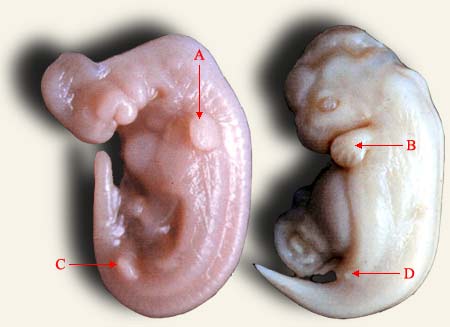 Donc le coran pour une raison inconnue n'a pas qualifié la substance mâchée de chair, Donc d'après le coran la vraie chair vient après ,Voilà à quoi ressemble une sangsue.. 


Voilà à quoi ressemble un caillot de sang...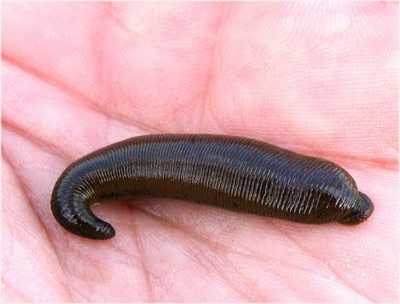 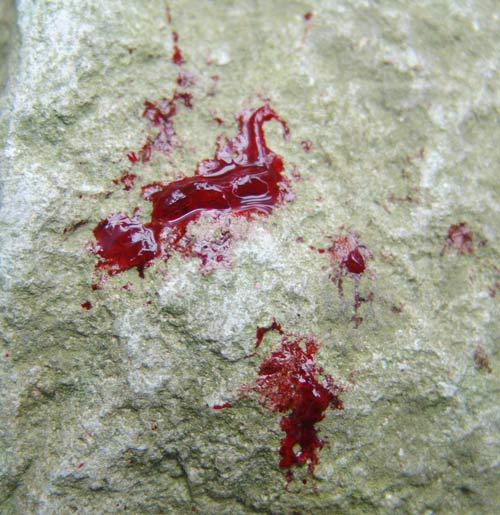  et l'autre étape  ressemble a une "chose suspendu" a  à vrai dire ils sont tous justes . ça dépend juste du stade .... Au début c'est un caillot de sang .... Puis ça ressemble à une sangsue..Et en ce qui concerne la chose suspendu, Le coran parlait de l'embryon suspendu à l'uretre .Guerres saints La battaile de Badr :La bataille de Badr, aussi appelée Invasion de Safouan, est la première bataille victorieuse des Arabes musulmans. C'est la bataille de Mahomet contre le clan quraychite qui l'avait contraint à l'exil vers Médine, et eut lieu le 17 mars 624.Il s'agit de l'attaque d'une grande caravane commerciale mecquoise, voyageant de Syrie vers La Mecque, dans le but de s'emparer des marchandises. Elle était dirigée par Abû Sufyân, un Quraychite ennemi de Mahomet, qui avait rassemblé une force de 3007 hommes pour protéger la caravane. Abû Sufyân réussit à éviter l'affrontement pendant plusieurs jours. Pendant ce temps, Abu Jahl rassemblait à La Mecque une force de 600 à 800 hommes pour défendre la caravane et éliminer Mahomet qui faisait obstacle au commerce mecquois.Les deux forces se trouvèrent face à face le 15 mars 624 à un emplacement de puits nommé Badr, situés entre Médine et La Mecque. La bataille de Badr tourna à l'avantage du petit groupe des Arabes musulmans alors que leurs adversaires étaient beaucoup plus nombreux. Elle aurait fait 72 morts du côté mecquois (dont Abu Jahl) et seulement 14 de l'autre, qui aurait en outre capturé une cinquantaine de prisonniers. Ce succès, fit beaucoup pour la réputation de Mahomet comme chef de guerre, grâce au butin qu'elle rapporta.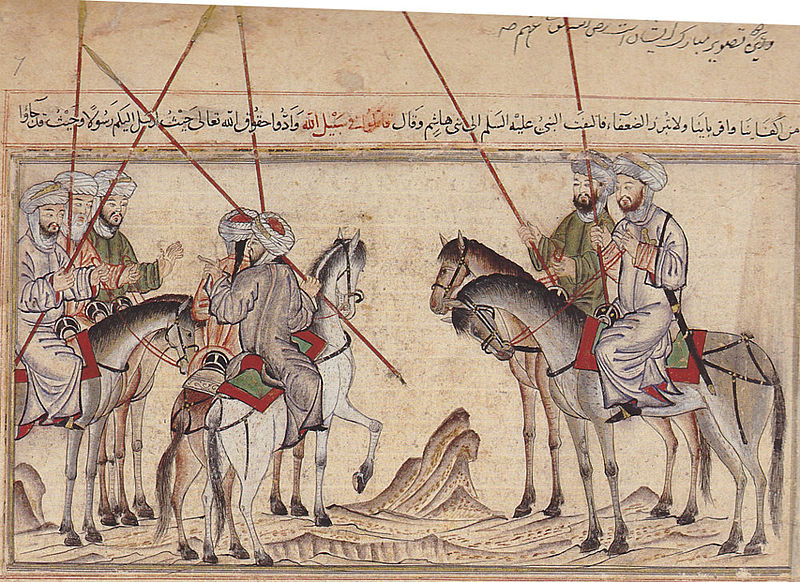 -représentation des cavaliers musulmans a la bataille de badr-Bataille de Mu'tahLa bataille de Mu'tah (arabe : غزوة مؤتة) a lieu en septembre 629 près du village de Mu'ta (ar) à l'est du Jourdain et d'al-Karak, entre une troupe de combattants musulmans dépêchée par le prophète de l'islam Mahomet et une armée de l'empire byzantin.Dans l'histoire musulmane, la bataille est due au meurtre d'un émissaire qui avait été envoyé vers un des chefs ghassanides. La bataille se solde sans vainqueur et les deux camps se retirent. Toutefois, certains historiens modernes prétendent que cette bataille n'était qu'une expédition visant à conquérir les territoires des arabes vivant à l'est de la Jordanie.Le pacte d'al-Houdaybiyya a établi une trêve entre les forces musulmanes de Médine et les forces de Quraych qui contrôlaient encore La Mecque. Badhan, le gouverneur sassanide du Yémen, ainsi que la plupart des tribus du sud arabique s'étaient également convertis à l'islam et rejoignirent Médine pour augmenter les forces de l'armée. Mahomet fut donc libre de se concentrer sur les tribus arabes dans le Cham.Les historiens musulmans rapportent que Mahomet envoya plusieurs messagers, notamment aux tribus nomades des Banu Sulaym et des Dhat Talh situées au Nord (tribus sous la protection des Byzantins). Al-Harith ibn Umayr al-Azdi fut chargé de porter une lettre au chef de Bosra mais fut intercepté en chemin par Churahbil ibn Amru al-Ghassani qui le captura, le fit enchaîner puis décapiter. Mahomet fut affecté en apprenant cette nouvelle et mobilisa une armée pour châtier les coupables.Cette expédition fut la plus importante armée musulmane soulevée contre une armée non-mecquoise ou alliée des mecquois, excepté lors de l'événement de la bataille du fossé1 et serait la première confrontation avec les Byzantins.cette bataille, loin d'être une défaite, fut en fait un succès sur le plan stratégique, ils ne perdirent que 12 soldats alors que 3 350 soldats Byzantins furent tués1. De plus, les musulmans défièrent les Byzantins et firent sentir leur présence parmi les tribus arabes bédouines de la région. Un mausolée fut construit plus tard à Mu'ta sur leur tombe.Bataille de KhaybarLa Bataille de Khaybar ou Khaïbar (arabe : خيبر) a opposé, lors de la septième année de l'Hégire (628-629), Mahomet et ses fidèles aux Juifs vivant dans l'oasis de Khaybar, située à 150 kilomètres de Yathrib, actuelle Médine, dans la partie nord-ouest de la péninsule arabique, actuellement en Arabie saoudite. La ville était assez riche, bien fortifiée et majoritairement peuplée de juifs avant cette expédition, qui devint le symbole de la victoire musulmane sur les juifs.Les juifs furent vaincus. Ils se rendirent et durent payer une rançon à Mahomet et donner toutes leurs terres aux musulmansL'attaque de Khaybar est la réponse au siège de Médine par leur alliance avec la Mecque lors de la Bataille du fossé. Les banu Nadir s'étant réfugiés à Khaybar ont fomenté et organisé la guerre contre Médine en s'alliant à Quraych. Huyayy ibn Akhtab, des Banu Nadir qui est à l'origine de cette bataille, sera exécuté à la fin de la bataille. Les autres seront relâchés et expulsés du Hijaz. Shibli Nomani voit l’alliance de Khaybar avec la tribu des Ghatafan, qui avait attaqué Mahomet lors de la Bataille du fossé comme la raison principale de la bataille. Il attire aussi l’attention sur l’action du chef des Banu Nadir, Huyayy ibn Akhtab, qui s’était joint aux Banu Qurayza et les avait poussé à attaquer Mahomet. Watt voit les intrigues des Banu Nadir à Khaybar comme motif principal de l’attaque. D’après Watt, les Banu Nadir avaient payé des tribus arabes pour combattre Mahomet, ne lui laissant que la solution d’attaquer Khaybar.Bataille du YarmoukLa bataille du Yarmouk (en arabe : معركة اليرموك, et en grec : , Ἱερομύαξ ou Iermouchas, Ιερμουχάς) est une bataille majeure entre les forces musulmanes conduites par le califat rachidun et les armées de l’Empire romain d'Orient. La bataille consiste en une série d’engagements qui s’étalent sur une durée de six jours en août 636, près de la rivière Yarmouk qui marque aujourd’hui la frontière entre la Syrie et la Jordanie, au sud-est de la Mer de Galilée. La bataille est une grande victoire pour les Musulmans qui mettent fin à la domination byzantine en Syrie. Pour certains historiens, la bataille du Yarmouk est l’un des engagements majeurs de l’histoire et marque la première grande vague des conquêtes musulmanes. Elle est notamment à l’origine de l’expansion de l’islam au sein du Levant chrétien.À l’origine de cet affrontement figure la volonté d’Héraclius d’endiguer l’avance musulmane et de recouvrer des territoires perdus dans la région. Il envoie pour cela une grande expédition en mai 636. Alors que l’armée byzantine approche, les Musulmans quittent la Syrie et regroupent leurs forces dans les plaines du Yarmouk, proches de l’Arabie. C’est là, après avoir reçu des renforts, qu’ils défont les Byzantins pourtant supérieurs en nombre. Cette bataille est aussi considérée comme l’une des plus grandes victoires de Khalid ibn al-Walid et fait de lui l’un des plus grands tacticiens et l’un des plus grands commandants de cavalerie de l’histoire.Cette bataille fut une Victoire pour les musulmans qui s'emparent du Levant.ConclusionChacun des points traités pourrait être davantage développé et détaillé, et les preuves qu'il serait possible de citer pour étayer chacun de ces points sont beaucoup plus nombreuses que celles qu'il a été possible de mentionner dans cette parution. Il y a aussi encore beaucoup d’autres contributions que Mohammed a apportées à l'humanité et que des chercheurs orientaux et occidentaux objectifs ont détaillées après avoir étudié la vie de cet immense Prophète. Leurs témoignages sont les fruits d’un travail basé sur la science et la recherche objective, et ceci n'est ni plus ni moins que la spécificité de la recherche scientifique ciblée, qui permet d'aboutir à des résultats authentiques, exempts de tout ajout ou de toute diminution.Pour plus d'informations sur ce sujet, il est possible de consulter le site internet du programme international de présentation du Prophète de la miséricorde : www.prophet-of-mercy.com. Le site est disponible en trois langues (arabe, anglais et français), et voici l'adresse de la partie française : www.prophet-of-mercy.com/french .{Que le Salut et la Paix d’Allah soient sur notre Prophète Mohammed, sur ses frères les autres Prophètes, ainsi que sur sa famille, ses Compagnons et leurs Successeurs.}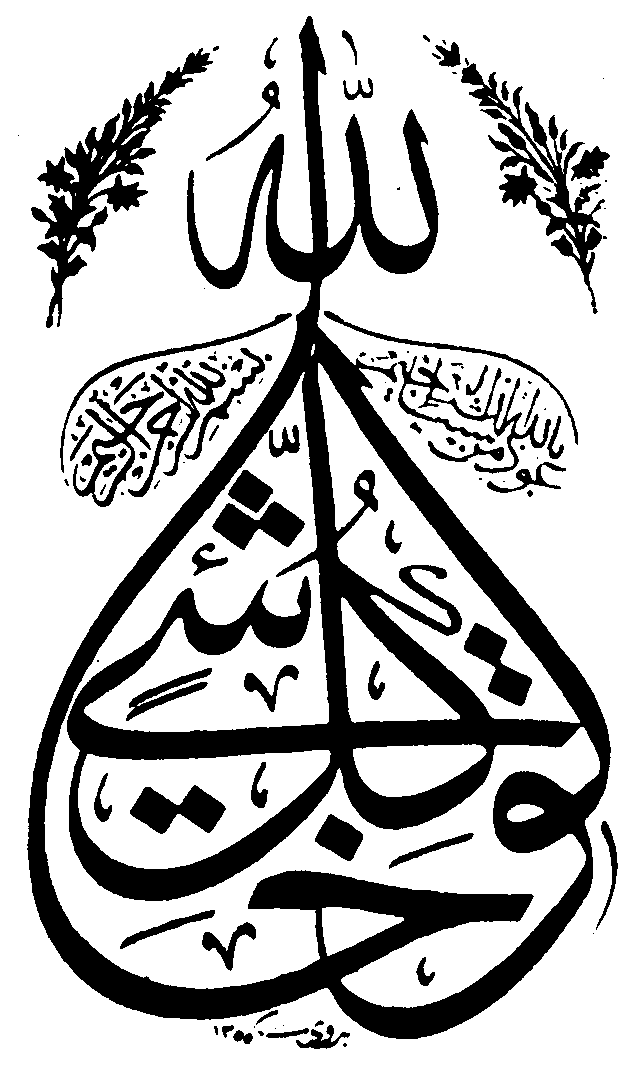 Nous souhaitons exprimer nos plus sincères remerciements à : Dr Adel Ibn Ali Al-Cheddi , Dr Abdurrazzaq Ma'âch , Gilles KervennAbu Hamza Al-Germâny , Khâlid Abû SâlihCompilé par: The Great LYON PRODUCTIONForces en présenceForces en présenceQuraychites1 000 hommes ,100 cavaliersmusulmans313 hommes,3 cavaliers,70 chameauxPertesPertes70 morts dont Abu Jahl et 70 prisonniers14 mortsForces en présenceForces en présenceArmée byzantin200 000 combattantsMusulmans3 000 combattantsPertesPertes3 35012Forces en présenceForces en présenceArmée musulmane1400 hommesArmée juifs et Arabes de de Khaybar12000 hommesPertesPertes16 hommes93 hommesForces en présenceForces en présence100 000 - 400 000 (sources primaires)
15 000 - 100 000 (estimations modernes)24 000 - 40 000
(sources primaires)
15 000 - 40 000 (estimations modernes)PertesPertes70 000 - 120 000 (sources primaires)
50 000+
(estimations modernes)4 000